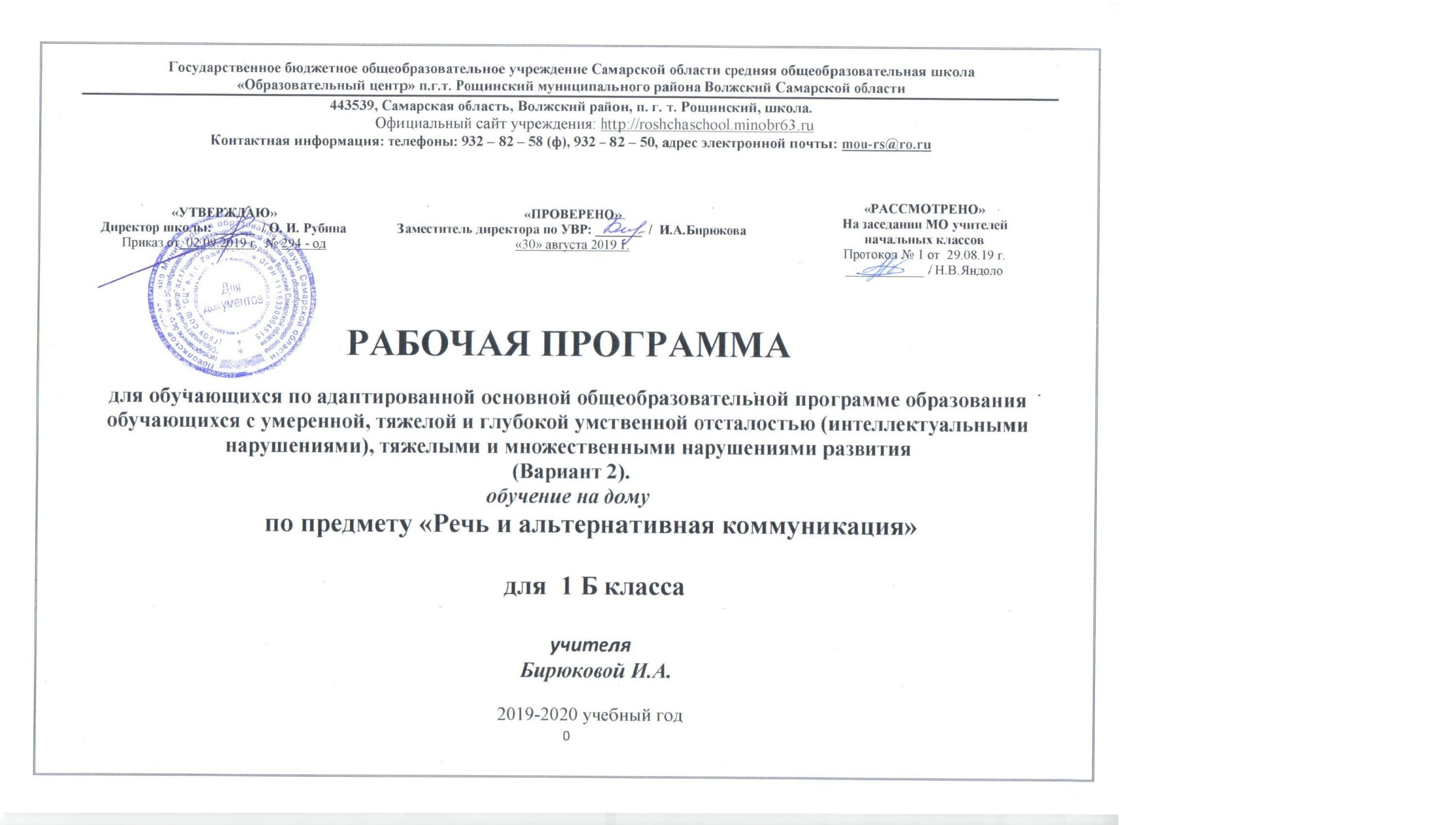 Содержание 1.Пояснительная  записка2. Содержание учебного предмета.3. Календарно - тематическое планирование .4. Описание учебно-методического и материально-технического обеспечения образовательного процесса; дидактического материала коррекционно-развивающего характера.5.  Планируемые результаты.6. Приложения (контрольно-измерительные материалы, критерии оценивания).1. Пояснительная запискаДанная рабочая программа разработана на основе:  1.Федерального закона от 29.12.2012. No 273-ФЗ «Об образовании в Российской Федерации»; 2. Приказа Министерства образования и науки Российской Федерации (далее - РФ) от 30.08.2013 г. № 1015 «Об утверждении Порядка организации и осуществления образовательной деятельности по основным общеобразовательным программам – образовательным программам начального общего, основного общего и среднего общего образования»; 3. Приказа Министерства образования и науки РФ от 19 декабря 2014 г. № 1599 «Об утверждении федерального государственного образовательного  стандарта образования обучающихся с умственной отсталостью (интеллектуальными нарушениями)»;            4. Адаптированной основной общеобразовательной программы образования обучающихся с умеренной, тяжелой, глубокой умственной отсталостью (интеллектуальными нарушениями), тяжелыми множественными нарушениями развития  (2 вариант) ГБОУ СОШ «ОЦ» п.г.т. Рощинский;5. Примерных рабочих программ для 1 дополнительного и 1 классов по отдельным учебным предметам и коррекционным курсам для обучающихся с умственной отсталостью (интеллектуальными нарушениями);6.Федерального перечня учебников, утвержденных, рекомендованных (допущенных) к использованию в образовательном процессе в специальных коррекционных общеобразовательных учреждениях VIII вида; 7.СанПиНа, 2.4.2.3286-15 «Санитарно-эпидемиологические требования к условиям и организации обучения и воспитания в организациях, осуществляющих образовательную деятельность по адаптированным основным общеобразовательным программам для обучающихся с ограниченными возможностями здоровья »;           8. Программно-методические материалы. Под редакцией кандидата психологических наук, профессора И.М. Бгажноковой;  9. Информационно – методическим письмом «Об организации образования детей с ограниченными возможностями здоровья в общеобразовательных учреждениях Самарской области» от 24.08.2017 г. № МО – 16-09-01/711 – ТУ;10. Специальной индивидуальной программы развития (далее – СИПР) обучающейся;11. Положения «Об адаптированной рабочей программе для обучения детей с ОВЗ учителя – предметника государственного бюджетного общеобразовательного учреждения Самарской области средней общеобразовательной школы «Образовательный центр» п.г.т. Рощинский муниципального района Волжский Самарской области»; 12. Положения «Об организации обучения  на дому детей с ограниченными возможностями здоровья (ОВЗ) и обучающихся, нуждающихся в длительном лечении, и (или) детей-инвалидов по образовательным программам начального общего, основного общего, среднего общего образования государственного бюджетного общеобразовательного учреждения Самарской области средней общеобразовательной школы «Образовательный центр» п.г.т. Рощинский муниципального района Волжский Самарской области  »13. Индивидуального учебного плана обучающегося с ОВЗ (УО);14. Устава ГБОУ СОШ «ОЦ» п.г.т. Рощинский. Рабочая программа разработана на основе Федерального государственного образовательного стандарта образования обучающихся с умственной отсталостью (интеллектуальными нарушениями) ипрограммно-методического материала «Обучение детей с выраженным недоразвитием интеллекта»под редакцией И.М. Бгажноковой.Дети с умственной отсталостью имеют конкретное негибкое мышление, образование отвлеченных понятий значительно затруднено или невозможно. Ограниченно формируется понимание и использование речи, которая часто сопровождается косноязычием и аграмматизмами. Словарный запас состоит из наиболее часто употребляемых в обиходе слов и выражений. У многих детей языковые средства часто оказываются несформированными. Вместе с тем использование средств альтернативной (невербальной) коммуникации позволяет обучать детей с выраженным интеллектуальным недоразвитием навыкам элементарной коммуникации. Цель обучения - формирование коммуникативно-речевых уменийреализоваться в самостоятельной жизни, занять адекватное социальное положение в обществе.Основные задачи:1) сформировать способность пользоваться доступными средствами коммуникации и общения – вербальными и невербальными2) научить пользоваться доступными средствами коммуникации в практике экспрессивной и импрессивной речевой деятельности для решения соответствующих возрасту житейских задач. 3) развитие речи как средства общения в тесной связи с познанием окружающего мира, личным опытом ребенка. Понимание слов, обозначающих объекты и явления природы, объекты рукотворного мира и деятельность человека. Умение использовать усвоенный словарный и фразовый материал в коммуникативных ситуациях. 4) глобальное чтение в доступных ребенку пределах, понимание смысла узнаваемого слова. Узнавание и различение напечатанных слов, обозначающих имена людей, названия хорошо известных предметов и действий. Использование карточек с напечатанными словами как средства коммуникации. 5) Развитие предпосылок к осмысленному чтению и письму.Обучение развитию речи и коммуникации детей с интеллектуальными нарушениями предполагает формирование у них коммуникативно-речевых умений, владение которыми в дальнейшем поможет выпускникам школы максимально реализоваться в жизни, занять адекватное социальное положение в обществе. Ведущим коррекционным принципом, объединяющим и организующим все разделы программы по данному предмету, является развитие речи школьников, особенно её коммуникативной функции.2. Содержание предметаСодержание предмета «Речь и альтернативная коммуникация» представлено следующими разделами: «Коммуникация», «Развитие речи средствами вербальной и невербальной коммуникации», «Развитие графомоторных навыков».Образовательные задачи по коммуникации направлены на формирование навыков установления, поддержания и завершения контакта. При составлении специальной индивидуальной программы развития выбираются обучающие задачи и, в зависимости от возможностей ребенка, подбирается средство коммуникации для реализации поставленных задач. Если ребенок не владеет устной речью, ему подбирается альтернативное средство коммуникации, например, жест, пиктограмма или др. К альтернативным средствам коммуникации относятся:  взгляд, жест, мимика, предмет, графические изображения (фотография, цветная картинка, черно-белая картинка, пиктограмма, напечатанное слово), электронные устройства (коммуникативные кнопки, коммуникаторы, планшетные компьютеры, компьютеры).Раздел «Развитие речи средствами вербальной и невербальной коммуникации» включает импрессивную и экспрессивную речь. Задачи по развитию импрессивной речи направлены на формирование умения понимать обращенную речь. Задачи по развитию экспрессивной речи направлены на формирование умения употреблять в ходе общения слоги, слова, строить предложения, связные высказывания. Ребенок, не владеющий устной речью, учится общаться, пользуясь альтернативными средствами. Обучение импрессивной речи и экспрессивной проводится параллельно.Раздел  «Чтение и письмо» включает глобальное чтение, предпосылки к осмысленному чтению и письму, начальные навыки чтения и письма.3. КАЛЕНДАРНО - ТЕМАТИЧЕСКОЕ ПЛАНИРОВАНИЕ4.  Учебно-методическое и материально-техническое обеспечение образовательного процесса- игрушки дидактические и сюжетные:- магнитная доска;- наборы сказочных персонажей;-  набор для рисования (фломастеры, бумага, краски); - трафареты с изображением животных; - графические средства для альтернативной коммуникации: карточки с изображениями объектов, людей, действий (фотографии, пиктограммы, символы), с напечатанными словами; - сюжетные картинки различной тематики для развития речи; - презентации;- книги с иллюстрациями  русских народных сказок  - настольно-печатные игры (серии игр «Детское лото», «Детское домино»;)- технические средства для альтернативной коммуникации: записывающие устройства;- компьютерные устройства:- информационно-программное обеспечение: компьютерные программы для создания презентации.Перечень учебной литературы:Учебники:Аксенова А.К. , Комарова С.В., М.И. Шишкова. Букварь 1 класс в 2-х частях. Учебник для общеобразовательных организаций, реализующих адаптированные основные общеобразовательные программы VIII вида. – М.: Просвещение, 2018 г.Речевая практика. С.В. Комарова. 1 класс. Просвещение, 2018 г.5.  ПЛАНИРУЕМЫЕ РЕЗУЛЬТАТЫ ИЗУЧЕНИЯ  ПРЕДМЕТА «РЕЧЬ И АЛЬТЕРНАТИВНАЯ КОММУНИКАЦИЯ».Освоение учащимися с интеллектуальными нарушениями АООП предполагает достижение ими двух видов результатов: предметных и личностных.Личностные результаты: готовность обучающегося контактировать со взрослыми и сверстниками  в знакомой ситуации взаимодействия;способность понимать обращённую речь, понимать смысл доступных жестов и графических изображений: рисунков, фотографий, пиктограмм, других графических знаков;выражать общепринятые нормы коммуникативного поведения невербальными и вербальными средствами; поддерживать положительные формы взаимодействия со взрослыми и сверстниками; использовать доступные средства коммуникации для выражения собственных потребностей  и  желаний в разных ситуациях взаимодействия; выполнять инструкцию взрослого в знакомой ситуации;уметь произносить осознанно слоги, слова;уметь различать интонацию;уметь вступать в контакт;понимать слова, обозначающие объекты и явления природы, объекты рукотворного мира и деятельность человека;уметь использовать усвоенный словарный и фразовый материал в коммуникативных ситуациях;Предметные результаты освоения учебного предмета проявление интереса к пальчиковым играм, к графическим заданиям;выполнение конкретного действия по инструкции взрослого;использование пишущего предмета по назначению;проявление  интереса к чтению взрослым коротких текстов;рассматривание иллюстраций.           Ведущей формой работы учителя с учащимися на уроке является индивидуально – обособленная.          Изучение предмета «Речь и альтернативная  коммуникация» способствует духовно-нравственному развитию учащихся:  воспитанию положительного отношения и любви к близким, к своей школе, своему селу, России; уважительного отношения к родителям (законным представителям), к старшим, заботливого отношения к младшим;воспитанию неравнодушного отношения к жизненным проблемам других людей, сочувствия к человеку, находящемуся в трудной ситуации;положительного отношения к учебному труду;первоначальных навыков трудового сотрудничества со сверстниками, старшими детьми и взрослыми;формированию ценностного отношения к своему здоровью, здоровью близких и окружающих людей;воспитанию ценностного отношения к природе;воспитанию опыта ролевого взаимодействия в классе, школе, семье.Приложения (контрольно-измерительные материалы, критерии оценивания).КОНТРОЛЬ И ОЦЕНКА ДОСТИЖЕНИЯ ПЛАНИРУЕМЫХ РЕЗУЛЬТАТОВ ПО ПРЕДМЕТУ: «РЕЧЬ И АЛЬТЕРНАТИВНАЯ КОММУНИКАЦИЯ»Год: 					_____________________________Класс: 				_____________________________ФИ учителя: 			_____________________________Квалификационная категория: 	_____________________________0 б. – не владеет1 б. – частично владеет2 б. – в полной мере владеетПодсчёт результатов:0 – 15 баллов – низкий уровень достижения предметных результатов16 – 34 балла – средний  уровень достижения предметных результатов35 - 50 баллов – высокий уровень достижения предметных результатов№ п/пДатаНазвание темы урокаКоличество часов на изучение темыКоличество часов на изучение темыЭлементы содержания образования для детей с ОВЗ Планируемые контрольно-оценочные процедуры (контрольная работа, самостоятельная работа, тест, диктант и т.п.)Базовые учебные действия(БУД) Развитие жизненных компетенцийНазвание раздела или темы (количество часов)Название раздела или темы (количество часов)Название раздела или темы (количество часов)Название раздела или темы (количество часов)Название раздела или темы (количество часов)Название раздела или темы (количество часов)Название раздела или темы (количество часов)Название раздела или темы (количество часов)12.09Установление контакта с собеседником, приветствие.Моё имяУстановление контакта с собеседником, приветствие.Моё имя1Установление контакта с собеседником: установление зрительного контакта с собеседником, учет эмоционального состояния собеседника. Называть (реагировать на) свое имя, фамилию, называть имена других детей по фотографии, понимать значение слов «моё», «не моё». Слушать сказку, внимательно слушать учителя. Выражение своих желаний звуком (словом, предложением). Обращение с просьбой о помощи, выражая её звуком (словом, предложением). Выражение согласия (несогласия) звуком (словом, предложением) Выражение мимикой согласия (несогласия), удовольствия (неудовольствия); приветствие (прощание) с использованием мимикиЛичностные учебные действия: осознание себя как ученика, заинтересованного посещением школы, обучением; способность к осмыслению социального окружения, своего места в нем; положительное отношение к окружающей действительности,; целостный, ориентированный взгляд на ми ; понимание личной ответственности за свои поступки. Коммуникативные учебные действия: вступать в контакт и работать в коллективе; использовать принятые ритуалы социального взаимодействия ; обращаться за помощью и принимать помощь ; слушать и понимать инструкцию к учебному заданию сотрудничать со взрослыми и сверстниками . Регулятивные учебные действия: входить и выходить из учебного помещения со звонком ; адекватно использовать ритуалы школьного поведения ; работать с учебными принадлежностями ; принимать цели и произвольно включаться в деятельность ; передвигаться по школе, находить свой класс . Познавательные учебные действия: выделять существенные, общие и отличительные свойства предметов дать простейшие обобщения, сравнивать на наглядном материале; пользоваться знаками, символами, предметами заместителямиЖК• Понимание слов, обозначающих объекты и явления природы, объекты рукотворного мира и деятельность человека.• Умение самостоятельно использовать усвоенный лексико-грамматический материал в учебных и коммуникативных целях.• Качество сформированностиустной речи в соответствии с возрастными показаниями• Понимание обращенной речи, понимание смысла рисунков, фотографий, пиктограмм, других графических знаков.• Умение пользоваться средствами альтернативной коммуникации: жестами, взглядом, коммуникативными таблицами, тетрадями, воспроизводящими (синтезирующими) речь устройствам и (коммуникаторами, персональными компьютера ми и др.).26.09Слушание сказки Г. Остера «Как тебя зовут»Слушание сказки Г. Остера «Как тебя зовут»1 чУстановление контакта с собеседником: установление зрительного контакта с собеседником, учет эмоционального состояния собеседника. Называть (реагировать на) свое имя, фамилию, называть имена других детей по фотографии, понимать значение слов «моё», «не моё». Слушать сказку, внимательно слушать учителя. Выражение своих желаний звуком (словом, предложением). Обращение с просьбой о помощи, выражая её звуком (словом, предложением). Выражение согласия (несогласия) звуком (словом, предложением) Выражение мимикой согласия (несогласия), удовольствия (неудовольствия); приветствие (прощание) с использованием мимикиЛичностные учебные действия: осознание себя как ученика, заинтересованного посещением школы, обучением; способность к осмыслению социального окружения, своего места в нем; положительное отношение к окружающей действительности,; целостный, ориентированный взгляд на ми ; понимание личной ответственности за свои поступки. Коммуникативные учебные действия: вступать в контакт и работать в коллективе; использовать принятые ритуалы социального взаимодействия ; обращаться за помощью и принимать помощь ; слушать и понимать инструкцию к учебному заданию сотрудничать со взрослыми и сверстниками . Регулятивные учебные действия: входить и выходить из учебного помещения со звонком ; адекватно использовать ритуалы школьного поведения ; работать с учебными принадлежностями ; принимать цели и произвольно включаться в деятельность ; передвигаться по школе, находить свой класс . Познавательные учебные действия: выделять существенные, общие и отличительные свойства предметов дать простейшие обобщения, сравнивать на наглядном материале; пользоваться знаками, символами, предметами заместителямиЖК• Понимание слов, обозначающих объекты и явления природы, объекты рукотворного мира и деятельность человека.• Умение самостоятельно использовать усвоенный лексико-грамматический материал в учебных и коммуникативных целях.• Качество сформированностиустной речи в соответствии с возрастными показаниями• Понимание обращенной речи, понимание смысла рисунков, фотографий, пиктограмм, других графических знаков.• Умение пользоваться средствами альтернативной коммуникации: жестами, взглядом, коммуникативными таблицами, тетрадями, воспроизводящими (синтезирующими) речь устройствам и (коммуникаторами, персональными компьютера ми и др.).3заочноМоё имя. Реагирование на собственное имяМоё имя. Реагирование на собственное имя1 чУстановление контакта с собеседником: установление зрительного контакта с собеседником, учет эмоционального состояния собеседника. Называть (реагировать на) свое имя, фамилию, называть имена других детей по фотографии, понимать значение слов «моё», «не моё». Слушать сказку, внимательно слушать учителя. Выражение своих желаний звуком (словом, предложением). Обращение с просьбой о помощи, выражая её звуком (словом, предложением). Выражение согласия (несогласия) звуком (словом, предложением) Выражение мимикой согласия (несогласия), удовольствия (неудовольствия); приветствие (прощание) с использованием мимикиЛичностные учебные действия: осознание себя как ученика, заинтересованного посещением школы, обучением; способность к осмыслению социального окружения, своего места в нем; положительное отношение к окружающей действительности,; целостный, ориентированный взгляд на ми ; понимание личной ответственности за свои поступки. Коммуникативные учебные действия: вступать в контакт и работать в коллективе; использовать принятые ритуалы социального взаимодействия ; обращаться за помощью и принимать помощь ; слушать и понимать инструкцию к учебному заданию сотрудничать со взрослыми и сверстниками . Регулятивные учебные действия: входить и выходить из учебного помещения со звонком ; адекватно использовать ритуалы школьного поведения ; работать с учебными принадлежностями ; принимать цели и произвольно включаться в деятельность ; передвигаться по школе, находить свой класс . Познавательные учебные действия: выделять существенные, общие и отличительные свойства предметов дать простейшие обобщения, сравнивать на наглядном материале; пользоваться знаками, символами, предметами заместителямиЖК• Понимание слов, обозначающих объекты и явления природы, объекты рукотворного мира и деятельность человека.• Умение самостоятельно использовать усвоенный лексико-грамматический материал в учебных и коммуникативных целях.• Качество сформированностиустной речи в соответствии с возрастными показаниями• Понимание обращенной речи, понимание смысла рисунков, фотографий, пиктограмм, других графических знаков.• Умение пользоваться средствами альтернативной коммуникации: жестами, взглядом, коммуникативными таблицами, тетрадями, воспроизводящими (синтезирующими) речь устройствам и (коммуникаторами, персональными компьютера ми и др.).4-59.0913.09Привлечение к себе внимания звуком (словом, предложением).Привлечение к себе внимания звуком (словом, предложением).2 чУстановление контакта с собеседником: установление зрительного контакта с собеседником, учет эмоционального состояния собеседника. Называть (реагировать на) свое имя, фамилию, называть имена других детей по фотографии, понимать значение слов «моё», «не моё». Слушать сказку, внимательно слушать учителя. Выражение своих желаний звуком (словом, предложением). Обращение с просьбой о помощи, выражая её звуком (словом, предложением). Выражение согласия (несогласия) звуком (словом, предложением) Выражение мимикой согласия (несогласия), удовольствия (неудовольствия); приветствие (прощание) с использованием мимикиЛичностные учебные действия: осознание себя как ученика, заинтересованного посещением школы, обучением; способность к осмыслению социального окружения, своего места в нем; положительное отношение к окружающей действительности,; целостный, ориентированный взгляд на ми ; понимание личной ответственности за свои поступки. Коммуникативные учебные действия: вступать в контакт и работать в коллективе; использовать принятые ритуалы социального взаимодействия ; обращаться за помощью и принимать помощь ; слушать и понимать инструкцию к учебному заданию сотрудничать со взрослыми и сверстниками . Регулятивные учебные действия: входить и выходить из учебного помещения со звонком ; адекватно использовать ритуалы школьного поведения ; работать с учебными принадлежностями ; принимать цели и произвольно включаться в деятельность ; передвигаться по школе, находить свой класс . Познавательные учебные действия: выделять существенные, общие и отличительные свойства предметов дать простейшие обобщения, сравнивать на наглядном материале; пользоваться знаками, символами, предметами заместителямиЖК• Понимание слов, обозначающих объекты и явления природы, объекты рукотворного мира и деятельность человека.• Умение самостоятельно использовать усвоенный лексико-грамматический материал в учебных и коммуникативных целях.• Качество сформированностиустной речи в соответствии с возрастными показаниями• Понимание обращенной речи, понимание смысла рисунков, фотографий, пиктограмм, других графических знаков.• Умение пользоваться средствами альтернативной коммуникации: жестами, взглядом, коммуникативными таблицами, тетрадями, воспроизводящими (синтезирующими) речь устройствам и (коммуникаторами, персональными компьютера ми и др.).6заочноУрок-игра: «Покажи, кто?»Урок-игра: «Покажи, кто?»1 чУстановление контакта с собеседником: установление зрительного контакта с собеседником, учет эмоционального состояния собеседника. Называть (реагировать на) свое имя, фамилию, называть имена других детей по фотографии, понимать значение слов «моё», «не моё». Слушать сказку, внимательно слушать учителя. Выражение своих желаний звуком (словом, предложением). Обращение с просьбой о помощи, выражая её звуком (словом, предложением). Выражение согласия (несогласия) звуком (словом, предложением) Выражение мимикой согласия (несогласия), удовольствия (неудовольствия); приветствие (прощание) с использованием мимикиЛичностные учебные действия: осознание себя как ученика, заинтересованного посещением школы, обучением; способность к осмыслению социального окружения, своего места в нем; положительное отношение к окружающей действительности,; целостный, ориентированный взгляд на ми ; понимание личной ответственности за свои поступки. Коммуникативные учебные действия: вступать в контакт и работать в коллективе; использовать принятые ритуалы социального взаимодействия ; обращаться за помощью и принимать помощь ; слушать и понимать инструкцию к учебному заданию сотрудничать со взрослыми и сверстниками . Регулятивные учебные действия: входить и выходить из учебного помещения со звонком ; адекватно использовать ритуалы школьного поведения ; работать с учебными принадлежностями ; принимать цели и произвольно включаться в деятельность ; передвигаться по школе, находить свой класс . Познавательные учебные действия: выделять существенные, общие и отличительные свойства предметов дать простейшие обобщения, сравнивать на наглядном материале; пользоваться знаками, символами, предметами заместителямиЖК• Понимание слов, обозначающих объекты и явления природы, объекты рукотворного мира и деятельность человека.• Умение самостоятельно использовать усвоенный лексико-грамматический материал в учебных и коммуникативных целях.• Качество сформированностиустной речи в соответствии с возрастными показаниями• Понимание обращенной речи, понимание смысла рисунков, фотографий, пиктограмм, других графических знаков.• Умение пользоваться средствами альтернативной коммуникации: жестами, взглядом, коммуникативными таблицами, тетрадями, воспроизводящими (синтезирующими) речь устройствам и (коммуникаторами, персональными компьютера ми и др.).7заочноОбобщающее понятие: «Семья».Обобщающее понятие: «Семья».1 чПодражает выражению лица учителя (перед зеркалом и без него) и его действиям (жалеет — обнимает, гладит по голове; радуется — хлопает в ладоши и т. п.). Повторяют за учителем отдельные звуки, звукокомплексы в индивидуальном и групповом порядке.Самостоятельно и с помощью учителя называют и/или показывают простые по звуковому составу слова из изученных категорий (семья, мама, папа, дети, класс, ручка, школа).Личностные учебные действия: осознание себя как ученика, заинтересованного посещением школы, обучением; способность к осмыслению социального окружения, своего места в нем; положительное отношение к окружающей действительности,; целостный, ориентированный взгляд на ми ; понимание личной ответственности за свои поступки. Коммуникативные учебные действия: вступать в контакт и работать в коллективе; использовать принятые ритуалы социального взаимодействия ; обращаться за помощью и принимать помощь ; слушать и понимать инструкцию к учебному заданию сотрудничать со взрослыми и сверстниками . Регулятивные учебные действия: входить и выходить из учебного помещения со звонком ; адекватно использовать ритуалы школьного поведения ; работать с учебными принадлежностями ; принимать цели и произвольно включаться в деятельность ; передвигаться по школе, находить свой класс . Познавательные учебные действия: выделять существенные, общие и отличительные свойства предметов дать простейшие обобщения, сравнивать на наглядном материале; пользоваться знаками, символами, предметами заместителямиЖК• Понимание слов, обозначающих объекты и явления природы, объекты рукотворного мира и деятельность человека.• Умение самостоятельно использовать усвоенный лексико-грамматический материал в учебных и коммуникативных целях.• Качество сформированностиустной речи в соответствии с возрастными показаниями• Понимание обращенной речи, понимание смысла рисунков, фотографий, пиктограмм, других графических знаков.• Умение пользоваться средствами альтернативной коммуникации: жестами, взглядом, коммуникативными таблицами, тетрадями, воспроизводящими (синтезирующими) речь устройствам и (коммуникаторами, персональными компьютера ми и др.).8-1016,20.09Узнавание (различение) имён членов семьи.Узнавание (различение) имён членов семьи.2 чПодражает выражению лица учителя (перед зеркалом и без него) и его действиям (жалеет — обнимает, гладит по голове; радуется — хлопает в ладоши и т. п.). Повторяют за учителем отдельные звуки, звукокомплексы в индивидуальном и групповом порядке.Самостоятельно и с помощью учителя называют и/или показывают простые по звуковому составу слова из изученных категорий (семья, мама, папа, дети, класс, ручка, школа).Личностные учебные действия: осознание себя как ученика, заинтересованного посещением школы, обучением; способность к осмыслению социального окружения, своего места в нем; положительное отношение к окружающей действительности,; целостный, ориентированный взгляд на ми ; понимание личной ответственности за свои поступки. Коммуникативные учебные действия: вступать в контакт и работать в коллективе; использовать принятые ритуалы социального взаимодействия ; обращаться за помощью и принимать помощь ; слушать и понимать инструкцию к учебному заданию сотрудничать со взрослыми и сверстниками . Регулятивные учебные действия: входить и выходить из учебного помещения со звонком ; адекватно использовать ритуалы школьного поведения ; работать с учебными принадлежностями ; принимать цели и произвольно включаться в деятельность ; передвигаться по школе, находить свой класс . Познавательные учебные действия: выделять существенные, общие и отличительные свойства предметов дать простейшие обобщения, сравнивать на наглядном материале; пользоваться знаками, символами, предметами заместителямиЖК• Понимание слов, обозначающих объекты и явления природы, объекты рукотворного мира и деятельность человека.• Умение самостоятельно использовать усвоенный лексико-грамматический материал в учебных и коммуникативных целях.• Качество сформированностиустной речи в соответствии с возрастными показаниями• Понимание обращенной речи, понимание смысла рисунков, фотографий, пиктограмм, других графических знаков.• Умение пользоваться средствами альтернативной коммуникации: жестами, взглядом, коммуникативными таблицами, тетрадями, воспроизводящими (синтезирующими) речь устройствам и (коммуникаторами, персональными компьютера ми и др.).8-1016,20.09Узнавание (различение) имён членов семьи.Узнавание (различение) имён членов семьи.1 чПодражает выражению лица учителя (перед зеркалом и без него) и его действиям (жалеет — обнимает, гладит по голове; радуется — хлопает в ладоши и т. п.). Повторяют за учителем отдельные звуки, звукокомплексы в индивидуальном и групповом порядке.Самостоятельно и с помощью учителя называют и/или показывают простые по звуковому составу слова из изученных категорий (семья, мама, папа, дети, класс, ручка, школа).Личностные учебные действия: осознание себя как ученика, заинтересованного посещением школы, обучением; способность к осмыслению социального окружения, своего места в нем; положительное отношение к окружающей действительности,; целостный, ориентированный взгляд на ми ; понимание личной ответственности за свои поступки. Коммуникативные учебные действия: вступать в контакт и работать в коллективе; использовать принятые ритуалы социального взаимодействия ; обращаться за помощью и принимать помощь ; слушать и понимать инструкцию к учебному заданию сотрудничать со взрослыми и сверстниками . Регулятивные учебные действия: входить и выходить из учебного помещения со звонком ; адекватно использовать ритуалы школьного поведения ; работать с учебными принадлежностями ; принимать цели и произвольно включаться в деятельность ; передвигаться по школе, находить свой класс . Познавательные учебные действия: выделять существенные, общие и отличительные свойства предметов дать простейшие обобщения, сравнивать на наглядном материале; пользоваться знаками, символами, предметами заместителямиЖК• Понимание слов, обозначающих объекты и явления природы, объекты рукотворного мира и деятельность человека.• Умение самостоятельно использовать усвоенный лексико-грамматический материал в учебных и коммуникативных целях.• Качество сформированностиустной речи в соответствии с возрастными показаниями• Понимание обращенной речи, понимание смысла рисунков, фотографий, пиктограмм, других графических знаков.• Умение пользоваться средствами альтернативной коммуникации: жестами, взглядом, коммуникативными таблицами, тетрадями, воспроизводящими (синтезирующими) речь устройствам и (коммуникаторами, персональными компьютера ми и др.).8-10заочноУзнавание (различение) имён членов семьи.Узнавание (различение) имён членов семьи.1 чПодражает выражению лица учителя (перед зеркалом и без него) и его действиям (жалеет — обнимает, гладит по голове; радуется — хлопает в ладоши и т. п.). Повторяют за учителем отдельные звуки, звукокомплексы в индивидуальном и групповом порядке.Самостоятельно и с помощью учителя называют и/или показывают простые по звуковому составу слова из изученных категорий (семья, мама, папа, дети, класс, ручка, школа).Личностные учебные действия: осознание себя как ученика, заинтересованного посещением школы, обучением; способность к осмыслению социального окружения, своего места в нем; положительное отношение к окружающей действительности,; целостный, ориентированный взгляд на ми ; понимание личной ответственности за свои поступки. Коммуникативные учебные действия: вступать в контакт и работать в коллективе; использовать принятые ритуалы социального взаимодействия ; обращаться за помощью и принимать помощь ; слушать и понимать инструкцию к учебному заданию сотрудничать со взрослыми и сверстниками . Регулятивные учебные действия: входить и выходить из учебного помещения со звонком ; адекватно использовать ритуалы школьного поведения ; работать с учебными принадлежностями ; принимать цели и произвольно включаться в деятельность ; передвигаться по школе, находить свой класс . Познавательные учебные действия: выделять существенные, общие и отличительные свойства предметов дать простейшие обобщения, сравнивать на наглядном материале; пользоваться знаками, символами, предметами заместителямиЖК• Понимание слов, обозначающих объекты и явления природы, объекты рукотворного мира и деятельность человека.• Умение самостоятельно использовать усвоенный лексико-грамматический материал в учебных и коммуникативных целях.• Качество сформированностиустной речи в соответствии с возрастными показаниями• Понимание обращенной речи, понимание смысла рисунков, фотографий, пиктограмм, других графических знаков.• Умение пользоваться средствами альтернативной коммуникации: жестами, взглядом, коммуникативными таблицами, тетрадями, воспроизводящими (синтезирующими) речь устройствам и (коммуникаторами, персональными компьютера ми и др.).1123.09Узнавание учащихся классаУзнавание учащихся класса1 чПодражает выражению лица учителя (перед зеркалом и без него) и его действиям (жалеет — обнимает, гладит по голове; радуется — хлопает в ладоши и т. п.). Повторяют за учителем отдельные звуки, звукокомплексы в индивидуальном и групповом порядке.Самостоятельно и с помощью учителя называют и/или показывают простые по звуковому составу слова из изученных категорий (семья, мама, папа, дети, класс, ручка, школа).Личностные учебные действия: осознание себя как ученика, заинтересованного посещением школы, обучением; способность к осмыслению социального окружения, своего места в нем; положительное отношение к окружающей действительности,; целостный, ориентированный взгляд на ми ; понимание личной ответственности за свои поступки. Коммуникативные учебные действия: вступать в контакт и работать в коллективе; использовать принятые ритуалы социального взаимодействия ; обращаться за помощью и принимать помощь ; слушать и понимать инструкцию к учебному заданию сотрудничать со взрослыми и сверстниками . Регулятивные учебные действия: входить и выходить из учебного помещения со звонком ; адекватно использовать ритуалы школьного поведения ; работать с учебными принадлежностями ; принимать цели и произвольно включаться в деятельность ; передвигаться по школе, находить свой класс . Познавательные учебные действия: выделять существенные, общие и отличительные свойства предметов дать простейшие обобщения, сравнивать на наглядном материале; пользоваться знаками, символами, предметами заместителямиЖК• Понимание слов, обозначающих объекты и явления природы, объекты рукотворного мира и деятельность человека.• Умение самостоятельно использовать усвоенный лексико-грамматический материал в учебных и коммуникативных целях.• Качество сформированностиустной речи в соответствии с возрастными показаниями• Понимание обращенной речи, понимание смысла рисунков, фотографий, пиктограмм, других графических знаков.• Умение пользоваться средствами альтернативной коммуникации: жестами, взглядом, коммуникативными таблицами, тетрадями, воспроизводящими (синтезирующими) речь устройствам и (коммуникаторами, персональными компьютера ми и др.).12-1327,30.09Узнавание и называние» слов категории «Семья».Узнавание и называние» слов категории «Семья».2 чПодражает выражению лица учителя (перед зеркалом и без него) и его действиям (жалеет — обнимает, гладит по голове; радуется — хлопает в ладоши и т. п.). Повторяют за учителем отдельные звуки, звукокомплексы в индивидуальном и групповом порядке.Самостоятельно и с помощью учителя называют и/или показывают простые по звуковому составу слова из изученных категорий (семья, мама, папа, дети, класс, ручка, школа).Личностные учебные действия: осознание себя как ученика, заинтересованного посещением школы, обучением; способность к осмыслению социального окружения, своего места в нем; положительное отношение к окружающей действительности,; целостный, ориентированный взгляд на ми ; понимание личной ответственности за свои поступки. Коммуникативные учебные действия: вступать в контакт и работать в коллективе; использовать принятые ритуалы социального взаимодействия ; обращаться за помощью и принимать помощь ; слушать и понимать инструкцию к учебному заданию сотрудничать со взрослыми и сверстниками . Регулятивные учебные действия: входить и выходить из учебного помещения со звонком ; адекватно использовать ритуалы школьного поведения ; работать с учебными принадлежностями ; принимать цели и произвольно включаться в деятельность ; передвигаться по школе, находить свой класс . Познавательные учебные действия: выделять существенные, общие и отличительные свойства предметов дать простейшие обобщения, сравнивать на наглядном материале; пользоваться знаками, символами, предметами заместителямиЖК• Понимание слов, обозначающих объекты и явления природы, объекты рукотворного мира и деятельность человека.• Умение самостоятельно использовать усвоенный лексико-грамматический материал в учебных и коммуникативных целях.• Качество сформированностиустной речи в соответствии с возрастными показаниями• Понимание обращенной речи, понимание смысла рисунков, фотографий, пиктограмм, других графических знаков.• Умение пользоваться средствами альтернативной коммуникации: жестами, взглядом, коммуникативными таблицами, тетрадями, воспроизводящими (синтезирующими) речь устройствам и (коммуникаторами, персональными компьютера ми и др.).14 - 16414.10Узнавание (различение) школьных принадлежностейУзнавание (различение) школьных принадлежностей2 чПодражает выражению лица учителя (перед зеркалом и без него) и его действиям (жалеет — обнимает, гладит по голове; радуется — хлопает в ладоши и т. п.). Повторяют за учителем отдельные звуки, звукокомплексы в индивидуальном и групповом порядке.Самостоятельно и с помощью учителя называют и/или показывают простые по звуковому составу слова из изученных категорий (семья, мама, папа, дети, класс, ручка, школа).Личностные учебные действия: осознание себя как ученика, заинтересованного посещением школы, обучением; способность к осмыслению социального окружения, своего места в нем; положительное отношение к окружающей действительности,; целостный, ориентированный взгляд на ми ; понимание личной ответственности за свои поступки. Коммуникативные учебные действия: вступать в контакт и работать в коллективе; использовать принятые ритуалы социального взаимодействия ; обращаться за помощью и принимать помощь ; слушать и понимать инструкцию к учебному заданию сотрудничать со взрослыми и сверстниками . Регулятивные учебные действия: входить и выходить из учебного помещения со звонком ; адекватно использовать ритуалы школьного поведения ; работать с учебными принадлежностями ; принимать цели и произвольно включаться в деятельность ; передвигаться по школе, находить свой класс . Познавательные учебные действия: выделять существенные, общие и отличительные свойства предметов дать простейшие обобщения, сравнивать на наглядном материале; пользоваться знаками, символами, предметами заместителямиЖК• Понимание слов, обозначающих объекты и явления природы, объекты рукотворного мира и деятельность человека.• Умение самостоятельно использовать усвоенный лексико-грамматический материал в учебных и коммуникативных целях.• Качество сформированностиустной речи в соответствии с возрастными показаниями• Понимание обращенной речи, понимание смысла рисунков, фотографий, пиктограмм, других графических знаков.• Умение пользоваться средствами альтернативной коммуникации: жестами, взглядом, коммуникативными таблицами, тетрадями, воспроизводящими (синтезирующими) речь устройствам и (коммуникаторами, персональными компьютера ми и др.).14 - 16заочноУзнавание (различение) школьных принадлежностейУзнавание (различение) школьных принадлежностей1 чПодражает выражению лица учителя (перед зеркалом и без него) и его действиям (жалеет — обнимает, гладит по голове; радуется — хлопает в ладоши и т. п.). Повторяют за учителем отдельные звуки, звукокомплексы в индивидуальном и групповом порядке.Самостоятельно и с помощью учителя называют и/или показывают простые по звуковому составу слова из изученных категорий (семья, мама, папа, дети, класс, ручка, школа).Личностные учебные действия: осознание себя как ученика, заинтересованного посещением школы, обучением; способность к осмыслению социального окружения, своего места в нем; положительное отношение к окружающей действительности,; целостный, ориентированный взгляд на ми ; понимание личной ответственности за свои поступки. Коммуникативные учебные действия: вступать в контакт и работать в коллективе; использовать принятые ритуалы социального взаимодействия ; обращаться за помощью и принимать помощь ; слушать и понимать инструкцию к учебному заданию сотрудничать со взрослыми и сверстниками . Регулятивные учебные действия: входить и выходить из учебного помещения со звонком ; адекватно использовать ритуалы школьного поведения ; работать с учебными принадлежностями ; принимать цели и произвольно включаться в деятельность ; передвигаться по школе, находить свой класс . Познавательные учебные действия: выделять существенные, общие и отличительные свойства предметов дать простейшие обобщения, сравнивать на наглядном материале; пользоваться знаками, символами, предметами заместителямиЖК• Понимание слов, обозначающих объекты и явления природы, объекты рукотворного мира и деятельность человека.• Умение самостоятельно использовать усвоенный лексико-грамматический материал в учебных и коммуникативных целях.• Качество сформированностиустной речи в соответствии с возрастными показаниями• Понимание обращенной речи, понимание смысла рисунков, фотографий, пиктограмм, других графических знаков.• Умение пользоваться средствами альтернативной коммуникации: жестами, взглядом, коммуникативными таблицами, тетрадями, воспроизводящими (синтезирующими) речь устройствам и (коммуникаторами, персональными компьютера ми и др.).1718.10Игра: «Повтори за мной»Игра: «Повтори за мной»1 чИспользование средств невербальной коммуникации (сообщение собственного имени посредством напечатанного слова (электронного устройства), сообщение имён членов семьи (учащихся класса, педагогов класса) посредством напечатанного слова (электронного устройства), использование графического изображения (электронного устройства) для обозначения предметов и объектов.Личностные учебные действия: осознание себя как ученика, заинтересованного посещением школы, обучением; способность к осмыслению социального окружения, своего места в нем; положительное отношение к окружающей действительности,; целостный, ориентированный взгляд на ми ; понимание личной ответственности за свои поступки. Коммуникативные учебные действия: вступать в контакт и работать в коллективе; использовать принятые ритуалы социального взаимодействия ; обращаться за помощью и принимать помощь ; слушать и понимать инструкцию к учебному заданию сотрудничать со взрослыми и сверстниками . Регулятивные учебные действия: входить и выходить из учебного помещения со звонком ; адекватно использовать ритуалы школьного поведения ; работать с учебными принадлежностями ; принимать цели и произвольно включаться в деятельность ; передвигаться по школе, находить свой класс . Познавательные учебные действия: выделять существенные, общие и отличительные свойства предметов дать простейшие обобщения, сравнивать на наглядном материале; пользоваться знаками, символами, предметами заместителямиЖК• Понимание слов, обозначающих объекты и явления природы, объекты рукотворного мира и деятельность человека.• Умение самостоятельно использовать усвоенный лексико-грамматический материал в учебных и коммуникативных целях.• Качество сформированностиустной речи в соответствии с возрастными показаниями• Понимание обращенной речи, понимание смысла рисунков, фотографий, пиктограмм, других графических знаков.• Умение пользоваться средствами альтернативной коммуникации: жестами, взглядом, коммуникативными таблицами, тетрадями, воспроизводящими (синтезирующими) речь устройствам и (коммуникаторами, персональными компьютера ми и др.).18-1921,25.10«Называние» отдельных звуков, звукоподражаний, звуковых комплексов«Называние» отдельных звуков, звукоподражаний, звуковых комплексов2 чИспользование средств невербальной коммуникации (сообщение собственного имени посредством напечатанного слова (электронного устройства), сообщение имён членов семьи (учащихся класса, педагогов класса) посредством напечатанного слова (электронного устройства), использование графического изображения (электронного устройства) для обозначения предметов и объектов.Личностные учебные действия: осознание себя как ученика, заинтересованного посещением школы, обучением; способность к осмыслению социального окружения, своего места в нем; положительное отношение к окружающей действительности,; целостный, ориентированный взгляд на ми ; понимание личной ответственности за свои поступки. Коммуникативные учебные действия: вступать в контакт и работать в коллективе; использовать принятые ритуалы социального взаимодействия ; обращаться за помощью и принимать помощь ; слушать и понимать инструкцию к учебному заданию сотрудничать со взрослыми и сверстниками . Регулятивные учебные действия: входить и выходить из учебного помещения со звонком ; адекватно использовать ритуалы школьного поведения ; работать с учебными принадлежностями ; принимать цели и произвольно включаться в деятельность ; передвигаться по школе, находить свой класс . Познавательные учебные действия: выделять существенные, общие и отличительные свойства предметов дать простейшие обобщения, сравнивать на наглядном материале; пользоваться знаками, символами, предметами заместителямиЖК• Понимание слов, обозначающих объекты и явления природы, объекты рукотворного мира и деятельность человека.• Умение самостоятельно использовать усвоенный лексико-грамматический материал в учебных и коммуникативных целях.• Качество сформированностиустной речи в соответствии с возрастными показаниями• Понимание обращенной речи, понимание смысла рисунков, фотографий, пиктограмм, других графических знаков.• Умение пользоваться средствами альтернативной коммуникации: жестами, взглядом, коммуникативными таблицами, тетрадями, воспроизводящими (синтезирующими) речь устройствам и (коммуникаторами, персональными компьютера ми и др.).20-2128.101.11«Называние» простых по звуковому составу слов.«Называние» простых по звуковому составу слов.2  чИспользование средств невербальной коммуникации (сообщение собственного имени посредством напечатанного слова (электронного устройства), сообщение имён членов семьи (учащихся класса, педагогов класса) посредством напечатанного слова (электронного устройства), использование графического изображения (электронного устройства) для обозначения предметов и объектов.Личностные учебные действия: осознание себя как ученика, заинтересованного посещением школы, обучением; способность к осмыслению социального окружения, своего места в нем; положительное отношение к окружающей действительности,; целостный, ориентированный взгляд на ми ; понимание личной ответственности за свои поступки. Коммуникативные учебные действия: вступать в контакт и работать в коллективе; использовать принятые ритуалы социального взаимодействия ; обращаться за помощью и принимать помощь ; слушать и понимать инструкцию к учебному заданию сотрудничать со взрослыми и сверстниками . Регулятивные учебные действия: входить и выходить из учебного помещения со звонком ; адекватно использовать ритуалы школьного поведения ; работать с учебными принадлежностями ; принимать цели и произвольно включаться в деятельность ; передвигаться по школе, находить свой класс . Познавательные учебные действия: выделять существенные, общие и отличительные свойства предметов дать простейшие обобщения, сравнивать на наглядном материале; пользоваться знаками, символами, предметами заместителямиЖК• Понимание слов, обозначающих объекты и явления природы, объекты рукотворного мира и деятельность человека.• Умение самостоятельно использовать усвоенный лексико-грамматический материал в учебных и коммуникативных целях.• Качество сформированностиустной речи в соответствии с возрастными показаниями• Понимание обращенной речи, понимание смысла рисунков, фотографий, пиктограмм, других графических знаков.• Умение пользоваться средствами альтернативной коммуникации: жестами, взглядом, коммуникативными таблицами, тетрадями, воспроизводящими (синтезирующими) речь устройствам и (коммуникаторами, персональными компьютера ми и др.).22заочно«Называние» своего имени.«Называние» своего имени.1 чИспользование средств невербальной коммуникации (сообщение собственного имени посредством напечатанного слова (электронного устройства), сообщение имён членов семьи (учащихся класса, педагогов класса) посредством напечатанного слова (электронного устройства), использование графического изображения (электронного устройства) для обозначения предметов и объектов.Личностные учебные действия: осознание себя как ученика, заинтересованного посещением школы, обучением; способность к осмыслению социального окружения, своего места в нем; положительное отношение к окружающей действительности,; целостный, ориентированный взгляд на ми ; понимание личной ответственности за свои поступки. Коммуникативные учебные действия: вступать в контакт и работать в коллективе; использовать принятые ритуалы социального взаимодействия ; обращаться за помощью и принимать помощь ; слушать и понимать инструкцию к учебному заданию сотрудничать со взрослыми и сверстниками . Регулятивные учебные действия: входить и выходить из учебного помещения со звонком ; адекватно использовать ритуалы школьного поведения ; работать с учебными принадлежностями ; принимать цели и произвольно включаться в деятельность ; передвигаться по школе, находить свой класс . Познавательные учебные действия: выделять существенные, общие и отличительные свойства предметов дать простейшие обобщения, сравнивать на наглядном материале; пользоваться знаками, символами, предметами заместителямиЖК• Понимание слов, обозначающих объекты и явления природы, объекты рукотворного мира и деятельность человека.• Умение самостоятельно использовать усвоенный лексико-грамматический материал в учебных и коммуникативных целях.• Качество сформированностиустной речи в соответствии с возрастными показаниями• Понимание обращенной речи, понимание смысла рисунков, фотографий, пиктограмм, других графических знаков.• Умение пользоваться средствами альтернативной коммуникации: жестами, взглядом, коммуникативными таблицами, тетрадями, воспроизводящими (синтезирующими) речь устройствам и (коммуникаторами, персональными компьютера ми и др.).238.11Узнавание и называниеслов категории «Школа»Узнавание и называниеслов категории «Школа»1  чИспользование средств невербальной коммуникации (сообщение собственного имени посредством напечатанного слова (электронного устройства), сообщение имён членов семьи (учащихся класса, педагогов класса) посредством напечатанного слова (электронного устройства), использование графического изображения (электронного устройства) для обозначения предметов и объектов.Личностные учебные действия: осознание себя как ученика, заинтересованного посещением школы, обучением; способность к осмыслению социального окружения, своего места в нем; положительное отношение к окружающей действительности,; целостный, ориентированный взгляд на ми ; понимание личной ответственности за свои поступки. Коммуникативные учебные действия: вступать в контакт и работать в коллективе; использовать принятые ритуалы социального взаимодействия ; обращаться за помощью и принимать помощь ; слушать и понимать инструкцию к учебному заданию сотрудничать со взрослыми и сверстниками . Регулятивные учебные действия: входить и выходить из учебного помещения со звонком ; адекватно использовать ритуалы школьного поведения ; работать с учебными принадлежностями ; принимать цели и произвольно включаться в деятельность ; передвигаться по школе, находить свой класс . Познавательные учебные действия: выделять существенные, общие и отличительные свойства предметов дать простейшие обобщения, сравнивать на наглядном материале; пользоваться знаками, символами, предметами заместителямиЖК• Понимание слов, обозначающих объекты и явления природы, объекты рукотворного мира и деятельность человека.• Умение самостоятельно использовать усвоенный лексико-грамматический материал в учебных и коммуникативных целях.• Качество сформированностиустной речи в соответствии с возрастными показаниями• Понимание обращенной речи, понимание смысла рисунков, фотографий, пиктограмм, других графических знаков.• Умение пользоваться средствами альтернативной коммуникации: жестами, взглядом, коммуникативными таблицами, тетрадями, воспроизводящими (синтезирующими) речь устройствам и (коммуникаторами, персональными компьютера ми и др.).2411.11Развитие зрительного восприятия (конструирование).Развитие зрительного восприятия (конструирование).1 чКонструировать по образцу или методом наложения на образец из счетных палочек и полосок бумаги. Рассматривать сюжетные картинки, , соотносить с соответствующей предметной картинкой.Личностные учебные действия: осознание себя как ученика, заинтересованного посещением школы, обучением; способность к осмыслению социального окружения, своего места в нем; положительное отношение к окружающей действительности,; целостный, ориентированный взгляд на ми ; понимание личной ответственности за свои поступки. Коммуникативные учебные действия: вступать в контакт и работать в коллективе; использовать принятые ритуалы социального взаимодействия ; обращаться за помощью и принимать помощь ; слушать и понимать инструкцию к учебному заданию сотрудничать со взрослыми и сверстниками . Регулятивные учебные действия: входить и выходить из учебного помещения со звонком ; адекватно использовать ритуалы школьного поведения ; работать с учебными принадлежностями ; принимать цели и произвольно включаться в деятельность ; передвигаться по школе, находить свой класс . Познавательные учебные действия: выделять существенные, общие и отличительные свойства предметов дать простейшие обобщения, сравнивать на наглядном материале; пользоваться знаками, символами, предметами заместителямиЖК• Понимание слов, обозначающих объекты и явления природы, объекты рукотворного мира и деятельность человека.• Умение самостоятельно использовать усвоенный лексико-грамматический материал в учебных и коммуникативных целях.• Качество сформированностиустной речи в соответствии с возрастными показаниями• Понимание обращенной речи, понимание смысла рисунков, фотографий, пиктограмм, других графических знаков.• Умение пользоваться средствами альтернативной коммуникации: жестами, взглядом, коммуникативными таблицами, тетрадями, воспроизводящими (синтезирующими) речь устройствам и (коммуникаторами, персональными компьютера ми и др.).25-2615.1125.11Выражение своих желаний звуком (словом, предложением).Выражение своих желаний звуком (словом, предложением).2 чУстановление контакта с собеседником Коммуникация с использованием вербальных (ответы на вопрос звуком, словом, предложением) и невербальных средств (Выражение жестом согласия (несогласия), удовольствия (неудовольствия), благодарности, своих желаний; приветствие (прощание), обращение за помощью, ответы на вопросы с использованием жеста.) Использование в речи слов «спасибо», «пожалуйста». Практическое знакомство со словом, как единицей речи: выделение слова в ряду других слов (хлопки, сигнальные карточки и др.); называние слов по заданию учителя (с опорой на предметные и сюжетные картинки, личный опыт детей).Личностные учебные действия: осознание себя как ученика, заинтересованного посещением школы, обучением; способность к осмыслению социального окружения, своего места в нем; положительное отношение к окружающей действительности,; целостный, ориентированный взгляд ; понимание личной ответственности за свои поступки. Коммуникативные учебные действия: вступать в контакт и работать в коллективе; использовать принятые ритуалы социального взаимодействия; обращаться за помощью и принимать помощь; слушать и понимать инструкцию к учебному заданию сотрудничать со взрослыми и сверстниками. Регулятивные учебные действия: входить и выходить из учебного помещения со звонком; адекватно использовать ритуалы школьного поведения; работать с учебными принадлежностями; принимать цели и произвольно включаться в деятельность; передвигаться по школе, находить свой класс. Познавательные учебные действия: выделять существенные, общие и отличительные свойства предметов дать простейшие обобщения, сравнивать на наглядном материале; пользоваться знаками, символами, предметами заместителямиЖК• Умение пользоваться доступными средствами коммуникации в практике экспрессивной и импрессивной речи для решения соответствующих возрасту житейских задач. • Мотивы коммуникации: познавательные интересы, общение и взаимодействие в разнообразных видах детской деятельности.• Умение вступать в контакт, поддерживать и завершать его, используя невербальные и вербальные средства, соблюдение общепринятых правил коммуникации.• Умение использовать средства альтернативной коммуникации в процессе общения:- использование предметов, жестов, взгляда, шумовых, голосовых, рече подражательных  реакций для выражения индивидуальных потребностей;27-29заочноУзнавание игрушек.Узнавание игрушек.2 чУстановление контакта с собеседником Коммуникация с использованием вербальных (ответы на вопрос звуком, словом, предложением) и невербальных средств (Выражение жестом согласия (несогласия), удовольствия (неудовольствия), благодарности, своих желаний; приветствие (прощание), обращение за помощью, ответы на вопросы с использованием жеста.) Использование в речи слов «спасибо», «пожалуйста». Практическое знакомство со словом, как единицей речи: выделение слова в ряду других слов (хлопки, сигнальные карточки и др.); называние слов по заданию учителя (с опорой на предметные и сюжетные картинки, личный опыт детей).Личностные учебные действия: осознание себя как ученика, заинтересованного посещением школы, обучением; способность к осмыслению социального окружения, своего места в нем; положительное отношение к окружающей действительности,; целостный, ориентированный взгляд ; понимание личной ответственности за свои поступки. Коммуникативные учебные действия: вступать в контакт и работать в коллективе; использовать принятые ритуалы социального взаимодействия; обращаться за помощью и принимать помощь; слушать и понимать инструкцию к учебному заданию сотрудничать со взрослыми и сверстниками. Регулятивные учебные действия: входить и выходить из учебного помещения со звонком; адекватно использовать ритуалы школьного поведения; работать с учебными принадлежностями; принимать цели и произвольно включаться в деятельность; передвигаться по школе, находить свой класс. Познавательные учебные действия: выделять существенные, общие и отличительные свойства предметов дать простейшие обобщения, сравнивать на наглядном материале; пользоваться знаками, символами, предметами заместителямиЖК• Умение пользоваться доступными средствами коммуникации в практике экспрессивной и импрессивной речи для решения соответствующих возрасту житейских задач. • Мотивы коммуникации: познавательные интересы, общение и взаимодействие в разнообразных видах детской деятельности.• Умение вступать в контакт, поддерживать и завершать его, используя невербальные и вербальные средства, соблюдение общепринятых правил коммуникации.• Умение использовать средства альтернативной коммуникации в процессе общения:- использование предметов, жестов, взгляда, шумовых, голосовых, рече подражательных  реакций для выражения индивидуальных потребностей;27-2929.11Узнавание игрушек.Узнавание игрушек.1 чУстановление контакта с собеседником Коммуникация с использованием вербальных (ответы на вопрос звуком, словом, предложением) и невербальных средств (Выражение жестом согласия (несогласия), удовольствия (неудовольствия), благодарности, своих желаний; приветствие (прощание), обращение за помощью, ответы на вопросы с использованием жеста.) Использование в речи слов «спасибо», «пожалуйста». Практическое знакомство со словом, как единицей речи: выделение слова в ряду других слов (хлопки, сигнальные карточки и др.); называние слов по заданию учителя (с опорой на предметные и сюжетные картинки, личный опыт детей).Личностные учебные действия: осознание себя как ученика, заинтересованного посещением школы, обучением; способность к осмыслению социального окружения, своего места в нем; положительное отношение к окружающей действительности,; целостный, ориентированный взгляд ; понимание личной ответственности за свои поступки. Коммуникативные учебные действия: вступать в контакт и работать в коллективе; использовать принятые ритуалы социального взаимодействия; обращаться за помощью и принимать помощь; слушать и понимать инструкцию к учебному заданию сотрудничать со взрослыми и сверстниками. Регулятивные учебные действия: входить и выходить из учебного помещения со звонком; адекватно использовать ритуалы школьного поведения; работать с учебными принадлежностями; принимать цели и произвольно включаться в деятельность; передвигаться по школе, находить свой класс. Познавательные учебные действия: выделять существенные, общие и отличительные свойства предметов дать простейшие обобщения, сравнивать на наглядном материале; пользоваться знаками, символами, предметами заместителямиЖК• Умение пользоваться доступными средствами коммуникации в практике экспрессивной и импрессивной речи для решения соответствующих возрасту житейских задач. • Мотивы коммуникации: познавательные интересы, общение и взаимодействие в разнообразных видах детской деятельности.• Умение вступать в контакт, поддерживать и завершать его, используя невербальные и вербальные средства, соблюдение общепринятых правил коммуникации.• Умение использовать средства альтернативной коммуникации в процессе общения:- использование предметов, жестов, взгляда, шумовых, голосовых, рече подражательных  реакций для выражения индивидуальных потребностей;30-312.12Рассматривание сюжетных картинок «Зима», «Зимние забавы».Рассматривание сюжетных картинок «Зима», «Зимние забавы».1 чУстановление контакта с собеседником Коммуникация с использованием вербальных (ответы на вопрос звуком, словом, предложением) и невербальных средств (Выражение жестом согласия (несогласия), удовольствия (неудовольствия), благодарности, своих желаний; приветствие (прощание), обращение за помощью, ответы на вопросы с использованием жеста.) Использование в речи слов «спасибо», «пожалуйста». Практическое знакомство со словом, как единицей речи: выделение слова в ряду других слов (хлопки, сигнальные карточки и др.); называние слов по заданию учителя (с опорой на предметные и сюжетные картинки, личный опыт детей).Личностные учебные действия: осознание себя как ученика, заинтересованного посещением школы, обучением; способность к осмыслению социального окружения, своего места в нем; положительное отношение к окружающей действительности,; целостный, ориентированный взгляд ; понимание личной ответственности за свои поступки. Коммуникативные учебные действия: вступать в контакт и работать в коллективе; использовать принятые ритуалы социального взаимодействия; обращаться за помощью и принимать помощь; слушать и понимать инструкцию к учебному заданию сотрудничать со взрослыми и сверстниками. Регулятивные учебные действия: входить и выходить из учебного помещения со звонком; адекватно использовать ритуалы школьного поведения; работать с учебными принадлежностями; принимать цели и произвольно включаться в деятельность; передвигаться по школе, находить свой класс. Познавательные учебные действия: выделять существенные, общие и отличительные свойства предметов дать простейшие обобщения, сравнивать на наглядном материале; пользоваться знаками, символами, предметами заместителямиЖК• Умение пользоваться доступными средствами коммуникации в практике экспрессивной и импрессивной речи для решения соответствующих возрасту житейских задач. • Мотивы коммуникации: познавательные интересы, общение и взаимодействие в разнообразных видах детской деятельности.• Умение вступать в контакт, поддерживать и завершать его, используя невербальные и вербальные средства, соблюдение общепринятых правил коммуникации.• Умение использовать средства альтернативной коммуникации в процессе общения:- использование предметов, жестов, взгляда, шумовых, голосовых, рече подражательных  реакций для выражения индивидуальных потребностей;30-31заочноРассматривание сюжетных картинок «Зима», «Зимние забавы».Рассматривание сюжетных картинок «Зима», «Зимние забавы».1 чУстановление контакта с собеседником Коммуникация с использованием вербальных (ответы на вопрос звуком, словом, предложением) и невербальных средств (Выражение жестом согласия (несогласия), удовольствия (неудовольствия), благодарности, своих желаний; приветствие (прощание), обращение за помощью, ответы на вопросы с использованием жеста.) Использование в речи слов «спасибо», «пожалуйста». Практическое знакомство со словом, как единицей речи: выделение слова в ряду других слов (хлопки, сигнальные карточки и др.); называние слов по заданию учителя (с опорой на предметные и сюжетные картинки, личный опыт детей).Личностные учебные действия: осознание себя как ученика, заинтересованного посещением школы, обучением; способность к осмыслению социального окружения, своего места в нем; положительное отношение к окружающей действительности,; целостный, ориентированный взгляд ; понимание личной ответственности за свои поступки. Коммуникативные учебные действия: вступать в контакт и работать в коллективе; использовать принятые ритуалы социального взаимодействия; обращаться за помощью и принимать помощь; слушать и понимать инструкцию к учебному заданию сотрудничать со взрослыми и сверстниками. Регулятивные учебные действия: входить и выходить из учебного помещения со звонком; адекватно использовать ритуалы школьного поведения; работать с учебными принадлежностями; принимать цели и произвольно включаться в деятельность; передвигаться по школе, находить свой класс. Познавательные учебные действия: выделять существенные, общие и отличительные свойства предметов дать простейшие обобщения, сравнивать на наглядном материале; пользоваться знаками, символами, предметами заместителямиЖК• Умение пользоваться доступными средствами коммуникации в практике экспрессивной и импрессивной речи для решения соответствующих возрасту житейских задач. • Мотивы коммуникации: познавательные интересы, общение и взаимодействие в разнообразных видах детской деятельности.• Умение вступать в контакт, поддерживать и завершать его, используя невербальные и вербальные средства, соблюдение общепринятых правил коммуникации.• Умение использовать средства альтернативной коммуникации в процессе общения:- использование предметов, жестов, взгляда, шумовых, голосовых, рече подражательных  реакций для выражения индивидуальных потребностей;326.12Игра: «Общение»Игра: «Общение»1 чУстановление контакта с собеседником Коммуникация с использованием вербальных (ответы на вопрос звуком, словом, предложением) и невербальных средств (Выражение жестом согласия (несогласия), удовольствия (неудовольствия), благодарности, своих желаний; приветствие (прощание), обращение за помощью, ответы на вопросы с использованием жеста.) Использование в речи слов «спасибо», «пожалуйста». Практическое знакомство со словом, как единицей речи: выделение слова в ряду других слов (хлопки, сигнальные карточки и др.); называние слов по заданию учителя (с опорой на предметные и сюжетные картинки, личный опыт детей).Личностные учебные действия: осознание себя как ученика, заинтересованного посещением школы, обучением; способность к осмыслению социального окружения, своего места в нем; положительное отношение к окружающей действительности,; целостный, ориентированный взгляд ; понимание личной ответственности за свои поступки. Коммуникативные учебные действия: вступать в контакт и работать в коллективе; использовать принятые ритуалы социального взаимодействия; обращаться за помощью и принимать помощь; слушать и понимать инструкцию к учебному заданию сотрудничать со взрослыми и сверстниками. Регулятивные учебные действия: входить и выходить из учебного помещения со звонком; адекватно использовать ритуалы школьного поведения; работать с учебными принадлежностями; принимать цели и произвольно включаться в деятельность; передвигаться по школе, находить свой класс. Познавательные учебные действия: выделять существенные, общие и отличительные свойства предметов дать простейшие обобщения, сравнивать на наглядном материале; пользоваться знаками, символами, предметами заместителямиЖК• Умение пользоваться доступными средствами коммуникации в практике экспрессивной и импрессивной речи для решения соответствующих возрасту житейских задач. • Мотивы коммуникации: познавательные интересы, общение и взаимодействие в разнообразных видах детской деятельности.• Умение вступать в контакт, поддерживать и завершать его, используя невербальные и вербальные средства, соблюдение общепринятых правил коммуникации.• Умение использовать средства альтернативной коммуникации в процессе общения:- использование предметов, жестов, взгляда, шумовых, голосовых, рече подражательных  реакций для выражения индивидуальных потребностей;339.12Обобщающая категория: «Игрушки»Обобщающая категория: «Игрушки»1 чПодражает выражению лица учителя (перед зеркалом и без него) и его действиям (жалеет — обнимает, гладит по голове; радуется — хлопает в ладоши и т. п.). Повторяют за учителем отдельные звуки, звукокомплексы в индивидуальном и групповом порядке. Самостоятельно и с помощью учителя называют и/или показывают простые по звуковому составу слова из изученных категорий (игрушки, одежда, обувь,). Использование средств невербальной коммуникации (сообщение собственного имени, сообщение имён членов семьи, учащихся класса, педагогов класса) посредством напечатанного слова (электронного устройства), использование графического изображения (электронного устройства) для обозначения предметов и объектов.Личностные учебные действия: осознание себя как ученика, заинтересованного посещением школы, обучением; способность к осмыслению социального окружения, своего места в нем; положительное отношение к окружающей действительности,; целостный, ориентированный взгляд ; понимание личной ответственности за свои поступки. Коммуникативные учебные действия: вступать в контакт и работать в коллективе; использовать принятые ритуалы социального взаимодействия; обращаться за помощью и принимать помощь; слушать и понимать инструкцию к учебному заданию сотрудничать со взрослыми и сверстниками. Регулятивные учебные действия: входить и выходить из учебного помещения со звонком; адекватно использовать ритуалы школьного поведения; работать с учебными принадлежностями; принимать цели и произвольно включаться в деятельность; передвигаться по школе, находить свой класс. Познавательные учебные действия: выделять существенные, общие и отличительные свойства предметов дать простейшие обобщения, сравнивать на наглядном материале; пользоваться знаками, символами, предметами заместителямиЖК• Умение пользоваться доступными средствами коммуникации в практике экспрессивной и импрессивной речи для решения соответствующих возрасту житейских задач. • Мотивы коммуникации: познавательные интересы, общение и взаимодействие в разнообразных видах детской деятельности.• Умение вступать в контакт, поддерживать и завершать его, используя невербальные и вербальные средства, соблюдение общепринятых правил коммуникации.• Умение использовать средства альтернативной коммуникации в процессе общения:- использование предметов, жестов, взгляда, шумовых, голосовых, рече подражательных  реакций для выражения индивидуальных потребностей;3413.12Обобщающая категория: «Одежда. Обувь»Обобщающая категория: «Одежда. Обувь»1 чПодражает выражению лица учителя (перед зеркалом и без него) и его действиям (жалеет — обнимает, гладит по голове; радуется — хлопает в ладоши и т. п.). Повторяют за учителем отдельные звуки, звукокомплексы в индивидуальном и групповом порядке. Самостоятельно и с помощью учителя называют и/или показывают простые по звуковому составу слова из изученных категорий (игрушки, одежда, обувь,). Использование средств невербальной коммуникации (сообщение собственного имени, сообщение имён членов семьи, учащихся класса, педагогов класса) посредством напечатанного слова (электронного устройства), использование графического изображения (электронного устройства) для обозначения предметов и объектов.Личностные учебные действия: осознание себя как ученика, заинтересованного посещением школы, обучением; способность к осмыслению социального окружения, своего места в нем; положительное отношение к окружающей действительности,; целостный, ориентированный взгляд ; понимание личной ответственности за свои поступки. Коммуникативные учебные действия: вступать в контакт и работать в коллективе; использовать принятые ритуалы социального взаимодействия; обращаться за помощью и принимать помощь; слушать и понимать инструкцию к учебному заданию сотрудничать со взрослыми и сверстниками. Регулятивные учебные действия: входить и выходить из учебного помещения со звонком; адекватно использовать ритуалы школьного поведения; работать с учебными принадлежностями; принимать цели и произвольно включаться в деятельность; передвигаться по школе, находить свой класс. Познавательные учебные действия: выделять существенные, общие и отличительные свойства предметов дать простейшие обобщения, сравнивать на наглядном материале; пользоваться знаками, символами, предметами заместителямиЖК• Умение пользоваться доступными средствами коммуникации в практике экспрессивной и импрессивной речи для решения соответствующих возрасту житейских задач. • Мотивы коммуникации: познавательные интересы, общение и взаимодействие в разнообразных видах детской деятельности.• Умение вступать в контакт, поддерживать и завершать его, используя невербальные и вербальные средства, соблюдение общепринятых правил коммуникации.• Умение использовать средства альтернативной коммуникации в процессе общения:- использование предметов, жестов, взгляда, шумовых, голосовых, рече подражательных  реакций для выражения индивидуальных потребностей;35заочноСказка. Колобок.Сказка. Колобок.1 чПодражает выражению лица учителя (перед зеркалом и без него) и его действиям (жалеет — обнимает, гладит по голове; радуется — хлопает в ладоши и т. п.). Повторяют за учителем отдельные звуки, звукокомплексы в индивидуальном и групповом порядке. Самостоятельно и с помощью учителя называют и/или показывают простые по звуковому составу слова из изученных категорий (игрушки, одежда, обувь,). Использование средств невербальной коммуникации (сообщение собственного имени, сообщение имён членов семьи, учащихся класса, педагогов класса) посредством напечатанного слова (электронного устройства), использование графического изображения (электронного устройства) для обозначения предметов и объектов.Личностные учебные действия: осознание себя как ученика, заинтересованного посещением школы, обучением; способность к осмыслению социального окружения, своего места в нем; положительное отношение к окружающей действительности,; целостный, ориентированный взгляд ; понимание личной ответственности за свои поступки. Коммуникативные учебные действия: вступать в контакт и работать в коллективе; использовать принятые ритуалы социального взаимодействия; обращаться за помощью и принимать помощь; слушать и понимать инструкцию к учебному заданию сотрудничать со взрослыми и сверстниками. Регулятивные учебные действия: входить и выходить из учебного помещения со звонком; адекватно использовать ритуалы школьного поведения; работать с учебными принадлежностями; принимать цели и произвольно включаться в деятельность; передвигаться по школе, находить свой класс. Познавательные учебные действия: выделять существенные, общие и отличительные свойства предметов дать простейшие обобщения, сравнивать на наглядном материале; пользоваться знаками, символами, предметами заместителямиЖК• Умение пользоваться доступными средствами коммуникации в практике экспрессивной и импрессивной речи для решения соответствующих возрасту житейских задач. • Мотивы коммуникации: познавательные интересы, общение и взаимодействие в разнообразных видах детской деятельности.• Умение вступать в контакт, поддерживать и завершать его, используя невербальные и вербальные средства, соблюдение общепринятых правил коммуникации.• Умение использовать средства альтернативной коммуникации в процессе общения:- использование предметов, жестов, взгляда, шумовых, голосовых, рече подражательных  реакций для выражения индивидуальных потребностей;3616.12Игра: «Послушай и повтори».Игра: «Послушай и повтори».1 чПодражает выражению лица учителя (перед зеркалом и без него) и его действиям (жалеет — обнимает, гладит по голове; радуется — хлопает в ладоши и т. п.). Повторяют за учителем отдельные звуки, звукокомплексы в индивидуальном и групповом порядке. Самостоятельно и с помощью учителя называют и/или показывают простые по звуковому составу слова из изученных категорий (игрушки, одежда, обувь,). Использование средств невербальной коммуникации (сообщение собственного имени, сообщение имён членов семьи, учащихся класса, педагогов класса) посредством напечатанного слова (электронного устройства), использование графического изображения (электронного устройства) для обозначения предметов и объектов.Личностные учебные действия: осознание себя как ученика, заинтересованного посещением школы, обучением; способность к осмыслению социального окружения, своего места в нем; положительное отношение к окружающей действительности,; целостный, ориентированный взгляд ; понимание личной ответственности за свои поступки. Коммуникативные учебные действия: вступать в контакт и работать в коллективе; использовать принятые ритуалы социального взаимодействия; обращаться за помощью и принимать помощь; слушать и понимать инструкцию к учебному заданию сотрудничать со взрослыми и сверстниками. Регулятивные учебные действия: входить и выходить из учебного помещения со звонком; адекватно использовать ритуалы школьного поведения; работать с учебными принадлежностями; принимать цели и произвольно включаться в деятельность; передвигаться по школе, находить свой класс. Познавательные учебные действия: выделять существенные, общие и отличительные свойства предметов дать простейшие обобщения, сравнивать на наглядном материале; пользоваться знаками, символами, предметами заместителямиЖК• Умение пользоваться доступными средствами коммуникации в практике экспрессивной и импрессивной речи для решения соответствующих возрасту житейских задач. • Мотивы коммуникации: познавательные интересы, общение и взаимодействие в разнообразных видах детской деятельности.• Умение вступать в контакт, поддерживать и завершать его, используя невербальные и вербальные средства, соблюдение общепринятых правил коммуникации.• Умение использовать средства альтернативной коммуникации в процессе общения:- использование предметов, жестов, взгляда, шумовых, голосовых, рече подражательных  реакций для выражения индивидуальных потребностей;37заочно«Называние» слов категории «Игрушки»«Называние» слов категории «Игрушки»1 чПодражает выражению лица учителя (перед зеркалом и без него) и его действиям (жалеет — обнимает, гладит по голове; радуется — хлопает в ладоши и т. п.). Повторяют за учителем отдельные звуки, звукокомплексы в индивидуальном и групповом порядке. Самостоятельно и с помощью учителя называют и/или показывают простые по звуковому составу слова из изученных категорий (игрушки, одежда, обувь,). Использование средств невербальной коммуникации (сообщение собственного имени, сообщение имён членов семьи, учащихся класса, педагогов класса) посредством напечатанного слова (электронного устройства), использование графического изображения (электронного устройства) для обозначения предметов и объектов.Личностные учебные действия: осознание себя как ученика, заинтересованного посещением школы, обучением; способность к осмыслению социального окружения, своего места в нем; положительное отношение к окружающей действительности,; целостный, ориентированный взгляд ; понимание личной ответственности за свои поступки. Коммуникативные учебные действия: вступать в контакт и работать в коллективе; использовать принятые ритуалы социального взаимодействия; обращаться за помощью и принимать помощь; слушать и понимать инструкцию к учебному заданию сотрудничать со взрослыми и сверстниками. Регулятивные учебные действия: входить и выходить из учебного помещения со звонком; адекватно использовать ритуалы школьного поведения; работать с учебными принадлежностями; принимать цели и произвольно включаться в деятельность; передвигаться по школе, находить свой класс. Познавательные учебные действия: выделять существенные, общие и отличительные свойства предметов дать простейшие обобщения, сравнивать на наглядном материале; пользоваться знаками, символами, предметами заместителямиЖК• Умение пользоваться доступными средствами коммуникации в практике экспрессивной и импрессивной речи для решения соответствующих возрасту житейских задач. • Мотивы коммуникации: познавательные интересы, общение и взаимодействие в разнообразных видах детской деятельности.• Умение вступать в контакт, поддерживать и завершать его, используя невербальные и вербальные средства, соблюдение общепринятых правил коммуникации.• Умение использовать средства альтернативной коммуникации в процессе общения:- использование предметов, жестов, взгляда, шумовых, голосовых, рече подражательных  реакций для выражения индивидуальных потребностей;3820.12«Называние» слов категории «Одежда. Обувь»«Называние» слов категории «Одежда. Обувь»1 чПодражает выражению лица учителя (перед зеркалом и без него) и его действиям (жалеет — обнимает, гладит по голове; радуется — хлопает в ладоши и т. п.). Повторяют за учителем отдельные звуки, звукокомплексы в индивидуальном и групповом порядке. Самостоятельно и с помощью учителя называют и/или показывают простые по звуковому составу слова из изученных категорий (игрушки, одежда, обувь,). Использование средств невербальной коммуникации (сообщение собственного имени, сообщение имён членов семьи, учащихся класса, педагогов класса) посредством напечатанного слова (электронного устройства), использование графического изображения (электронного устройства) для обозначения предметов и объектов.Личностные учебные действия: осознание себя как ученика, заинтересованного посещением школы, обучением; способность к осмыслению социального окружения, своего места в нем; положительное отношение к окружающей действительности,; целостный, ориентированный взгляд ; понимание личной ответственности за свои поступки. Коммуникативные учебные действия: вступать в контакт и работать в коллективе; использовать принятые ритуалы социального взаимодействия; обращаться за помощью и принимать помощь; слушать и понимать инструкцию к учебному заданию сотрудничать со взрослыми и сверстниками. Регулятивные учебные действия: входить и выходить из учебного помещения со звонком; адекватно использовать ритуалы школьного поведения; работать с учебными принадлежностями; принимать цели и произвольно включаться в деятельность; передвигаться по школе, находить свой класс. Познавательные учебные действия: выделять существенные, общие и отличительные свойства предметов дать простейшие обобщения, сравнивать на наглядном материале; пользоваться знаками, символами, предметами заместителямиЖК• Умение пользоваться доступными средствами коммуникации в практике экспрессивной и импрессивной речи для решения соответствующих возрасту житейских задач. • Мотивы коммуникации: познавательные интересы, общение и взаимодействие в разнообразных видах детской деятельности.• Умение вступать в контакт, поддерживать и завершать его, используя невербальные и вербальные средства, соблюдение общепринятых правил коммуникации.• Умение использовать средства альтернативной коммуникации в процессе общения:- использование предметов, жестов, взгляда, шумовых, голосовых, рече подражательных  реакций для выражения индивидуальных потребностей;3923.12Составление рассказа по сюжетным картинкам.Составление рассказа по сюжетным картинкам.1 чПодражает выражению лица учителя (перед зеркалом и без него) и его действиям (жалеет — обнимает, гладит по голове; радуется — хлопает в ладоши и т. п.). Повторяют за учителем отдельные звуки, звукокомплексы в индивидуальном и групповом порядке. Самостоятельно и с помощью учителя называют и/или показывают простые по звуковому составу слова из изученных категорий (игрушки, одежда, обувь,). Использование средств невербальной коммуникации (сообщение собственного имени, сообщение имён членов семьи, учащихся класса, педагогов класса) посредством напечатанного слова (электронного устройства), использование графического изображения (электронного устройства) для обозначения предметов и объектов.Личностные учебные действия: осознание себя как ученика, заинтересованного посещением школы, обучением; способность к осмыслению социального окружения, своего места в нем; положительное отношение к окружающей действительности,; целостный, ориентированный взгляд ; понимание личной ответственности за свои поступки. Коммуникативные учебные действия: вступать в контакт и работать в коллективе; использовать принятые ритуалы социального взаимодействия; обращаться за помощью и принимать помощь; слушать и понимать инструкцию к учебному заданию сотрудничать со взрослыми и сверстниками. Регулятивные учебные действия: входить и выходить из учебного помещения со звонком; адекватно использовать ритуалы школьного поведения; работать с учебными принадлежностями; принимать цели и произвольно включаться в деятельность; передвигаться по школе, находить свой класс. Познавательные учебные действия: выделять существенные, общие и отличительные свойства предметов дать простейшие обобщения, сравнивать на наглядном материале; пользоваться знаками, символами, предметами заместителямиЖК• Умение пользоваться доступными средствами коммуникации в практике экспрессивной и импрессивной речи для решения соответствующих возрасту житейских задач. • Мотивы коммуникации: познавательные интересы, общение и взаимодействие в разнообразных видах детской деятельности.• Умение вступать в контакт, поддерживать и завершать его, используя невербальные и вербальные средства, соблюдение общепринятых правил коммуникации.• Умение использовать средства альтернативной коммуникации в процессе общения:- использование предметов, жестов, взгляда, шумовых, голосовых, рече подражательных  реакций для выражения индивидуальных потребностей;40-4127.12Праздник «Новый год»Праздник «Новый год»1 чРассматривать сюжетные картинки, находить нужный объект по словесной инструкции, соотносить с соответствующей предметной картинкой. Выполнять аудиальные и двигательные упражнения типа «Слушай и делай вместе со мной». Повторение за учителем пальчиковой гимнастики под словесные инструкции и музыку. Внимательно слушают рассказы со слов учителя, аудио и видео- носителей. Формирование зрительных эталонов букв А, У: нахождение заданной буквы среди других букв или знаков.Личностные учебные действия: осознание себя как ученика, заинтересованного посещением школы, обучением; способность к осмыслению социального окружения, своего места в нем; положительное отношение к окружающей действительности,; целостный, ориентированный взгляд ; понимание личной ответственности за свои поступки. Коммуникативные учебные действия: вступать в контакт и работать в коллективе; использовать принятые ритуалы социального взаимодействия; обращаться за помощью и принимать помощь; слушать и понимать инструкцию к учебному заданию сотрудничать со взрослыми и сверстниками. Регулятивные учебные действия: входить и выходить из учебного помещения со звонком; адекватно использовать ритуалы школьного поведения; работать с учебными принадлежностями; принимать цели и произвольно включаться в деятельность; передвигаться по школе, находить свой класс. Познавательные учебные действия: выделять существенные, общие и отличительные свойства предметов дать простейшие обобщения, сравнивать на наглядном материале; пользоваться знаками, символами, предметами заместителямиЖК• Умение пользоваться доступными средствами коммуникации в практике экспрессивной и импрессивной речи для решения соответствующих возрасту житейских задач. • Мотивы коммуникации: познавательные интересы, общение и взаимодействие в разнообразных видах детской деятельности.• Умение вступать в контакт, поддерживать и завершать его, используя невербальные и вербальные средства, соблюдение общепринятых правил коммуникации.• Умение использовать средства альтернативной коммуникации в процессе общения:- использование предметов, жестов, взгляда, шумовых, голосовых, рече подражательных  реакций для выражения индивидуальных потребностей;40-41заочноПраздник «Новый год»Праздник «Новый год»1 чРассматривать сюжетные картинки, находить нужный объект по словесной инструкции, соотносить с соответствующей предметной картинкой. Выполнять аудиальные и двигательные упражнения типа «Слушай и делай вместе со мной». Повторение за учителем пальчиковой гимнастики под словесные инструкции и музыку. Внимательно слушают рассказы со слов учителя, аудио и видео- носителей. Формирование зрительных эталонов букв А, У: нахождение заданной буквы среди других букв или знаков.Личностные учебные действия: осознание себя как ученика, заинтересованного посещением школы, обучением; способность к осмыслению социального окружения, своего места в нем; положительное отношение к окружающей действительности,; целостный, ориентированный взгляд ; понимание личной ответственности за свои поступки. Коммуникативные учебные действия: вступать в контакт и работать в коллективе; использовать принятые ритуалы социального взаимодействия; обращаться за помощью и принимать помощь; слушать и понимать инструкцию к учебному заданию сотрудничать со взрослыми и сверстниками. Регулятивные учебные действия: входить и выходить из учебного помещения со звонком; адекватно использовать ритуалы школьного поведения; работать с учебными принадлежностями; принимать цели и произвольно включаться в деятельность; передвигаться по школе, находить свой класс. Познавательные учебные действия: выделять существенные, общие и отличительные свойства предметов дать простейшие обобщения, сравнивать на наглядном материале; пользоваться знаками, символами, предметами заместителямиЖК• Умение пользоваться доступными средствами коммуникации в практике экспрессивной и импрессивной речи для решения соответствующих возрасту житейских задач. • Мотивы коммуникации: познавательные интересы, общение и взаимодействие в разнообразных видах детской деятельности.• Умение вступать в контакт, поддерживать и завершать его, используя невербальные и вербальные средства, соблюдение общепринятых правил коммуникации.• Умение использовать средства альтернативной коммуникации в процессе общения:- использование предметов, жестов, взгляда, шумовых, голосовых, рече подражательных  реакций для выражения индивидуальных потребностей;42заочноРисование вертикальных линий от начальной точки.Рисование вертикальных линий от начальной точки.1 чРассматривать сюжетные картинки, находить нужный объект по словесной инструкции, соотносить с соответствующей предметной картинкой. Выполнять аудиальные и двигательные упражнения типа «Слушай и делай вместе со мной». Повторение за учителем пальчиковой гимнастики под словесные инструкции и музыку. Внимательно слушают рассказы со слов учителя, аудио и видео- носителей. Формирование зрительных эталонов букв А, У: нахождение заданной буквы среди других букв или знаков.Личностные учебные действия: осознание себя как ученика, заинтересованного посещением школы, обучением; способность к осмыслению социального окружения, своего места в нем; положительное отношение к окружающей действительности,; целостный, ориентированный взгляд ; понимание личной ответственности за свои поступки. Коммуникативные учебные действия: вступать в контакт и работать в коллективе; использовать принятые ритуалы социального взаимодействия; обращаться за помощью и принимать помощь; слушать и понимать инструкцию к учебному заданию сотрудничать со взрослыми и сверстниками. Регулятивные учебные действия: входить и выходить из учебного помещения со звонком; адекватно использовать ритуалы школьного поведения; работать с учебными принадлежностями; принимать цели и произвольно включаться в деятельность; передвигаться по школе, находить свой класс. Познавательные учебные действия: выделять существенные, общие и отличительные свойства предметов дать простейшие обобщения, сравнивать на наглядном материале; пользоваться знаками, символами, предметами заместителямиЖК• Умение пользоваться доступными средствами коммуникации в практике экспрессивной и импрессивной речи для решения соответствующих возрасту житейских задач. • Мотивы коммуникации: познавательные интересы, общение и взаимодействие в разнообразных видах детской деятельности.• Умение вступать в контакт, поддерживать и завершать его, используя невербальные и вербальные средства, соблюдение общепринятых правил коммуникации.• Умение использовать средства альтернативной коммуникации в процессе общения:- использование предметов, жестов, взгляда, шумовых, голосовых, рече подражательных  реакций для выражения индивидуальных потребностей;4330.12Рисование горизонтальных линий от начальной точки.Рисование горизонтальных линий от начальной точки.1 чРассматривать сюжетные картинки, находить нужный объект по словесной инструкции, соотносить с соответствующей предметной картинкой. Выполнять аудиальные и двигательные упражнения типа «Слушай и делай вместе со мной». Повторение за учителем пальчиковой гимнастики под словесные инструкции и музыку. Внимательно слушают рассказы со слов учителя, аудио и видео- носителей. Формирование зрительных эталонов букв А, У: нахождение заданной буквы среди других букв или знаков.Личностные учебные действия: осознание себя как ученика, заинтересованного посещением школы, обучением; способность к осмыслению социального окружения, своего места в нем; положительное отношение к окружающей действительности,; целостный, ориентированный взгляд ; понимание личной ответственности за свои поступки. Коммуникативные учебные действия: вступать в контакт и работать в коллективе; использовать принятые ритуалы социального взаимодействия; обращаться за помощью и принимать помощь; слушать и понимать инструкцию к учебному заданию сотрудничать со взрослыми и сверстниками. Регулятивные учебные действия: входить и выходить из учебного помещения со звонком; адекватно использовать ритуалы школьного поведения; работать с учебными принадлежностями; принимать цели и произвольно включаться в деятельность; передвигаться по школе, находить свой класс. Познавательные учебные действия: выделять существенные, общие и отличительные свойства предметов дать простейшие обобщения, сравнивать на наглядном материале; пользоваться знаками, символами, предметами заместителямиЖК• Умение пользоваться доступными средствами коммуникации в практике экспрессивной и импрессивной речи для решения соответствующих возрасту житейских задач. • Мотивы коммуникации: познавательные интересы, общение и взаимодействие в разнообразных видах детской деятельности.• Умение вступать в контакт, поддерживать и завершать его, используя невербальные и вербальные средства, соблюдение общепринятых правил коммуникации.• Умение использовать средства альтернативной коммуникации в процессе общения:- использование предметов, жестов, взгляда, шумовых, голосовых, рече подражательных  реакций для выражения индивидуальных потребностей;44-4510.01Звук и буква Аа.Звук и буква Аа.1 чРассматривать сюжетные картинки, находить нужный объект по словесной инструкции, соотносить с соответствующей предметной картинкой. Выполнять аудиальные и двигательные упражнения типа «Слушай и делай вместе со мной». Повторение за учителем пальчиковой гимнастики под словесные инструкции и музыку. Внимательно слушают рассказы со слов учителя, аудио и видео- носителей. Формирование зрительных эталонов букв А, У: нахождение заданной буквы среди других букв или знаков.Личностные учебные действия: осознание себя как ученика, заинтересованного посещением школы, обучением; способность к осмыслению социального окружения, своего места в нем; положительное отношение к окружающей действительности,; целостный, ориентированный взгляд ; понимание личной ответственности за свои поступки. Коммуникативные учебные действия: вступать в контакт и работать в коллективе; использовать принятые ритуалы социального взаимодействия; обращаться за помощью и принимать помощь; слушать и понимать инструкцию к учебному заданию сотрудничать со взрослыми и сверстниками. Регулятивные учебные действия: входить и выходить из учебного помещения со звонком; адекватно использовать ритуалы школьного поведения; работать с учебными принадлежностями; принимать цели и произвольно включаться в деятельность; передвигаться по школе, находить свой класс. Познавательные учебные действия: выделять существенные, общие и отличительные свойства предметов дать простейшие обобщения, сравнивать на наглядном материале; пользоваться знаками, символами, предметами заместителямиЖК• Умение пользоваться доступными средствами коммуникации в практике экспрессивной и импрессивной речи для решения соответствующих возрасту житейских задач. • Мотивы коммуникации: познавательные интересы, общение и взаимодействие в разнообразных видах детской деятельности.• Умение вступать в контакт, поддерживать и завершать его, используя невербальные и вербальные средства, соблюдение общепринятых правил коммуникации.• Умение использовать средства альтернативной коммуникации в процессе общения:- использование предметов, жестов, взгляда, шумовых, голосовых, рече подражательных  реакций для выражения индивидуальных потребностей;44-45заочноЗвук и буква Аа.Звук и буква Аа.1 чРассматривать сюжетные картинки, находить нужный объект по словесной инструкции, соотносить с соответствующей предметной картинкой. Выполнять аудиальные и двигательные упражнения типа «Слушай и делай вместе со мной». Повторение за учителем пальчиковой гимнастики под словесные инструкции и музыку. Внимательно слушают рассказы со слов учителя, аудио и видео- носителей. Формирование зрительных эталонов букв А, У: нахождение заданной буквы среди других букв или знаков.Личностные учебные действия: осознание себя как ученика, заинтересованного посещением школы, обучением; способность к осмыслению социального окружения, своего места в нем; положительное отношение к окружающей действительности,; целостный, ориентированный взгляд ; понимание личной ответственности за свои поступки. Коммуникативные учебные действия: вступать в контакт и работать в коллективе; использовать принятые ритуалы социального взаимодействия; обращаться за помощью и принимать помощь; слушать и понимать инструкцию к учебному заданию сотрудничать со взрослыми и сверстниками. Регулятивные учебные действия: входить и выходить из учебного помещения со звонком; адекватно использовать ритуалы школьного поведения; работать с учебными принадлежностями; принимать цели и произвольно включаться в деятельность; передвигаться по школе, находить свой класс. Познавательные учебные действия: выделять существенные, общие и отличительные свойства предметов дать простейшие обобщения, сравнивать на наглядном материале; пользоваться знаками, символами, предметами заместителямиЖК• Умение пользоваться доступными средствами коммуникации в практике экспрессивной и импрессивной речи для решения соответствующих возрасту житейских задач. • Мотивы коммуникации: познавательные интересы, общение и взаимодействие в разнообразных видах детской деятельности.• Умение вступать в контакт, поддерживать и завершать его, используя невербальные и вербальные средства, соблюдение общепринятых правил коммуникации.• Умение использовать средства альтернативной коммуникации в процессе общения:- использование предметов, жестов, взгляда, шумовых, голосовых, рече подражательных  реакций для выражения индивидуальных потребностей;46-4713.01заочноЗвук и буква Уу.Звук и буква Уу.1 ч1 чРассматривать сюжетные картинки, находить нужный объект по словесной инструкции, соотносить с соответствующей предметной картинкой. Выполнять аудиальные и двигательные упражнения типа «Слушай и делай вместе со мной». Повторение за учителем пальчиковой гимнастики под словесные инструкции и музыку. Внимательно слушают рассказы со слов учителя, аудио и видео- носителей. Формирование зрительных эталонов букв А, У: нахождение заданной буквы среди других букв или знаков.Личностные учебные действия: осознание себя как ученика, заинтересованного посещением школы, обучением; способность к осмыслению социального окружения, своего места в нем; положительное отношение к окружающей действительности,; целостный, ориентированный взгляд ; понимание личной ответственности за свои поступки. Коммуникативные учебные действия: вступать в контакт и работать в коллективе; использовать принятые ритуалы социального взаимодействия; обращаться за помощью и принимать помощь; слушать и понимать инструкцию к учебному заданию сотрудничать со взрослыми и сверстниками. Регулятивные учебные действия: входить и выходить из учебного помещения со звонком; адекватно использовать ритуалы школьного поведения; работать с учебными принадлежностями; принимать цели и произвольно включаться в деятельность; передвигаться по школе, находить свой класс. Познавательные учебные действия: выделять существенные, общие и отличительные свойства предметов дать простейшие обобщения, сравнивать на наглядном материале; пользоваться знаками, символами, предметами заместителямиЖК• Умение пользоваться доступными средствами коммуникации в практике экспрессивной и импрессивной речи для решения соответствующих возрасту житейских задач. • Мотивы коммуникации: познавательные интересы, общение и взаимодействие в разнообразных видах детской деятельности.• Умение вступать в контакт, поддерживать и завершать его, используя невербальные и вербальные средства, соблюдение общепринятых правил коммуникации.• Умение использовать средства альтернативной коммуникации в процессе общения:- использование предметов, жестов, взгляда, шумовых, голосовых, рече подражательных  реакций для выражения индивидуальных потребностей;46-47Звук и буква Уу.Звук и буква Уу.Рассматривать сюжетные картинки, находить нужный объект по словесной инструкции, соотносить с соответствующей предметной картинкой. Выполнять аудиальные и двигательные упражнения типа «Слушай и делай вместе со мной». Повторение за учителем пальчиковой гимнастики под словесные инструкции и музыку. Внимательно слушают рассказы со слов учителя, аудио и видео- носителей. Формирование зрительных эталонов букв А, У: нахождение заданной буквы среди других букв или знаков.Личностные учебные действия: осознание себя как ученика, заинтересованного посещением школы, обучением; способность к осмыслению социального окружения, своего места в нем; положительное отношение к окружающей действительности,; целостный, ориентированный взгляд ; понимание личной ответственности за свои поступки. Коммуникативные учебные действия: вступать в контакт и работать в коллективе; использовать принятые ритуалы социального взаимодействия; обращаться за помощью и принимать помощь; слушать и понимать инструкцию к учебному заданию сотрудничать со взрослыми и сверстниками. Регулятивные учебные действия: входить и выходить из учебного помещения со звонком; адекватно использовать ритуалы школьного поведения; работать с учебными принадлежностями; принимать цели и произвольно включаться в деятельность; передвигаться по школе, находить свой класс. Познавательные учебные действия: выделять существенные, общие и отличительные свойства предметов дать простейшие обобщения, сравнивать на наглядном материале; пользоваться знаками, символами, предметами заместителямиЖК• Умение пользоваться доступными средствами коммуникации в практике экспрессивной и импрессивной речи для решения соответствующих возрасту житейских задач. • Мотивы коммуникации: познавательные интересы, общение и взаимодействие в разнообразных видах детской деятельности.• Умение вступать в контакт, поддерживать и завершать его, используя невербальные и вербальные средства, соблюдение общепринятых правил коммуникации.• Умение использовать средства альтернативной коммуникации в процессе общения:- использование предметов, жестов, взгляда, шумовых, голосовых, рече подражательных  реакций для выражения индивидуальных потребностей;48 - 4917.01Повторение. Звук и буква А, У.Повторение. Звук и буква А, У.1 чРассматривать сюжетные картинки, находить нужный объект по словесной инструкции, соотносить с соответствующей предметной картинкой. Выполнять аудиальные и двигательные упражнения типа «Слушай и делай вместе со мной». Повторение за учителем пальчиковой гимнастики под словесные инструкции и музыку. Внимательно слушают рассказы со слов учителя, аудио и видео- носителей. Формирование мелкой и крупной моторики. Формирование зрительных эталонов букв А, У, М: нахождение заданной буквы среди других букв или знаков.Личностные учебные действия: осознание себя как ученика, заинтересованного посещением школы, обучением; способность к осмыслению социального окружения, своего места в нем; положительное отношение к окружающей действительности,; целостный, ориентированный взгляд на ми ; понимание личной ответственности за свои поступки. Коммуникативные учебные действия: вступать в контакт и работать в коллективе; использовать принятые ритуалы социального взаимодействия; обращаться за помощью и принимать помощь; слушать и понимать инструкцию к учебному заданию сотрудничать со взрослыми и сверстниками. Регулятивные учебные действия: входить и выходить из учебного помещения со звонком; адекватно использовать ритуалы школьного поведения; работать с учебными принадлежностями; принимать цели и произвольно включаться в деятельность; передвигаться по школе, находить свой класс. Познавательные учебные действия: выделять существенные, общие и отличительные свойства предметов дать простейшие обобщения, сравнивать на наглядном материале; пользоваться знаками, символами, предметами заместителями.ЖК• Узнавание и различение напечатанных слов, обозначающих имена людей, названия хорошо известных предметов и действий. • Использование карточек с напечатанными словами как средства коммуникации. • Узнавание и различение букв. •Копирование с образца  отдель - ных букв, слогов, слов. • Начальные навыки чтения и письма. • Понимание слов, обозначающих объекты и явления природы, объекты рукотворного мира и деятельность человека. • Умение самостоятельно использовать усвоенный лексико - грамматический материал в учебных и коммуникативных целях. • Качество сформированности устной речи в соответствии с возрастными показаниями • Понимание обращенной речи, понимание смысла рисунков, фотографий, пиктограмм, других графических знаков. • Умение пользоваться средства - ми альтернативной коммуникации: жестами, взглядом,  -коммуникативными тетрадями,Личностные учебные действия: осознание себя как ученика, заинтересованного посещением школы, обучением; положительное отношение к окружающей действительности,; целостный, ориентированный взгляд на мир; понимание личной ответственности. Коммуникативные учебные действия: вступать в контакт и работать в коллективе; использовать принятые ритуалы социального взаимодействия; обращаться за помощью; сотрудничать со взрослыми и сверстниками. Регулятивные учебные действия: входить и выходить из учебного помещения со звонком; работать с учебными принадлежностями; принимать цели и произвольно включаться в деятельность; Познавательные учебные действия: выделять свойства предметов; дать простейшие обобщения, пользоваться знаками, символами, предметами заместителями.ЖК• Умение вступать в контакт, поддерживать и завершать его, используя невербальные и вербальные средства, соблюдение общепринятых правил коммуникации.• Умение использовать средства альтернативной коммуникации в процессе общения: использование предметов, жестов,взгляда, шумовых, голосовых, рече подражательных реакций для выражения индивидуальных потребностей; пользование индивидуальными коммуникативными тетрадями, карточками, с графическими изображениями объектов48 - 49заочноПовторение. Звук и буква А, У.Повторение. Звук и буква А, У.1 чРассматривать сюжетные картинки, находить нужный объект по словесной инструкции, соотносить с соответствующей предметной картинкой. Выполнять аудиальные и двигательные упражнения типа «Слушай и делай вместе со мной». Повторение за учителем пальчиковой гимнастики под словесные инструкции и музыку. Внимательно слушают рассказы со слов учителя, аудио и видео- носителей. Формирование мелкой и крупной моторики. Формирование зрительных эталонов букв А, У, М: нахождение заданной буквы среди других букв или знаков.Личностные учебные действия: осознание себя как ученика, заинтересованного посещением школы, обучением; способность к осмыслению социального окружения, своего места в нем; положительное отношение к окружающей действительности,; целостный, ориентированный взгляд на ми ; понимание личной ответственности за свои поступки. Коммуникативные учебные действия: вступать в контакт и работать в коллективе; использовать принятые ритуалы социального взаимодействия; обращаться за помощью и принимать помощь; слушать и понимать инструкцию к учебному заданию сотрудничать со взрослыми и сверстниками. Регулятивные учебные действия: входить и выходить из учебного помещения со звонком; адекватно использовать ритуалы школьного поведения; работать с учебными принадлежностями; принимать цели и произвольно включаться в деятельность; передвигаться по школе, находить свой класс. Познавательные учебные действия: выделять существенные, общие и отличительные свойства предметов дать простейшие обобщения, сравнивать на наглядном материале; пользоваться знаками, символами, предметами заместителями.ЖК• Узнавание и различение напечатанных слов, обозначающих имена людей, названия хорошо известных предметов и действий. • Использование карточек с напечатанными словами как средства коммуникации. • Узнавание и различение букв. •Копирование с образца  отдель - ных букв, слогов, слов. • Начальные навыки чтения и письма. • Понимание слов, обозначающих объекты и явления природы, объекты рукотворного мира и деятельность человека. • Умение самостоятельно использовать усвоенный лексико - грамматический материал в учебных и коммуникативных целях. • Качество сформированности устной речи в соответствии с возрастными показаниями • Понимание обращенной речи, понимание смысла рисунков, фотографий, пиктограмм, других графических знаков. • Умение пользоваться средства - ми альтернативной коммуникации: жестами, взглядом,  -коммуникативными тетрадями,Личностные учебные действия: осознание себя как ученика, заинтересованного посещением школы, обучением; положительное отношение к окружающей действительности,; целостный, ориентированный взгляд на мир; понимание личной ответственности. Коммуникативные учебные действия: вступать в контакт и работать в коллективе; использовать принятые ритуалы социального взаимодействия; обращаться за помощью; сотрудничать со взрослыми и сверстниками. Регулятивные учебные действия: входить и выходить из учебного помещения со звонком; работать с учебными принадлежностями; принимать цели и произвольно включаться в деятельность; Познавательные учебные действия: выделять свойства предметов; дать простейшие обобщения, пользоваться знаками, символами, предметами заместителями.ЖК• Умение вступать в контакт, поддерживать и завершать его, используя невербальные и вербальные средства, соблюдение общепринятых правил коммуникации.• Умение использовать средства альтернативной коммуникации в процессе общения: использование предметов, жестов,взгляда, шумовых, голосовых, рече подражательных реакций для выражения индивидуальных потребностей; пользование индивидуальными коммуникативными тетрадями, карточками, с графическими изображениями объектов50-5120.01Звук и буква МмЗвук и буква Мм1 чРассматривать сюжетные картинки, находить нужный объект по словесной инструкции, соотносить с соответствующей предметной картинкой. Выполнять аудиальные и двигательные упражнения типа «Слушай и делай вместе со мной». Повторение за учителем пальчиковой гимнастики под словесные инструкции и музыку. Внимательно слушают рассказы со слов учителя, аудио и видео- носителей. Формирование мелкой и крупной моторики. Формирование зрительных эталонов букв А, У, М: нахождение заданной буквы среди других букв или знаков.Личностные учебные действия: осознание себя как ученика, заинтересованного посещением школы, обучением; способность к осмыслению социального окружения, своего места в нем; положительное отношение к окружающей действительности,; целостный, ориентированный взгляд на ми ; понимание личной ответственности за свои поступки. Коммуникативные учебные действия: вступать в контакт и работать в коллективе; использовать принятые ритуалы социального взаимодействия; обращаться за помощью и принимать помощь; слушать и понимать инструкцию к учебному заданию сотрудничать со взрослыми и сверстниками. Регулятивные учебные действия: входить и выходить из учебного помещения со звонком; адекватно использовать ритуалы школьного поведения; работать с учебными принадлежностями; принимать цели и произвольно включаться в деятельность; передвигаться по школе, находить свой класс. Познавательные учебные действия: выделять существенные, общие и отличительные свойства предметов дать простейшие обобщения, сравнивать на наглядном материале; пользоваться знаками, символами, предметами заместителями.ЖК• Узнавание и различение напечатанных слов, обозначающих имена людей, названия хорошо известных предметов и действий. • Использование карточек с напечатанными словами как средства коммуникации. • Узнавание и различение букв. •Копирование с образца  отдель - ных букв, слогов, слов. • Начальные навыки чтения и письма. • Понимание слов, обозначающих объекты и явления природы, объекты рукотворного мира и деятельность человека. • Умение самостоятельно использовать усвоенный лексико - грамматический материал в учебных и коммуникативных целях. • Качество сформированности устной речи в соответствии с возрастными показаниями • Понимание обращенной речи, понимание смысла рисунков, фотографий, пиктограмм, других графических знаков. • Умение пользоваться средства - ми альтернативной коммуникации: жестами, взглядом,  -коммуникативными тетрадями,Личностные учебные действия: осознание себя как ученика, заинтересованного посещением школы, обучением; положительное отношение к окружающей действительности,; целостный, ориентированный взгляд на мир; понимание личной ответственности. Коммуникативные учебные действия: вступать в контакт и работать в коллективе; использовать принятые ритуалы социального взаимодействия; обращаться за помощью; сотрудничать со взрослыми и сверстниками. Регулятивные учебные действия: входить и выходить из учебного помещения со звонком; работать с учебными принадлежностями; принимать цели и произвольно включаться в деятельность; Познавательные учебные действия: выделять свойства предметов; дать простейшие обобщения, пользоваться знаками, символами, предметами заместителями.ЖК• Умение вступать в контакт, поддерживать и завершать его, используя невербальные и вербальные средства, соблюдение общепринятых правил коммуникации.• Умение использовать средства альтернативной коммуникации в процессе общения: использование предметов, жестов,взгляда, шумовых, голосовых, рече подражательных реакций для выражения индивидуальных потребностей; пользование индивидуальными коммуникативными тетрадями, карточками, с графическими изображениями объектов50-51заочноЗвук и буква МмЗвук и буква Мм1 чРассматривать сюжетные картинки, находить нужный объект по словесной инструкции, соотносить с соответствующей предметной картинкой. Выполнять аудиальные и двигательные упражнения типа «Слушай и делай вместе со мной». Повторение за учителем пальчиковой гимнастики под словесные инструкции и музыку. Внимательно слушают рассказы со слов учителя, аудио и видео- носителей. Формирование мелкой и крупной моторики. Формирование зрительных эталонов букв А, У, М: нахождение заданной буквы среди других букв или знаков.Личностные учебные действия: осознание себя как ученика, заинтересованного посещением школы, обучением; способность к осмыслению социального окружения, своего места в нем; положительное отношение к окружающей действительности,; целостный, ориентированный взгляд на ми ; понимание личной ответственности за свои поступки. Коммуникативные учебные действия: вступать в контакт и работать в коллективе; использовать принятые ритуалы социального взаимодействия; обращаться за помощью и принимать помощь; слушать и понимать инструкцию к учебному заданию сотрудничать со взрослыми и сверстниками. Регулятивные учебные действия: входить и выходить из учебного помещения со звонком; адекватно использовать ритуалы школьного поведения; работать с учебными принадлежностями; принимать цели и произвольно включаться в деятельность; передвигаться по школе, находить свой класс. Познавательные учебные действия: выделять существенные, общие и отличительные свойства предметов дать простейшие обобщения, сравнивать на наглядном материале; пользоваться знаками, символами, предметами заместителями.ЖК• Узнавание и различение напечатанных слов, обозначающих имена людей, названия хорошо известных предметов и действий. • Использование карточек с напечатанными словами как средства коммуникации. • Узнавание и различение букв. •Копирование с образца  отдель - ных букв, слогов, слов. • Начальные навыки чтения и письма. • Понимание слов, обозначающих объекты и явления природы, объекты рукотворного мира и деятельность человека. • Умение самостоятельно использовать усвоенный лексико - грамматический материал в учебных и коммуникативных целях. • Качество сформированности устной речи в соответствии с возрастными показаниями • Понимание обращенной речи, понимание смысла рисунков, фотографий, пиктограмм, других графических знаков. • Умение пользоваться средства - ми альтернативной коммуникации: жестами, взглядом,  -коммуникативными тетрадями,Личностные учебные действия: осознание себя как ученика, заинтересованного посещением школы, обучением; положительное отношение к окружающей действительности,; целостный, ориентированный взгляд на мир; понимание личной ответственности. Коммуникативные учебные действия: вступать в контакт и работать в коллективе; использовать принятые ритуалы социального взаимодействия; обращаться за помощью; сотрудничать со взрослыми и сверстниками. Регулятивные учебные действия: входить и выходить из учебного помещения со звонком; работать с учебными принадлежностями; принимать цели и произвольно включаться в деятельность; Познавательные учебные действия: выделять свойства предметов; дать простейшие обобщения, пользоваться знаками, символами, предметами заместителями.ЖК• Умение вступать в контакт, поддерживать и завершать его, используя невербальные и вербальные средства, соблюдение общепринятых правил коммуникации.• Умение использовать средства альтернативной коммуникации в процессе общения: использование предметов, жестов,взгляда, шумовых, голосовых, рече подражательных реакций для выражения индивидуальных потребностей; пользование индивидуальными коммуникативными тетрадями, карточками, с графическими изображениями объектов52заочноРисование горизонтальных линий по начальной точке: разной, одинаковой длины, длиннее или короче образца.Рисование горизонтальных линий по начальной точке: разной, одинаковой длины, длиннее или короче образца.1 чРассматривать сюжетные картинки, находить нужный объект по словесной инструкции, соотносить с соответствующей предметной картинкой. Выполнять аудиальные и двигательные упражнения типа «Слушай и делай вместе со мной». Повторение за учителем пальчиковой гимнастики под словесные инструкции и музыку. Внимательно слушают рассказы со слов учителя, аудио и видео- носителей. Формирование мелкой и крупной моторики. Формирование зрительных эталонов букв А, У, М: нахождение заданной буквы среди других букв или знаков.Личностные учебные действия: осознание себя как ученика, заинтересованного посещением школы, обучением; способность к осмыслению социального окружения, своего места в нем; положительное отношение к окружающей действительности,; целостный, ориентированный взгляд на ми ; понимание личной ответственности за свои поступки. Коммуникативные учебные действия: вступать в контакт и работать в коллективе; использовать принятые ритуалы социального взаимодействия; обращаться за помощью и принимать помощь; слушать и понимать инструкцию к учебному заданию сотрудничать со взрослыми и сверстниками. Регулятивные учебные действия: входить и выходить из учебного помещения со звонком; адекватно использовать ритуалы школьного поведения; работать с учебными принадлежностями; принимать цели и произвольно включаться в деятельность; передвигаться по школе, находить свой класс. Познавательные учебные действия: выделять существенные, общие и отличительные свойства предметов дать простейшие обобщения, сравнивать на наглядном материале; пользоваться знаками, символами, предметами заместителями.ЖК• Узнавание и различение напечатанных слов, обозначающих имена людей, названия хорошо известных предметов и действий. • Использование карточек с напечатанными словами как средства коммуникации. • Узнавание и различение букв. •Копирование с образца  отдель - ных букв, слогов, слов. • Начальные навыки чтения и письма. • Понимание слов, обозначающих объекты и явления природы, объекты рукотворного мира и деятельность человека. • Умение самостоятельно использовать усвоенный лексико - грамматический материал в учебных и коммуникативных целях. • Качество сформированности устной речи в соответствии с возрастными показаниями • Понимание обращенной речи, понимание смысла рисунков, фотографий, пиктограмм, других графических знаков. • Умение пользоваться средства - ми альтернативной коммуникации: жестами, взглядом,  -коммуникативными тетрадями,Личностные учебные действия: осознание себя как ученика, заинтересованного посещением школы, обучением; положительное отношение к окружающей действительности,; целостный, ориентированный взгляд на мир; понимание личной ответственности. Коммуникативные учебные действия: вступать в контакт и работать в коллективе; использовать принятые ритуалы социального взаимодействия; обращаться за помощью; сотрудничать со взрослыми и сверстниками. Регулятивные учебные действия: входить и выходить из учебного помещения со звонком; работать с учебными принадлежностями; принимать цели и произвольно включаться в деятельность; Познавательные учебные действия: выделять свойства предметов; дать простейшие обобщения, пользоваться знаками, символами, предметами заместителями.ЖК• Умение вступать в контакт, поддерживать и завершать его, используя невербальные и вербальные средства, соблюдение общепринятых правил коммуникации.• Умение использовать средства альтернативной коммуникации в процессе общения: использование предметов, жестов,взгляда, шумовых, голосовых, рече подражательных реакций для выражения индивидуальных потребностей; пользование индивидуальными коммуникативными тетрадями, карточками, с графическими изображениями объектов5324.01Рисование вертикальных и горизонтальных линий по двум точкам.Рисование вертикальных и горизонтальных линий по двум точкам.1 чРассматривать сюжетные картинки, находить нужный объект по словесной инструкции, соотносить с соответствующей предметной картинкой. Выполнять аудиальные и двигательные упражнения типа «Слушай и делай вместе со мной». Повторение за учителем пальчиковой гимнастики под словесные инструкции и музыку. Внимательно слушают рассказы со слов учителя, аудио и видео- носителей. Формирование мелкой и крупной моторики. Формирование зрительных эталонов букв А, У, М: нахождение заданной буквы среди других букв или знаков.Личностные учебные действия: осознание себя как ученика, заинтересованного посещением школы, обучением; способность к осмыслению социального окружения, своего места в нем; положительное отношение к окружающей действительности,; целостный, ориентированный взгляд на ми ; понимание личной ответственности за свои поступки. Коммуникативные учебные действия: вступать в контакт и работать в коллективе; использовать принятые ритуалы социального взаимодействия; обращаться за помощью и принимать помощь; слушать и понимать инструкцию к учебному заданию сотрудничать со взрослыми и сверстниками. Регулятивные учебные действия: входить и выходить из учебного помещения со звонком; адекватно использовать ритуалы школьного поведения; работать с учебными принадлежностями; принимать цели и произвольно включаться в деятельность; передвигаться по школе, находить свой класс. Познавательные учебные действия: выделять существенные, общие и отличительные свойства предметов дать простейшие обобщения, сравнивать на наглядном материале; пользоваться знаками, символами, предметами заместителями.ЖК• Узнавание и различение напечатанных слов, обозначающих имена людей, названия хорошо известных предметов и действий. • Использование карточек с напечатанными словами как средства коммуникации. • Узнавание и различение букв. •Копирование с образца  отдель - ных букв, слогов, слов. • Начальные навыки чтения и письма. • Понимание слов, обозначающих объекты и явления природы, объекты рукотворного мира и деятельность человека. • Умение самостоятельно использовать усвоенный лексико - грамматический материал в учебных и коммуникативных целях. • Качество сформированности устной речи в соответствии с возрастными показаниями • Понимание обращенной речи, понимание смысла рисунков, фотографий, пиктограмм, других графических знаков. • Умение пользоваться средства - ми альтернативной коммуникации: жестами, взглядом,  -коммуникативными тетрадями,Личностные учебные действия: осознание себя как ученика, заинтересованного посещением школы, обучением; положительное отношение к окружающей действительности,; целостный, ориентированный взгляд на мир; понимание личной ответственности. Коммуникативные учебные действия: вступать в контакт и работать в коллективе; использовать принятые ритуалы социального взаимодействия; обращаться за помощью; сотрудничать со взрослыми и сверстниками. Регулятивные учебные действия: входить и выходить из учебного помещения со звонком; работать с учебными принадлежностями; принимать цели и произвольно включаться в деятельность; Познавательные учебные действия: выделять свойства предметов; дать простейшие обобщения, пользоваться знаками, символами, предметами заместителями.ЖК• Умение вступать в контакт, поддерживать и завершать его, используя невербальные и вербальные средства, соблюдение общепринятых правил коммуникации.• Умение использовать средства альтернативной коммуникации в процессе общения: использование предметов, жестов,взгляда, шумовых, голосовых, рече подражательных реакций для выражения индивидуальных потребностей; пользование индивидуальными коммуникативными тетрадями, карточками, с графическими изображениями объектов54заочно Произвольное рисование наклонных линий в разных направлениях («Ветки дерева»). Произвольное рисование наклонных линий в разных направлениях («Ветки дерева»).1 чРассматривать сюжетные картинки, находить нужный объект по словесной инструкции, соотносить с соответствующей предметной картинкой. Выполнять аудиальные и двигательные упражнения типа «Слушай и делай вместе со мной». Повторение за учителем пальчиковой гимнастики под словесные инструкции и музыку. Внимательно слушают рассказы со слов учителя, аудио и видео- носителей. Формирование мелкой и крупной моторики. Формирование зрительных эталонов букв А, У, М: нахождение заданной буквы среди других букв или знаков.Личностные учебные действия: осознание себя как ученика, заинтересованного посещением школы, обучением; способность к осмыслению социального окружения, своего места в нем; положительное отношение к окружающей действительности,; целостный, ориентированный взгляд на ми ; понимание личной ответственности за свои поступки. Коммуникативные учебные действия: вступать в контакт и работать в коллективе; использовать принятые ритуалы социального взаимодействия; обращаться за помощью и принимать помощь; слушать и понимать инструкцию к учебному заданию сотрудничать со взрослыми и сверстниками. Регулятивные учебные действия: входить и выходить из учебного помещения со звонком; адекватно использовать ритуалы школьного поведения; работать с учебными принадлежностями; принимать цели и произвольно включаться в деятельность; передвигаться по школе, находить свой класс. Познавательные учебные действия: выделять существенные, общие и отличительные свойства предметов дать простейшие обобщения, сравнивать на наглядном материале; пользоваться знаками, символами, предметами заместителями.ЖК• Узнавание и различение напечатанных слов, обозначающих имена людей, названия хорошо известных предметов и действий. • Использование карточек с напечатанными словами как средства коммуникации. • Узнавание и различение букв. •Копирование с образца  отдель - ных букв, слогов, слов. • Начальные навыки чтения и письма. • Понимание слов, обозначающих объекты и явления природы, объекты рукотворного мира и деятельность человека. • Умение самостоятельно использовать усвоенный лексико - грамматический материал в учебных и коммуникативных целях. • Качество сформированности устной речи в соответствии с возрастными показаниями • Понимание обращенной речи, понимание смысла рисунков, фотографий, пиктограмм, других графических знаков. • Умение пользоваться средства - ми альтернативной коммуникации: жестами, взглядом,  -коммуникативными тетрадями,Личностные учебные действия: осознание себя как ученика, заинтересованного посещением школы, обучением; положительное отношение к окружающей действительности,; целостный, ориентированный взгляд на мир; понимание личной ответственности. Коммуникативные учебные действия: вступать в контакт и работать в коллективе; использовать принятые ритуалы социального взаимодействия; обращаться за помощью; сотрудничать со взрослыми и сверстниками. Регулятивные учебные действия: входить и выходить из учебного помещения со звонком; работать с учебными принадлежностями; принимать цели и произвольно включаться в деятельность; Познавательные учебные действия: выделять свойства предметов; дать простейшие обобщения, пользоваться знаками, символами, предметами заместителями.ЖК• Умение вступать в контакт, поддерживать и завершать его, используя невербальные и вербальные средства, соблюдение общепринятых правил коммуникации.• Умение использовать средства альтернативной коммуникации в процессе общения: использование предметов, жестов,взгляда, шумовых, голосовых, рече подражательных реакций для выражения индивидуальных потребностей; пользование индивидуальными коммуникативными тетрадями, карточками, с графическими изображениями объектов5527.01Использование в речи этикетных выражений.Использование в речи этикетных выражений.1 чКоммуникация с использованием вербальных (ответы на вопрос звуком, словом, предложением) и невербальных средств (Выражение жестом согласия (несогласия), удовольствия (неудовольствия), благодарности, своих желаний; приветствие (прощание), обращение за помощью, ответы на вопросы с использованием жеста.) Использование в речи слов «спасибо», «пожалуйста», «извини», «здравствуй», «до свидания». Практическое знакомство со словом, как единицей речи: выделение слова в ряду других слов (хлопки, сигнальные карточки и др.); называние слов по заданию учителя (с опорой на предметные и сюжетные картинки, личный опыт детей).Личностные учебные действия: осознание себя как ученика, заинтересованного посещением школы, обучением; способность к осмыслению социального окружения, своего места в нем; положительное отношение к окружающей действительности,; целостный, ориентированный взгляд на ми ; понимание личной ответственности за свои поступки. Коммуникативные учебные действия: вступать в контакт и работать в коллективе; использовать принятые ритуалы социального взаимодействия; обращаться за помощью и принимать помощь; слушать и понимать инструкцию к учебному заданию сотрудничать со взрослыми и сверстниками. Регулятивные учебные действия: входить и выходить из учебного помещения со звонком; адекватно использовать ритуалы школьного поведения; работать с учебными принадлежностями; принимать цели и произвольно включаться в деятельность; передвигаться по школе, находить свой класс. Познавательные учебные действия: выделять существенные, общие и отличительные свойства предметов дать простейшие обобщения, сравнивать на наглядном материале; пользоваться знаками, символами, предметами заместителями.ЖК• Узнавание и различение напечатанных слов, обозначающих имена людей, названия хорошо известных предметов и действий. • Использование карточек с напечатанными словами как средства коммуникации. • Узнавание и различение букв. •Копирование с образца  отдель - ных букв, слогов, слов. • Начальные навыки чтения и письма. • Понимание слов, обозначающих объекты и явления природы, объекты рукотворного мира и деятельность человека. • Умение самостоятельно использовать усвоенный лексико - грамматический материал в учебных и коммуникативных целях. • Качество сформированности устной речи в соответствии с возрастными показаниями • Понимание обращенной речи, понимание смысла рисунков, фотографий, пиктограмм, других графических знаков. • Умение пользоваться средства - ми альтернативной коммуникации: жестами, взглядом,  -коммуникативными тетрадями,Личностные учебные действия: осознание себя как ученика, заинтересованного посещением школы, обучением; положительное отношение к окружающей действительности,; целостный, ориентированный взгляд на мир; понимание личной ответственности. Коммуникативные учебные действия: вступать в контакт и работать в коллективе; использовать принятые ритуалы социального взаимодействия; обращаться за помощью; сотрудничать со взрослыми и сверстниками. Регулятивные учебные действия: входить и выходить из учебного помещения со звонком; работать с учебными принадлежностями; принимать цели и произвольно включаться в деятельность; Познавательные учебные действия: выделять свойства предметов; дать простейшие обобщения, пользоваться знаками, символами, предметами заместителями.ЖК• Умение вступать в контакт, поддерживать и завершать его, используя невербальные и вербальные средства, соблюдение общепринятых правил коммуникации.• Умение использовать средства альтернативной коммуникации в процессе общения: использование предметов, жестов,взгляда, шумовых, голосовых, рече подражательных реакций для выражения индивидуальных потребностей; пользование индивидуальными коммуникативными тетрадями, карточками, с графическими изображениями объектов5631.01Поддержание диалога на заданную тему: поддержание зрительного контакта с собеседником.Поддержание диалога на заданную тему: поддержание зрительного контакта с собеседником.1 чКоммуникация с использованием вербальных (ответы на вопрос звуком, словом, предложением) и невербальных средств (Выражение жестом согласия (несогласия), удовольствия (неудовольствия), благодарности, своих желаний; приветствие (прощание), обращение за помощью, ответы на вопросы с использованием жеста.) Использование в речи слов «спасибо», «пожалуйста», «извини», «здравствуй», «до свидания». Практическое знакомство со словом, как единицей речи: выделение слова в ряду других слов (хлопки, сигнальные карточки и др.); называние слов по заданию учителя (с опорой на предметные и сюжетные картинки, личный опыт детей).Личностные учебные действия: осознание себя как ученика, заинтересованного посещением школы, обучением; способность к осмыслению социального окружения, своего места в нем; положительное отношение к окружающей действительности,; целостный, ориентированный взгляд на ми ; понимание личной ответственности за свои поступки. Коммуникативные учебные действия: вступать в контакт и работать в коллективе; использовать принятые ритуалы социального взаимодействия; обращаться за помощью и принимать помощь; слушать и понимать инструкцию к учебному заданию сотрудничать со взрослыми и сверстниками. Регулятивные учебные действия: входить и выходить из учебного помещения со звонком; адекватно использовать ритуалы школьного поведения; работать с учебными принадлежностями; принимать цели и произвольно включаться в деятельность; передвигаться по школе, находить свой класс. Познавательные учебные действия: выделять существенные, общие и отличительные свойства предметов дать простейшие обобщения, сравнивать на наглядном материале; пользоваться знаками, символами, предметами заместителями.ЖК• Узнавание и различение напечатанных слов, обозначающих имена людей, названия хорошо известных предметов и действий. • Использование карточек с напечатанными словами как средства коммуникации. • Узнавание и различение букв. •Копирование с образца  отдель - ных букв, слогов, слов. • Начальные навыки чтения и письма. • Понимание слов, обозначающих объекты и явления природы, объекты рукотворного мира и деятельность человека. • Умение самостоятельно использовать усвоенный лексико - грамматический материал в учебных и коммуникативных целях. • Качество сформированности устной речи в соответствии с возрастными показаниями • Понимание обращенной речи, понимание смысла рисунков, фотографий, пиктограмм, других графических знаков. • Умение пользоваться средства - ми альтернативной коммуникации: жестами, взглядом,  -коммуникативными тетрадями,Личностные учебные действия: осознание себя как ученика, заинтересованного посещением школы, обучением; положительное отношение к окружающей действительности,; целостный, ориентированный взгляд на мир; понимание личной ответственности. Коммуникативные учебные действия: вступать в контакт и работать в коллективе; использовать принятые ритуалы социального взаимодействия; обращаться за помощью; сотрудничать со взрослыми и сверстниками. Регулятивные учебные действия: входить и выходить из учебного помещения со звонком; работать с учебными принадлежностями; принимать цели и произвольно включаться в деятельность; Познавательные учебные действия: выделять свойства предметов; дать простейшие обобщения, пользоваться знаками, символами, предметами заместителями.ЖК• Умение вступать в контакт, поддерживать и завершать его, используя невербальные и вербальные средства, соблюдение общепринятых правил коммуникации.• Умение использовать средства альтернативной коммуникации в процессе общения: использование предметов, жестов,взгляда, шумовых, голосовых, рече подражательных реакций для выражения индивидуальных потребностей; пользование индивидуальными коммуникативными тетрадями, карточками, с графическими изображениями объектов57заочноСоблюдение дистанции (очередности) в разговоре.Соблюдение дистанции (очередности) в разговоре.1 чКоммуникация с использованием вербальных (ответы на вопрос звуком, словом, предложением) и невербальных средств (Выражение жестом согласия (несогласия), удовольствия (неудовольствия), благодарности, своих желаний; приветствие (прощание), обращение за помощью, ответы на вопросы с использованием жеста.) Использование в речи слов «спасибо», «пожалуйста», «извини», «здравствуй», «до свидания». Практическое знакомство со словом, как единицей речи: выделение слова в ряду других слов (хлопки, сигнальные карточки и др.); называние слов по заданию учителя (с опорой на предметные и сюжетные картинки, личный опыт детей).Личностные учебные действия: осознание себя как ученика, заинтересованного посещением школы, обучением; способность к осмыслению социального окружения, своего места в нем; положительное отношение к окружающей действительности,; целостный, ориентированный взгляд на ми ; понимание личной ответственности за свои поступки. Коммуникативные учебные действия: вступать в контакт и работать в коллективе; использовать принятые ритуалы социального взаимодействия; обращаться за помощью и принимать помощь; слушать и понимать инструкцию к учебному заданию сотрудничать со взрослыми и сверстниками. Регулятивные учебные действия: входить и выходить из учебного помещения со звонком; адекватно использовать ритуалы школьного поведения; работать с учебными принадлежностями; принимать цели и произвольно включаться в деятельность; передвигаться по школе, находить свой класс. Познавательные учебные действия: выделять существенные, общие и отличительные свойства предметов дать простейшие обобщения, сравнивать на наглядном материале; пользоваться знаками, символами, предметами заместителями.ЖК• Узнавание и различение напечатанных слов, обозначающих имена людей, названия хорошо известных предметов и действий. • Использование карточек с напечатанными словами как средства коммуникации. • Узнавание и различение букв. •Копирование с образца  отдель - ных букв, слогов, слов. • Начальные навыки чтения и письма. • Понимание слов, обозначающих объекты и явления природы, объекты рукотворного мира и деятельность человека. • Умение самостоятельно использовать усвоенный лексико - грамматический материал в учебных и коммуникативных целях. • Качество сформированности устной речи в соответствии с возрастными показаниями • Понимание обращенной речи, понимание смысла рисунков, фотографий, пиктограмм, других графических знаков. • Умение пользоваться средства - ми альтернативной коммуникации: жестами, взглядом,  -коммуникативными тетрадями,Личностные учебные действия: осознание себя как ученика, заинтересованного посещением школы, обучением; положительное отношение к окружающей действительности,; целостный, ориентированный взгляд на мир; понимание личной ответственности. Коммуникативные учебные действия: вступать в контакт и работать в коллективе; использовать принятые ритуалы социального взаимодействия; обращаться за помощью; сотрудничать со взрослыми и сверстниками. Регулятивные учебные действия: входить и выходить из учебного помещения со звонком; работать с учебными принадлежностями; принимать цели и произвольно включаться в деятельность; Познавательные учебные действия: выделять свойства предметов; дать простейшие обобщения, пользоваться знаками, символами, предметами заместителями.ЖК• Умение вступать в контакт, поддерживать и завершать его, используя невербальные и вербальные средства, соблюдение общепринятых правил коммуникации.• Умение использовать средства альтернативной коммуникации в процессе общения: использование предметов, жестов,взгляда, шумовых, голосовых, рече подражательных реакций для выражения индивидуальных потребностей; пользование индивидуальными коммуникативными тетрадями, карточками, с графическими изображениями объектов583.02Обобщающая категория: «Животные»Обобщающая категория: «Животные»1 чПонимание обобщающих понятий (животные, заяц, волк, лиса, птицы, ворона, сорока, воробей, голубь) Участие в играх -имитациях, сопровождаемых текстом песенок и потешек.Личностные учебные действия: осознание себя как ученика, заинтересованного посещением школы, обучением; способность к осмыслению социального окружения, своего места в нем; положительное отношение к окружающей действительности,; целостный, ориентированный взгляд на ми ; понимание личной ответственности за свои поступки. Коммуникативные учебные действия: вступать в контакт и работать в коллективе; использовать принятые ритуалы социального взаимодействия; обращаться за помощью и принимать помощь; слушать и понимать инструкцию к учебному заданию сотрудничать со взрослыми и сверстниками. Регулятивные учебные действия: входить и выходить из учебного помещения со звонком; адекватно использовать ритуалы школьного поведения; работать с учебными принадлежностями; принимать цели и произвольно включаться в деятельность; передвигаться по школе, находить свой класс. Познавательные учебные действия: выделять существенные, общие и отличительные свойства предметов дать простейшие обобщения, сравнивать на наглядном материале; пользоваться знаками, символами, предметами заместителями.ЖК• Узнавание и различение напечатанных слов, обозначающих имена людей, названия хорошо известных предметов и действий. • Использование карточек с напечатанными словами как средства коммуникации. • Узнавание и различение букв. •Копирование с образца  отдель - ных букв, слогов, слов. • Начальные навыки чтения и письма. • Понимание слов, обозначающих объекты и явления природы, объекты рукотворного мира и деятельность человека. • Умение самостоятельно использовать усвоенный лексико - грамматический материал в учебных и коммуникативных целях. • Качество сформированности устной речи в соответствии с возрастными показаниями • Понимание обращенной речи, понимание смысла рисунков, фотографий, пиктограмм, других графических знаков. • Умение пользоваться средства - ми альтернативной коммуникации: жестами, взглядом,  -коммуникативными тетрадями,Личностные учебные действия: осознание себя как ученика, заинтересованного посещением школы, обучением; положительное отношение к окружающей действительности,; целостный, ориентированный взгляд на мир; понимание личной ответственности. Коммуникативные учебные действия: вступать в контакт и работать в коллективе; использовать принятые ритуалы социального взаимодействия; обращаться за помощью; сотрудничать со взрослыми и сверстниками. Регулятивные учебные действия: входить и выходить из учебного помещения со звонком; работать с учебными принадлежностями; принимать цели и произвольно включаться в деятельность; Познавательные учебные действия: выделять свойства предметов; дать простейшие обобщения, пользоваться знаками, символами, предметами заместителями.ЖК• Умение вступать в контакт, поддерживать и завершать его, используя невербальные и вербальные средства, соблюдение общепринятых правил коммуникации.• Умение использовать средства альтернативной коммуникации в процессе общения: использование предметов, жестов,взгляда, шумовых, голосовых, рече подражательных реакций для выражения индивидуальных потребностей; пользование индивидуальными коммуникативными тетрадями, карточками, с графическими изображениями объектов597.02Обобщающая категория: «Птицы»Обобщающая категория: «Птицы»1 чПонимание обобщающих понятий (животные, заяц, волк, лиса, птицы, ворона, сорока, воробей, голубь) Участие в играх -имитациях, сопровождаемых текстом песенок и потешек.Личностные учебные действия: осознание себя как ученика, заинтересованного посещением школы, обучением; способность к осмыслению социального окружения, своего места в нем; положительное отношение к окружающей действительности,; целостный, ориентированный взгляд на ми ; понимание личной ответственности за свои поступки. Коммуникативные учебные действия: вступать в контакт и работать в коллективе; использовать принятые ритуалы социального взаимодействия; обращаться за помощью и принимать помощь; слушать и понимать инструкцию к учебному заданию сотрудничать со взрослыми и сверстниками. Регулятивные учебные действия: входить и выходить из учебного помещения со звонком; адекватно использовать ритуалы школьного поведения; работать с учебными принадлежностями; принимать цели и произвольно включаться в деятельность; передвигаться по школе, находить свой класс. Познавательные учебные действия: выделять существенные, общие и отличительные свойства предметов дать простейшие обобщения, сравнивать на наглядном материале; пользоваться знаками, символами, предметами заместителями.ЖК• Узнавание и различение напечатанных слов, обозначающих имена людей, названия хорошо известных предметов и действий. • Использование карточек с напечатанными словами как средства коммуникации. • Узнавание и различение букв. •Копирование с образца  отдель - ных букв, слогов, слов. • Начальные навыки чтения и письма. • Понимание слов, обозначающих объекты и явления природы, объекты рукотворного мира и деятельность человека. • Умение самостоятельно использовать усвоенный лексико - грамматический материал в учебных и коммуникативных целях. • Качество сформированности устной речи в соответствии с возрастными показаниями • Понимание обращенной речи, понимание смысла рисунков, фотографий, пиктограмм, других графических знаков. • Умение пользоваться средства - ми альтернативной коммуникации: жестами, взглядом,  -коммуникативными тетрадями,Личностные учебные действия: осознание себя как ученика, заинтересованного посещением школы, обучением; положительное отношение к окружающей действительности,; целостный, ориентированный взгляд на мир; понимание личной ответственности. Коммуникативные учебные действия: вступать в контакт и работать в коллективе; использовать принятые ритуалы социального взаимодействия; обращаться за помощью; сотрудничать со взрослыми и сверстниками. Регулятивные учебные действия: входить и выходить из учебного помещения со звонком; работать с учебными принадлежностями; принимать цели и произвольно включаться в деятельность; Познавательные учебные действия: выделять свойства предметов; дать простейшие обобщения, пользоваться знаками, символами, предметами заместителями.ЖК• Умение вступать в контакт, поддерживать и завершать его, используя невербальные и вербальные средства, соблюдение общепринятых правил коммуникации.• Умение использовать средства альтернативной коммуникации в процессе общения: использование предметов, жестов,взгляда, шумовых, голосовых, рече подражательных реакций для выражения индивидуальных потребностей; пользование индивидуальными коммуникативными тетрадями, карточками, с графическими изображениями объектов60заочно«Называние» слов категории «Животные»«Называние» слов категории «Животные»1 чСамостоятельно и с помощью учителя называют и/или показывают простые по звуковому составу слова из изученных категорий (животные, заяц, волк, лиса, птицы, ворона, сорока, воробей, голубь )Личностные учебные действия: осознание себя как ученика, заинтересованного посещением школы, обучением; способность к осмыслению социального окружения, своего места в нем; положительное отношение к окружающей действительности,; целостный, ориентированный взгляд на ми ; понимание личной ответственности за свои поступки. Коммуникативные учебные действия: вступать в контакт и работать в коллективе; использовать принятые ритуалы социального взаимодействия; обращаться за помощью и принимать помощь; слушать и понимать инструкцию к учебному заданию сотрудничать со взрослыми и сверстниками. Регулятивные учебные действия: входить и выходить из учебного помещения со звонком; адекватно использовать ритуалы школьного поведения; работать с учебными принадлежностями; принимать цели и произвольно включаться в деятельность; передвигаться по школе, находить свой класс. Познавательные учебные действия: выделять существенные, общие и отличительные свойства предметов дать простейшие обобщения, сравнивать на наглядном материале; пользоваться знаками, символами, предметами заместителями.ЖК• Узнавание и различение напечатанных слов, обозначающих имена людей, названия хорошо известных предметов и действий. • Использование карточек с напечатанными словами как средства коммуникации. • Узнавание и различение букв. •Копирование с образца  отдель - ных букв, слогов, слов. • Начальные навыки чтения и письма. • Понимание слов, обозначающих объекты и явления природы, объекты рукотворного мира и деятельность человека. • Умение самостоятельно использовать усвоенный лексико - грамматический материал в учебных и коммуникативных целях. • Качество сформированности устной речи в соответствии с возрастными показаниями • Понимание обращенной речи, понимание смысла рисунков, фотографий, пиктограмм, других графических знаков. • Умение пользоваться средства - ми альтернативной коммуникации: жестами, взглядом,  -коммуникативными тетрадями,Личностные учебные действия: осознание себя как ученика, заинтересованного посещением школы, обучением; положительное отношение к окружающей действительности,; целостный, ориентированный взгляд на мир; понимание личной ответственности. Коммуникативные учебные действия: вступать в контакт и работать в коллективе; использовать принятые ритуалы социального взаимодействия; обращаться за помощью; сотрудничать со взрослыми и сверстниками. Регулятивные учебные действия: входить и выходить из учебного помещения со звонком; работать с учебными принадлежностями; принимать цели и произвольно включаться в деятельность; Познавательные учебные действия: выделять свойства предметов; дать простейшие обобщения, пользоваться знаками, символами, предметами заместителями.ЖК• Умение вступать в контакт, поддерживать и завершать его, используя невербальные и вербальные средства, соблюдение общепринятых правил коммуникации.• Умение использовать средства альтернативной коммуникации в процессе общения: использование предметов, жестов,взгляда, шумовых, голосовых, рече подражательных реакций для выражения индивидуальных потребностей; пользование индивидуальными коммуникативными тетрадями, карточками, с графическими изображениями объектов61заочно«Называние» слов категории «Птицы»«Называние» слов категории «Птицы»1 чСамостоятельно и с помощью учителя называют и/или показывают простые по звуковому составу слова из изученных категорий (животные, заяц, волк, лиса, птицы, ворона, сорока, воробей, голубь )Личностные учебные действия: осознание себя как ученика, заинтересованного посещением школы, обучением; способность к осмыслению социального окружения, своего места в нем; положительное отношение к окружающей действительности,; целостный, ориентированный взгляд на ми ; понимание личной ответственности за свои поступки. Коммуникативные учебные действия: вступать в контакт и работать в коллективе; использовать принятые ритуалы социального взаимодействия; обращаться за помощью и принимать помощь; слушать и понимать инструкцию к учебному заданию сотрудничать со взрослыми и сверстниками. Регулятивные учебные действия: входить и выходить из учебного помещения со звонком; адекватно использовать ритуалы школьного поведения; работать с учебными принадлежностями; принимать цели и произвольно включаться в деятельность; передвигаться по школе, находить свой класс. Познавательные учебные действия: выделять существенные, общие и отличительные свойства предметов дать простейшие обобщения, сравнивать на наглядном материале; пользоваться знаками, символами, предметами заместителями.ЖК• Узнавание и различение напечатанных слов, обозначающих имена людей, названия хорошо известных предметов и действий. • Использование карточек с напечатанными словами как средства коммуникации. • Узнавание и различение букв. •Копирование с образца  отдель - ных букв, слогов, слов. • Начальные навыки чтения и письма. • Понимание слов, обозначающих объекты и явления природы, объекты рукотворного мира и деятельность человека. • Умение самостоятельно использовать усвоенный лексико - грамматический материал в учебных и коммуникативных целях. • Качество сформированности устной речи в соответствии с возрастными показаниями • Понимание обращенной речи, понимание смысла рисунков, фотографий, пиктограмм, других графических знаков. • Умение пользоваться средства - ми альтернативной коммуникации: жестами, взглядом,  -коммуникативными тетрадями,Личностные учебные действия: осознание себя как ученика, заинтересованного посещением школы, обучением; положительное отношение к окружающей действительности,; целостный, ориентированный взгляд на мир; понимание личной ответственности. Коммуникативные учебные действия: вступать в контакт и работать в коллективе; использовать принятые ритуалы социального взаимодействия; обращаться за помощью; сотрудничать со взрослыми и сверстниками. Регулятивные учебные действия: входить и выходить из учебного помещения со звонком; работать с учебными принадлежностями; принимать цели и произвольно включаться в деятельность; Познавательные учебные действия: выделять свойства предметов; дать простейшие обобщения, пользоваться знаками, символами, предметами заместителями.ЖК• Умение вступать в контакт, поддерживать и завершать его, используя невербальные и вербальные средства, соблюдение общепринятых правил коммуникации.• Умение использовать средства альтернативной коммуникации в процессе общения: использование предметов, жестов,взгляда, шумовых, голосовых, рече подражательных реакций для выражения индивидуальных потребностей; пользование индивидуальными коммуникативными тетрадями, карточками, с графическими изображениями объектов6210.02Игра: «Угадай кто?»Игра: «Угадай кто?»1 чСамостоятельно и с помощью учителя называют и/или показывают простые по звуковому составу слова из изученных категорий (животные, заяц, волк, лиса, птицы, ворона, сорока, воробей, голубь )Личностные учебные действия: осознание себя как ученика, заинтересованного посещением школы, обучением; способность к осмыслению социального окружения, своего места в нем; положительное отношение к окружающей действительности,; целостный, ориентированный взгляд на ми ; понимание личной ответственности за свои поступки. Коммуникативные учебные действия: вступать в контакт и работать в коллективе; использовать принятые ритуалы социального взаимодействия; обращаться за помощью и принимать помощь; слушать и понимать инструкцию к учебному заданию сотрудничать со взрослыми и сверстниками. Регулятивные учебные действия: входить и выходить из учебного помещения со звонком; адекватно использовать ритуалы школьного поведения; работать с учебными принадлежностями; принимать цели и произвольно включаться в деятельность; передвигаться по школе, находить свой класс. Познавательные учебные действия: выделять существенные, общие и отличительные свойства предметов дать простейшие обобщения, сравнивать на наглядном материале; пользоваться знаками, символами, предметами заместителями.ЖК• Узнавание и различение напечатанных слов, обозначающих имена людей, названия хорошо известных предметов и действий. • Использование карточек с напечатанными словами как средства коммуникации. • Узнавание и различение букв. •Копирование с образца  отдель - ных букв, слогов, слов. • Начальные навыки чтения и письма. • Понимание слов, обозначающих объекты и явления природы, объекты рукотворного мира и деятельность человека. • Умение самостоятельно использовать усвоенный лексико - грамматический материал в учебных и коммуникативных целях. • Качество сформированности устной речи в соответствии с возрастными показаниями • Понимание обращенной речи, понимание смысла рисунков, фотографий, пиктограмм, других графических знаков. • Умение пользоваться средства - ми альтернативной коммуникации: жестами, взглядом,  -коммуникативными тетрадями,Личностные учебные действия: осознание себя как ученика, заинтересованного посещением школы, обучением; положительное отношение к окружающей действительности,; целостный, ориентированный взгляд на мир; понимание личной ответственности. Коммуникативные учебные действия: вступать в контакт и работать в коллективе; использовать принятые ритуалы социального взаимодействия; обращаться за помощью; сотрудничать со взрослыми и сверстниками. Регулятивные учебные действия: входить и выходить из учебного помещения со звонком; работать с учебными принадлежностями; принимать цели и произвольно включаться в деятельность; Познавательные учебные действия: выделять свойства предметов; дать простейшие обобщения, пользоваться знаками, символами, предметами заместителями.ЖК• Умение вступать в контакт, поддерживать и завершать его, используя невербальные и вербальные средства, соблюдение общепринятых правил коммуникации.• Умение использовать средства альтернативной коммуникации в процессе общения: использование предметов, жестов,взгляда, шумовых, голосовых, рече подражательных реакций для выражения индивидуальных потребностей; пользование индивидуальными коммуникативными тетрадями, карточками, с графическими изображениями объектов63-6414,17.02Время года. ЗимаСоставление предложений по картинкамВремя года. ЗимаСоставление предложений по картинкам2 чРассматривать сюжетные картинки, находить нужный объект по словесной инструкции, соотносить с соответствующей предметной картинкой. Выполнять аудиальные и двигательные упражнения типа «Слушай и делай вместе со мной». Повторение за учителем пальчиковой гимнастики под словесные инструкции и музыку. Внимательно слушают рассказы со слов учителя, аудио и видео - носителей. Формирование зрительных эталонов букв А, У, М, О: нахождение заданной буквы среди других букв или знаков;; выделение из ряда правильно написанной буквы с опорой на образец; складывание букв из палочек, полосок, проволоки и т.д. по образцу; конструирование возможных букв из предложенных элементов; дополнение недостающего элемента буквы. Развитие крупной и мелкой моторики, сенсорное развитие. Формирование понятийного аппарата в категории: «время года, весна».Личностные учебные действия: осознание себя как ученика, заинтересованного посещением школы, обучением; способность к осмыслению социального окружения, своего места в нем; положительное отношение к окружающей действительности,; целостный, ориентированный взгляд на ми ; понимание личной ответственности за свои поступки. Коммуникативные учебные действия: вступать в контакт и работать в коллективе; использовать принятые ритуалы социального взаимодействия; обращаться за помощью и принимать помощь; слушать и понимать инструкцию к учебному заданию сотрудничать со взрослыми и сверстниками. Регулятивные учебные действия: входить и выходить из учебного помещения со звонком; адекватно использовать ритуалы школьного поведения; работать с учебными принадлежностями; принимать цели и произвольно включаться в деятельность; передвигаться по школе, находить свой класс. Познавательные учебные действия: выделять существенные, общие и отличительные свойства предметов дать простейшие обобщения, сравнивать на наглядном материале; пользоваться знаками, символами, предметами заместителями.ЖК• Узнавание и различение напечатанных слов, обозначающих имена людей, названия хорошо известных предметов и действий. • Использование карточек с напечатанными словами как средства коммуникации. • Узнавание и различение букв. •Копирование с образца  отдель - ных букв, слогов, слов. • Начальные навыки чтения и письма. • Понимание слов, обозначающих объекты и явления природы, объекты рукотворного мира и деятельность человека. • Умение самостоятельно использовать усвоенный лексико - грамматический материал в учебных и коммуникативных целях. • Качество сформированности устной речи в соответствии с возрастными показаниями • Понимание обращенной речи, понимание смысла рисунков, фотографий, пиктограмм, других графических знаков. • Умение пользоваться средства - ми альтернативной коммуникации: жестами, взглядом,  -коммуникативными тетрадями,Личностные учебные действия: осознание себя как ученика, заинтересованного посещением школы, обучением; положительное отношение к окружающей действительности,; целостный, ориентированный взгляд на мир; понимание личной ответственности. Коммуникативные учебные действия: вступать в контакт и работать в коллективе; использовать принятые ритуалы социального взаимодействия; обращаться за помощью; сотрудничать со взрослыми и сверстниками. Регулятивные учебные действия: входить и выходить из учебного помещения со звонком; работать с учебными принадлежностями; принимать цели и произвольно включаться в деятельность; Познавательные учебные действия: выделять свойства предметов; дать простейшие обобщения, пользоваться знаками, символами, предметами заместителями.ЖК• Умение вступать в контакт, поддерживать и завершать его, используя невербальные и вербальные средства, соблюдение общепринятых правил коммуникации.• Умение использовать средства альтернативной коммуникации в процессе общения: использование предметов, жестов,взгляда, шумовых, голосовых, рече подражательных реакций для выражения индивидуальных потребностей; пользование индивидуальными коммуникативными тетрадями, карточками, с графическими изображениями объектов65-6721.02,2.03Звук и буква Оо.Звук и буква Оо.2 чРассматривать сюжетные картинки, находить нужный объект по словесной инструкции, соотносить с соответствующей предметной картинкой. Выполнять аудиальные и двигательные упражнения типа «Слушай и делай вместе со мной». Повторение за учителем пальчиковой гимнастики под словесные инструкции и музыку. Внимательно слушают рассказы со слов учителя, аудио и видео - носителей. Формирование зрительных эталонов букв А, У, М, О: нахождение заданной буквы среди других букв или знаков;; выделение из ряда правильно написанной буквы с опорой на образец; складывание букв из палочек, полосок, проволоки и т.д. по образцу; конструирование возможных букв из предложенных элементов; дополнение недостающего элемента буквы. Развитие крупной и мелкой моторики, сенсорное развитие. Формирование понятийного аппарата в категории: «время года, весна».Личностные учебные действия: осознание себя как ученика, заинтересованного посещением школы, обучением; способность к осмыслению социального окружения, своего места в нем; положительное отношение к окружающей действительности,; целостный, ориентированный взгляд на ми ; понимание личной ответственности за свои поступки. Коммуникативные учебные действия: вступать в контакт и работать в коллективе; использовать принятые ритуалы социального взаимодействия; обращаться за помощью и принимать помощь; слушать и понимать инструкцию к учебному заданию сотрудничать со взрослыми и сверстниками. Регулятивные учебные действия: входить и выходить из учебного помещения со звонком; адекватно использовать ритуалы школьного поведения; работать с учебными принадлежностями; принимать цели и произвольно включаться в деятельность; передвигаться по школе, находить свой класс. Познавательные учебные действия: выделять существенные, общие и отличительные свойства предметов дать простейшие обобщения, сравнивать на наглядном материале; пользоваться знаками, символами, предметами заместителями.ЖК• Узнавание и различение напечатанных слов, обозначающих имена людей, названия хорошо известных предметов и действий. • Использование карточек с напечатанными словами как средства коммуникации. • Узнавание и различение букв. •Копирование с образца  отдель - ных букв, слогов, слов. • Начальные навыки чтения и письма. • Понимание слов, обозначающих объекты и явления природы, объекты рукотворного мира и деятельность человека. • Умение самостоятельно использовать усвоенный лексико - грамматический материал в учебных и коммуникативных целях. • Качество сформированности устной речи в соответствии с возрастными показаниями • Понимание обращенной речи, понимание смысла рисунков, фотографий, пиктограмм, других графических знаков. • Умение пользоваться средства - ми альтернативной коммуникации: жестами, взглядом,  -коммуникативными тетрадями,Личностные учебные действия: осознание себя как ученика, заинтересованного посещением школы, обучением; положительное отношение к окружающей действительности,; целостный, ориентированный взгляд на мир; понимание личной ответственности. Коммуникативные учебные действия: вступать в контакт и работать в коллективе; использовать принятые ритуалы социального взаимодействия; обращаться за помощью; сотрудничать со взрослыми и сверстниками. Регулятивные учебные действия: входить и выходить из учебного помещения со звонком; работать с учебными принадлежностями; принимать цели и произвольно включаться в деятельность; Познавательные учебные действия: выделять свойства предметов; дать простейшие обобщения, пользоваться знаками, символами, предметами заместителями.ЖК• Умение вступать в контакт, поддерживать и завершать его, используя невербальные и вербальные средства, соблюдение общепринятых правил коммуникации.• Умение использовать средства альтернативной коммуникации в процессе общения: использование предметов, жестов,взгляда, шумовых, голосовых, рече подражательных реакций для выражения индивидуальных потребностей; пользование индивидуальными коммуникативными тетрадями, карточками, с графическими изображениями объектов65-6721.02,2.03Звук и буква Оо.Звук и буква Оо.1 чРассматривать сюжетные картинки, находить нужный объект по словесной инструкции, соотносить с соответствующей предметной картинкой. Выполнять аудиальные и двигательные упражнения типа «Слушай и делай вместе со мной». Повторение за учителем пальчиковой гимнастики под словесные инструкции и музыку. Внимательно слушают рассказы со слов учителя, аудио и видео - носителей. Формирование зрительных эталонов букв А, У, М, О: нахождение заданной буквы среди других букв или знаков;; выделение из ряда правильно написанной буквы с опорой на образец; складывание букв из палочек, полосок, проволоки и т.д. по образцу; конструирование возможных букв из предложенных элементов; дополнение недостающего элемента буквы. Развитие крупной и мелкой моторики, сенсорное развитие. Формирование понятийного аппарата в категории: «время года, весна».Личностные учебные действия: осознание себя как ученика, заинтересованного посещением школы, обучением; способность к осмыслению социального окружения, своего места в нем; положительное отношение к окружающей действительности,; целостный, ориентированный взгляд на ми ; понимание личной ответственности за свои поступки. Коммуникативные учебные действия: вступать в контакт и работать в коллективе; использовать принятые ритуалы социального взаимодействия; обращаться за помощью и принимать помощь; слушать и понимать инструкцию к учебному заданию сотрудничать со взрослыми и сверстниками. Регулятивные учебные действия: входить и выходить из учебного помещения со звонком; адекватно использовать ритуалы школьного поведения; работать с учебными принадлежностями; принимать цели и произвольно включаться в деятельность; передвигаться по школе, находить свой класс. Познавательные учебные действия: выделять существенные, общие и отличительные свойства предметов дать простейшие обобщения, сравнивать на наглядном материале; пользоваться знаками, символами, предметами заместителями.ЖК• Узнавание и различение напечатанных слов, обозначающих имена людей, названия хорошо известных предметов и действий. • Использование карточек с напечатанными словами как средства коммуникации. • Узнавание и различение букв. •Копирование с образца  отдель - ных букв, слогов, слов. • Начальные навыки чтения и письма. • Понимание слов, обозначающих объекты и явления природы, объекты рукотворного мира и деятельность человека. • Умение самостоятельно использовать усвоенный лексико - грамматический материал в учебных и коммуникативных целях. • Качество сформированности устной речи в соответствии с возрастными показаниями • Понимание обращенной речи, понимание смысла рисунков, фотографий, пиктограмм, других графических знаков. • Умение пользоваться средства - ми альтернативной коммуникации: жестами, взглядом,  -коммуникативными тетрадями,Личностные учебные действия: осознание себя как ученика, заинтересованного посещением школы, обучением; положительное отношение к окружающей действительности,; целостный, ориентированный взгляд на мир; понимание личной ответственности. Коммуникативные учебные действия: вступать в контакт и работать в коллективе; использовать принятые ритуалы социального взаимодействия; обращаться за помощью; сотрудничать со взрослыми и сверстниками. Регулятивные учебные действия: входить и выходить из учебного помещения со звонком; работать с учебными принадлежностями; принимать цели и произвольно включаться в деятельность; Познавательные учебные действия: выделять свойства предметов; дать простейшие обобщения, пользоваться знаками, символами, предметами заместителями.ЖК• Умение вступать в контакт, поддерживать и завершать его, используя невербальные и вербальные средства, соблюдение общепринятых правил коммуникации.• Умение использовать средства альтернативной коммуникации в процессе общения: использование предметов, жестов,взгляда, шумовых, голосовых, рече подражательных реакций для выражения индивидуальных потребностей; пользование индивидуальными коммуникативными тетрадями, карточками, с графическими изображениями объектов65-67заочноЗвук и буква Оо.Звук и буква Оо.1 чРассматривать сюжетные картинки, находить нужный объект по словесной инструкции, соотносить с соответствующей предметной картинкой. Выполнять аудиальные и двигательные упражнения типа «Слушай и делай вместе со мной». Повторение за учителем пальчиковой гимнастики под словесные инструкции и музыку. Внимательно слушают рассказы со слов учителя, аудио и видео - носителей. Формирование зрительных эталонов букв А, У, М, О: нахождение заданной буквы среди других букв или знаков;; выделение из ряда правильно написанной буквы с опорой на образец; складывание букв из палочек, полосок, проволоки и т.д. по образцу; конструирование возможных букв из предложенных элементов; дополнение недостающего элемента буквы. Развитие крупной и мелкой моторики, сенсорное развитие. Формирование понятийного аппарата в категории: «время года, весна».Личностные учебные действия: осознание себя как ученика, заинтересованного посещением школы, обучением; способность к осмыслению социального окружения, своего места в нем; положительное отношение к окружающей действительности,; целостный, ориентированный взгляд на ми ; понимание личной ответственности за свои поступки. Коммуникативные учебные действия: вступать в контакт и работать в коллективе; использовать принятые ритуалы социального взаимодействия; обращаться за помощью и принимать помощь; слушать и понимать инструкцию к учебному заданию сотрудничать со взрослыми и сверстниками. Регулятивные учебные действия: входить и выходить из учебного помещения со звонком; адекватно использовать ритуалы школьного поведения; работать с учебными принадлежностями; принимать цели и произвольно включаться в деятельность; передвигаться по школе, находить свой класс. Познавательные учебные действия: выделять существенные, общие и отличительные свойства предметов дать простейшие обобщения, сравнивать на наглядном материале; пользоваться знаками, символами, предметами заместителями.ЖК• Узнавание и различение напечатанных слов, обозначающих имена людей, названия хорошо известных предметов и действий. • Использование карточек с напечатанными словами как средства коммуникации. • Узнавание и различение букв. •Копирование с образца  отдель - ных букв, слогов, слов. • Начальные навыки чтения и письма. • Понимание слов, обозначающих объекты и явления природы, объекты рукотворного мира и деятельность человека. • Умение самостоятельно использовать усвоенный лексико - грамматический материал в учебных и коммуникативных целях. • Качество сформированности устной речи в соответствии с возрастными показаниями • Понимание обращенной речи, понимание смысла рисунков, фотографий, пиктограмм, других графических знаков. • Умение пользоваться средства - ми альтернативной коммуникации: жестами, взглядом,  -коммуникативными тетрадями,Личностные учебные действия: осознание себя как ученика, заинтересованного посещением школы, обучением; положительное отношение к окружающей действительности,; целостный, ориентированный взгляд на мир; понимание личной ответственности. Коммуникативные учебные действия: вступать в контакт и работать в коллективе; использовать принятые ритуалы социального взаимодействия; обращаться за помощью; сотрудничать со взрослыми и сверстниками. Регулятивные учебные действия: входить и выходить из учебного помещения со звонком; работать с учебными принадлежностями; принимать цели и произвольно включаться в деятельность; Познавательные учебные действия: выделять свойства предметов; дать простейшие обобщения, пользоваться знаками, символами, предметами заместителями.ЖК• Умение вступать в контакт, поддерживать и завершать его, используя невербальные и вербальные средства, соблюдение общепринятых правил коммуникации.• Умение использовать средства альтернативной коммуникации в процессе общения: использование предметов, жестов,взгляда, шумовых, голосовых, рече подражательных реакций для выражения индивидуальных потребностей; пользование индивидуальными коммуникативными тетрадями, карточками, с графическими изображениями объектов68заочноРисование прямых наклонных линий в разных направлениях из одной начальной точкиРисование прямых наклонных линий в разных направлениях из одной начальной точки1 чРассматривать сюжетные картинки, находить нужный объект по словесной инструкции, соотносить с соответствующей предметной картинкой. Выполнять аудиальные и двигательные упражнения типа «Слушай и делай вместе со мной». Повторение за учителем пальчиковой гимнастики под словесные инструкции и музыку. Внимательно слушают рассказы со слов учителя, аудио и видео - носителей. Формирование зрительных эталонов букв А, У, М, О: нахождение заданной буквы среди других букв или знаков;; выделение из ряда правильно написанной буквы с опорой на образец; складывание букв из палочек, полосок, проволоки и т.д. по образцу; конструирование возможных букв из предложенных элементов; дополнение недостающего элемента буквы. Развитие крупной и мелкой моторики, сенсорное развитие. Формирование понятийного аппарата в категории: «время года, весна».Личностные учебные действия: осознание себя как ученика, заинтересованного посещением школы, обучением; способность к осмыслению социального окружения, своего места в нем; положительное отношение к окружающей действительности,; целостный, ориентированный взгляд на ми ; понимание личной ответственности за свои поступки. Коммуникативные учебные действия: вступать в контакт и работать в коллективе; использовать принятые ритуалы социального взаимодействия; обращаться за помощью и принимать помощь; слушать и понимать инструкцию к учебному заданию сотрудничать со взрослыми и сверстниками. Регулятивные учебные действия: входить и выходить из учебного помещения со звонком; адекватно использовать ритуалы школьного поведения; работать с учебными принадлежностями; принимать цели и произвольно включаться в деятельность; передвигаться по школе, находить свой класс. Познавательные учебные действия: выделять существенные, общие и отличительные свойства предметов дать простейшие обобщения, сравнивать на наглядном материале; пользоваться знаками, символами, предметами заместителями.ЖК• Узнавание и различение напечатанных слов, обозначающих имена людей, названия хорошо известных предметов и действий. • Использование карточек с напечатанными словами как средства коммуникации. • Узнавание и различение букв. •Копирование с образца  отдель - ных букв, слогов, слов. • Начальные навыки чтения и письма. • Понимание слов, обозначающих объекты и явления природы, объекты рукотворного мира и деятельность человека. • Умение самостоятельно использовать усвоенный лексико - грамматический материал в учебных и коммуникативных целях. • Качество сформированности устной речи в соответствии с возрастными показаниями • Понимание обращенной речи, понимание смысла рисунков, фотографий, пиктограмм, других графических знаков. • Умение пользоваться средства - ми альтернативной коммуникации: жестами, взглядом,  -коммуникативными тетрадями,Личностные учебные действия: осознание себя как ученика, заинтересованного посещением школы, обучением; положительное отношение к окружающей действительности,; целостный, ориентированный взгляд на мир; понимание личной ответственности. Коммуникативные учебные действия: вступать в контакт и работать в коллективе; использовать принятые ритуалы социального взаимодействия; обращаться за помощью; сотрудничать со взрослыми и сверстниками. Регулятивные учебные действия: входить и выходить из учебного помещения со звонком; работать с учебными принадлежностями; принимать цели и произвольно включаться в деятельность; Познавательные учебные действия: выделять свойства предметов; дать простейшие обобщения, пользоваться знаками, символами, предметами заместителями.ЖК• Умение вступать в контакт, поддерживать и завершать его, используя невербальные и вербальные средства, соблюдение общепринятых правил коммуникации.• Умение использовать средства альтернативной коммуникации в процессе общения: использование предметов, жестов,взгляда, шумовых, голосовых, рече подражательных реакций для выражения индивидуальных потребностей; пользование индивидуальными коммуникативными тетрадями, карточками, с графическими изображениями объектов696.03Рисование прямых наклонных линий в заданном направлении по начальной точкеРисование прямых наклонных линий в заданном направлении по начальной точке1 чРассматривать сюжетные картинки, находить нужный объект по словесной инструкции, соотносить с соответствующей предметной картинкой. Выполнять аудиальные и двигательные упражнения типа «Слушай и делай вместе со мной». Повторение за учителем пальчиковой гимнастики под словесные инструкции и музыку. Внимательно слушают рассказы со слов учителя, аудио и видео - носителей. Формирование зрительных эталонов букв А, У, М, О: нахождение заданной буквы среди других букв или знаков;; выделение из ряда правильно написанной буквы с опорой на образец; складывание букв из палочек, полосок, проволоки и т.д. по образцу; конструирование возможных букв из предложенных элементов; дополнение недостающего элемента буквы. Развитие крупной и мелкой моторики, сенсорное развитие. Формирование понятийного аппарата в категории: «время года, весна».Личностные учебные действия: осознание себя как ученика, заинтересованного посещением школы, обучением; способность к осмыслению социального окружения, своего места в нем; положительное отношение к окружающей действительности,; целостный, ориентированный взгляд на ми ; понимание личной ответственности за свои поступки. Коммуникативные учебные действия: вступать в контакт и работать в коллективе; использовать принятые ритуалы социального взаимодействия; обращаться за помощью и принимать помощь; слушать и понимать инструкцию к учебному заданию сотрудничать со взрослыми и сверстниками. Регулятивные учебные действия: входить и выходить из учебного помещения со звонком; адекватно использовать ритуалы школьного поведения; работать с учебными принадлежностями; принимать цели и произвольно включаться в деятельность; передвигаться по школе, находить свой класс. Познавательные учебные действия: выделять существенные, общие и отличительные свойства предметов дать простейшие обобщения, сравнивать на наглядном материале; пользоваться знаками, символами, предметами заместителями.ЖК• Узнавание и различение напечатанных слов, обозначающих имена людей, названия хорошо известных предметов и действий. • Использование карточек с напечатанными словами как средства коммуникации. • Узнавание и различение букв. •Копирование с образца  отдель - ных букв, слогов, слов. • Начальные навыки чтения и письма. • Понимание слов, обозначающих объекты и явления природы, объекты рукотворного мира и деятельность человека. • Умение самостоятельно использовать усвоенный лексико - грамматический материал в учебных и коммуникативных целях. • Качество сформированности устной речи в соответствии с возрастными показаниями • Понимание обращенной речи, понимание смысла рисунков, фотографий, пиктограмм, других графических знаков. • Умение пользоваться средства - ми альтернативной коммуникации: жестами, взглядом,  -коммуникативными тетрадями,Личностные учебные действия: осознание себя как ученика, заинтересованного посещением школы, обучением; положительное отношение к окружающей действительности,; целостный, ориентированный взгляд на мир; понимание личной ответственности. Коммуникативные учебные действия: вступать в контакт и работать в коллективе; использовать принятые ритуалы социального взаимодействия; обращаться за помощью; сотрудничать со взрослыми и сверстниками. Регулятивные учебные действия: входить и выходить из учебного помещения со звонком; работать с учебными принадлежностями; принимать цели и произвольно включаться в деятельность; Познавательные учебные действия: выделять свойства предметов; дать простейшие обобщения, пользоваться знаками, символами, предметами заместителями.ЖК• Умение вступать в контакт, поддерживать и завершать его, используя невербальные и вербальные средства, соблюдение общепринятых правил коммуникации.• Умение использовать средства альтернативной коммуникации в процессе общения: использование предметов, жестов,взгляда, шумовых, голосовых, рече подражательных реакций для выражения индивидуальных потребностей; пользование индивидуальными коммуникативными тетрадями, карточками, с графическими изображениями объектов70заочноРисование прямых наклонных линий по двум точкам.Рисование прямых наклонных линий по двум точкам.1 чРассматривать сюжетные картинки, находить нужный объект по словесной инструкции, соотносить с соответствующей предметной картинкой. Выполнять аудиальные и двигательные упражнения типа «Слушай и делай вместе со мной». Повторение за учителем пальчиковой гимнастики под словесные инструкции и музыку. Внимательно слушают рассказы со слов учителя, аудио и видео - носителей. Формирование зрительных эталонов букв А, У, М, О: нахождение заданной буквы среди других букв или знаков;; выделение из ряда правильно написанной буквы с опорой на образец; складывание букв из палочек, полосок, проволоки и т.д. по образцу; конструирование возможных букв из предложенных элементов; дополнение недостающего элемента буквы. Развитие крупной и мелкой моторики, сенсорное развитие. Формирование понятийного аппарата в категории: «время года, весна».Личностные учебные действия: осознание себя как ученика, заинтересованного посещением школы, обучением; способность к осмыслению социального окружения, своего места в нем; положительное отношение к окружающей действительности,; целостный, ориентированный взгляд на ми ; понимание личной ответственности за свои поступки. Коммуникативные учебные действия: вступать в контакт и работать в коллективе; использовать принятые ритуалы социального взаимодействия; обращаться за помощью и принимать помощь; слушать и понимать инструкцию к учебному заданию сотрудничать со взрослыми и сверстниками. Регулятивные учебные действия: входить и выходить из учебного помещения со звонком; адекватно использовать ритуалы школьного поведения; работать с учебными принадлежностями; принимать цели и произвольно включаться в деятельность; передвигаться по школе, находить свой класс. Познавательные учебные действия: выделять существенные, общие и отличительные свойства предметов дать простейшие обобщения, сравнивать на наглядном материале; пользоваться знаками, символами, предметами заместителями.ЖК• Узнавание и различение напечатанных слов, обозначающих имена людей, названия хорошо известных предметов и действий. • Использование карточек с напечатанными словами как средства коммуникации. • Узнавание и различение букв. •Копирование с образца  отдель - ных букв, слогов, слов. • Начальные навыки чтения и письма. • Понимание слов, обозначающих объекты и явления природы, объекты рукотворного мира и деятельность человека. • Умение самостоятельно использовать усвоенный лексико - грамматический материал в учебных и коммуникативных целях. • Качество сформированности устной речи в соответствии с возрастными показаниями • Понимание обращенной речи, понимание смысла рисунков, фотографий, пиктограмм, других графических знаков. • Умение пользоваться средства - ми альтернативной коммуникации: жестами, взглядом,  -коммуникативными тетрадями,Личностные учебные действия: осознание себя как ученика, заинтересованного посещением школы, обучением; положительное отношение к окружающей действительности,; целостный, ориентированный взгляд на мир; понимание личной ответственности. Коммуникативные учебные действия: вступать в контакт и работать в коллективе; использовать принятые ритуалы социального взаимодействия; обращаться за помощью; сотрудничать со взрослыми и сверстниками. Регулятивные учебные действия: входить и выходить из учебного помещения со звонком; работать с учебными принадлежностями; принимать цели и произвольно включаться в деятельность; Познавательные учебные действия: выделять свойства предметов; дать простейшие обобщения, пользоваться знаками, символами, предметами заместителями.ЖК• Умение вступать в контакт, поддерживать и завершать его, используя невербальные и вербальные средства, соблюдение общепринятых правил коммуникации.• Умение использовать средства альтернативной коммуникации в процессе общения: использование предметов, жестов,взгляда, шумовых, голосовых, рече подражательных реакций для выражения индивидуальных потребностей; пользование индивидуальными коммуникативными тетрадями, карточками, с графическими изображениями объектов71-7212-13.03Печатание букв А, О, У.Печатание букв А, О, У.2 чРассматривать сюжетные картинки, находить нужный объект по словесной инструкции, соотносить с соответствующей предметной картинкой. Выполнять аудиальные и двигательные упражнения типа «Слушай и делай вместе со мной». Повторение за учителем пальчиковой гимнастики под словесные инструкции и музыку. Внимательно слушают рассказы со слов учителя, аудио и видео - носителей. Формирование зрительных эталонов букв А, У, М, О: нахождение заданной буквы среди других букв или знаков;; выделение из ряда правильно написанной буквы с опорой на образец; складывание букв из палочек, полосок, проволоки и т.д. по образцу; конструирование возможных букв из предложенных элементов; дополнение недостающего элемента буквы. Развитие крупной и мелкой моторики, сенсорное развитие. Формирование понятийного аппарата в категории: «время года, весна».Личностные учебные действия: осознание себя как ученика, заинтересованного посещением школы, обучением; способность к осмыслению социального окружения, своего места в нем; положительное отношение к окружающей действительности,; целостный, ориентированный взгляд на ми ; понимание личной ответственности за свои поступки. Коммуникативные учебные действия: вступать в контакт и работать в коллективе; использовать принятые ритуалы социального взаимодействия; обращаться за помощью и принимать помощь; слушать и понимать инструкцию к учебному заданию сотрудничать со взрослыми и сверстниками. Регулятивные учебные действия: входить и выходить из учебного помещения со звонком; адекватно использовать ритуалы школьного поведения; работать с учебными принадлежностями; принимать цели и произвольно включаться в деятельность; передвигаться по школе, находить свой класс. Познавательные учебные действия: выделять существенные, общие и отличительные свойства предметов дать простейшие обобщения, сравнивать на наглядном материале; пользоваться знаками, символами, предметами заместителями.ЖК• Узнавание и различение напечатанных слов, обозначающих имена людей, названия хорошо известных предметов и действий. • Использование карточек с напечатанными словами как средства коммуникации. • Узнавание и различение букв. •Копирование с образца  отдель - ных букв, слогов, слов. • Начальные навыки чтения и письма. • Понимание слов, обозначающих объекты и явления природы, объекты рукотворного мира и деятельность человека. • Умение самостоятельно использовать усвоенный лексико - грамматический материал в учебных и коммуникативных целях. • Качество сформированности устной речи в соответствии с возрастными показаниями • Понимание обращенной речи, понимание смысла рисунков, фотографий, пиктограмм, других графических знаков. • Умение пользоваться средства - ми альтернативной коммуникации: жестами, взглядом,  -коммуникативными тетрадями,Личностные учебные действия: осознание себя как ученика, заинтересованного посещением школы, обучением; положительное отношение к окружающей действительности,; целостный, ориентированный взгляд на мир; понимание личной ответственности. Коммуникативные учебные действия: вступать в контакт и работать в коллективе; использовать принятые ритуалы социального взаимодействия; обращаться за помощью; сотрудничать со взрослыми и сверстниками. Регулятивные учебные действия: входить и выходить из учебного помещения со звонком; работать с учебными принадлежностями; принимать цели и произвольно включаться в деятельность; Познавательные учебные действия: выделять свойства предметов; дать простейшие обобщения, пользоваться знаками, символами, предметами заместителями.ЖК• Умение вступать в контакт, поддерживать и завершать его, используя невербальные и вербальные средства, соблюдение общепринятых правил коммуникации.• Умение использовать средства альтернативной коммуникации в процессе общения: использование предметов, жестов,взгляда, шумовых, голосовых, рече подражательных реакций для выражения индивидуальных потребностей; пользование индивидуальными коммуникативными тетрадями, карточками, с графическими изображениями объектов7316.03Печатание буквы М.Печатание буквы М.1 чРассматривать сюжетные картинки, находить нужный объект по словесной инструкции, соотносить с соответствующей предметной картинкой. Выполнять аудиальные и двигательные упражнения типа «Слушай и делай вместе со мной». Повторение за учителем пальчиковой гимнастики под словесные инструкции и музыку. Внимательно слушают рассказы со слов учителя, аудио и видео - носителей. Формирование зрительных эталонов букв А, У, М, О: нахождение заданной буквы среди других букв или знаков;; выделение из ряда правильно написанной буквы с опорой на образец; складывание букв из палочек, полосок, проволоки и т.д. по образцу; конструирование возможных букв из предложенных элементов; дополнение недостающего элемента буквы. Развитие крупной и мелкой моторики, сенсорное развитие. Формирование понятийного аппарата в категории: «время года, весна».Личностные учебные действия: осознание себя как ученика, заинтересованного посещением школы, обучением; способность к осмыслению социального окружения, своего места в нем; положительное отношение к окружающей действительности,; целостный, ориентированный взгляд на ми ; понимание личной ответственности за свои поступки. Коммуникативные учебные действия: вступать в контакт и работать в коллективе; использовать принятые ритуалы социального взаимодействия; обращаться за помощью и принимать помощь; слушать и понимать инструкцию к учебному заданию сотрудничать со взрослыми и сверстниками. Регулятивные учебные действия: входить и выходить из учебного помещения со звонком; адекватно использовать ритуалы школьного поведения; работать с учебными принадлежностями; принимать цели и произвольно включаться в деятельность; передвигаться по школе, находить свой класс. Познавательные учебные действия: выделять существенные, общие и отличительные свойства предметов дать простейшие обобщения, сравнивать на наглядном материале; пользоваться знаками, символами, предметами заместителями.ЖК• Узнавание и различение напечатанных слов, обозначающих имена людей, названия хорошо известных предметов и действий. • Использование карточек с напечатанными словами как средства коммуникации. • Узнавание и различение букв. •Копирование с образца  отдель - ных букв, слогов, слов. • Начальные навыки чтения и письма. • Понимание слов, обозначающих объекты и явления природы, объекты рукотворного мира и деятельность человека. • Умение самостоятельно использовать усвоенный лексико - грамматический материал в учебных и коммуникативных целях. • Качество сформированности устной речи в соответствии с возрастными показаниями • Понимание обращенной речи, понимание смысла рисунков, фотографий, пиктограмм, других графических знаков. • Умение пользоваться средства - ми альтернативной коммуникации: жестами, взглядом,  -коммуникативными тетрадями,Личностные учебные действия: осознание себя как ученика, заинтересованного посещением школы, обучением; положительное отношение к окружающей действительности,; целостный, ориентированный взгляд на мир; понимание личной ответственности. Коммуникативные учебные действия: вступать в контакт и работать в коллективе; использовать принятые ритуалы социального взаимодействия; обращаться за помощью; сотрудничать со взрослыми и сверстниками. Регулятивные учебные действия: входить и выходить из учебного помещения со звонком; работать с учебными принадлежностями; принимать цели и произвольно включаться в деятельность; Познавательные учебные действия: выделять свойства предметов; дать простейшие обобщения, пользоваться знаками, символами, предметами заместителями.ЖК• Умение вступать в контакт, поддерживать и завершать его, используя невербальные и вербальные средства, соблюдение общепринятых правил коммуникации.• Умение использовать средства альтернативной коммуникации в процессе общения: использование предметов, жестов,взгляда, шумовых, голосовых, рече подражательных реакций для выражения индивидуальных потребностей; пользование индивидуальными коммуникативными тетрадями, карточками, с графическими изображениями объектов74-77заочноЗакрепление изученного материала.Закрепление изученного материала.2 чРассматривать сюжетные картинки, находить нужный объект по словесной инструкции, соотносить с соответствующей предметной картинкой. Выполнять аудиальные и двигательные упражнения типа «Слушай и делай вместе со мной». Повторение за учителем пальчиковой гимнастики под словесные инструкции и музыку. Внимательно слушают рассказы со слов учителя, аудио и видео - носителей. Формирование зрительных эталонов букв А, У, М, О: нахождение заданной буквы среди других букв или знаков;; выделение из ряда правильно написанной буквы с опорой на образец; складывание букв из палочек, полосок, проволоки и т.д. по образцу; конструирование возможных букв из предложенных элементов; дополнение недостающего элемента буквы. Развитие крупной и мелкой моторики, сенсорное развитие. Формирование понятийного аппарата в категории: «время года, весна».Личностные учебные действия: осознание себя как ученика, заинтересованного посещением школы, обучением; способность к осмыслению социального окружения, своего места в нем; положительное отношение к окружающей действительности,; целостный, ориентированный взгляд на ми ; понимание личной ответственности за свои поступки. Коммуникативные учебные действия: вступать в контакт и работать в коллективе; использовать принятые ритуалы социального взаимодействия; обращаться за помощью и принимать помощь; слушать и понимать инструкцию к учебному заданию сотрудничать со взрослыми и сверстниками. Регулятивные учебные действия: входить и выходить из учебного помещения со звонком; адекватно использовать ритуалы школьного поведения; работать с учебными принадлежностями; принимать цели и произвольно включаться в деятельность; передвигаться по школе, находить свой класс. Познавательные учебные действия: выделять существенные, общие и отличительные свойства предметов дать простейшие обобщения, сравнивать на наглядном материале; пользоваться знаками, символами, предметами заместителями.ЖК• Узнавание и различение напечатанных слов, обозначающих имена людей, названия хорошо известных предметов и действий. • Использование карточек с напечатанными словами как средства коммуникации. • Узнавание и различение букв. •Копирование с образца  отдель - ных букв, слогов, слов. • Начальные навыки чтения и письма. • Понимание слов, обозначающих объекты и явления природы, объекты рукотворного мира и деятельность человека. • Умение самостоятельно использовать усвоенный лексико - грамматический материал в учебных и коммуникативных целях. • Качество сформированности устной речи в соответствии с возрастными показаниями • Понимание обращенной речи, понимание смысла рисунков, фотографий, пиктограмм, других графических знаков. • Умение пользоваться средства - ми альтернативной коммуникации: жестами, взглядом,  -коммуникативными тетрадями,Личностные учебные действия: осознание себя как ученика, заинтересованного посещением школы, обучением; положительное отношение к окружающей действительности,; целостный, ориентированный взгляд на мир; понимание личной ответственности. Коммуникативные учебные действия: вступать в контакт и работать в коллективе; использовать принятые ритуалы социального взаимодействия; обращаться за помощью; сотрудничать со взрослыми и сверстниками. Регулятивные учебные действия: входить и выходить из учебного помещения со звонком; работать с учебными принадлежностями; принимать цели и произвольно включаться в деятельность; Познавательные учебные действия: выделять свойства предметов; дать простейшие обобщения, пользоваться знаками, символами, предметами заместителями.ЖК• Умение вступать в контакт, поддерживать и завершать его, используя невербальные и вербальные средства, соблюдение общепринятых правил коммуникации.• Умение использовать средства альтернативной коммуникации в процессе общения: использование предметов, жестов,взгляда, шумовых, голосовых, рече подражательных реакций для выражения индивидуальных потребностей; пользование индивидуальными коммуникативными тетрадями, карточками, с графическими изображениями объектов74-7720,23.03Закрепление изученного материала.Закрепление изученного материала.2 чРассматривать сюжетные картинки, находить нужный объект по словесной инструкции, соотносить с соответствующей предметной картинкой. Выполнять аудиальные и двигательные упражнения типа «Слушай и делай вместе со мной». Повторение за учителем пальчиковой гимнастики под словесные инструкции и музыку. Внимательно слушают рассказы со слов учителя, аудио и видео - носителей. Формирование зрительных эталонов букв А, У, М, О: нахождение заданной буквы среди других букв или знаков;; выделение из ряда правильно написанной буквы с опорой на образец; складывание букв из палочек, полосок, проволоки и т.д. по образцу; конструирование возможных букв из предложенных элементов; дополнение недостающего элемента буквы. Развитие крупной и мелкой моторики, сенсорное развитие. Формирование понятийного аппарата в категории: «время года, весна».Личностные учебные действия: осознание себя как ученика, заинтересованного посещением школы, обучением; способность к осмыслению социального окружения, своего места в нем; положительное отношение к окружающей действительности,; целостный, ориентированный взгляд на ми ; понимание личной ответственности за свои поступки. Коммуникативные учебные действия: вступать в контакт и работать в коллективе; использовать принятые ритуалы социального взаимодействия; обращаться за помощью и принимать помощь; слушать и понимать инструкцию к учебному заданию сотрудничать со взрослыми и сверстниками. Регулятивные учебные действия: входить и выходить из учебного помещения со звонком; адекватно использовать ритуалы школьного поведения; работать с учебными принадлежностями; принимать цели и произвольно включаться в деятельность; передвигаться по школе, находить свой класс. Познавательные учебные действия: выделять существенные, общие и отличительные свойства предметов дать простейшие обобщения, сравнивать на наглядном материале; пользоваться знаками, символами, предметами заместителями.ЖК• Узнавание и различение напечатанных слов, обозначающих имена людей, названия хорошо известных предметов и действий. • Использование карточек с напечатанными словами как средства коммуникации. • Узнавание и различение букв. •Копирование с образца  отдель - ных букв, слогов, слов. • Начальные навыки чтения и письма. • Понимание слов, обозначающих объекты и явления природы, объекты рукотворного мира и деятельность человека. • Умение самостоятельно использовать усвоенный лексико - грамматический материал в учебных и коммуникативных целях. • Качество сформированности устной речи в соответствии с возрастными показаниями • Понимание обращенной речи, понимание смысла рисунков, фотографий, пиктограмм, других графических знаков. • Умение пользоваться средства - ми альтернативной коммуникации: жестами, взглядом,  -коммуникативными тетрадями,Личностные учебные действия: осознание себя как ученика, заинтересованного посещением школы, обучением; положительное отношение к окружающей действительности,; целостный, ориентированный взгляд на мир; понимание личной ответственности. Коммуникативные учебные действия: вступать в контакт и работать в коллективе; использовать принятые ритуалы социального взаимодействия; обращаться за помощью; сотрудничать со взрослыми и сверстниками. Регулятивные учебные действия: входить и выходить из учебного помещения со звонком; работать с учебными принадлежностями; принимать цели и произвольно включаться в деятельность; Познавательные учебные действия: выделять свойства предметов; дать простейшие обобщения, пользоваться знаками, символами, предметами заместителями.ЖК• Умение вступать в контакт, поддерживать и завершать его, используя невербальные и вербальные средства, соблюдение общепринятых правил коммуникации.• Умение использовать средства альтернативной коммуникации в процессе общения: использование предметов, жестов,взгляда, шумовых, голосовых, рече подражательных реакций для выражения индивидуальных потребностей; пользование индивидуальными коммуникативными тетрадями, карточками, с графическими изображениями объектов78-7927.03Понимание слов, обозначающих действия предметаПонимание слов, обозначающих действия предмета1 чПонимание слов, обозначающих функциональное назначение объектов и субъектов, действия. Понимание слов, обозначающих свойства (признаки) объектов и субъектов. Понимание слов, обозначающих состояния, свойства (признаки) действий. Понимание слов, обозначающих количество объектов/субъектов. Понимание слов, обозначающих места расположения объектов/субъектов («на столе», «около дома», «на верхней полке» и т.д.).Личностные учебные действия: осознание себя как ученика, заинтересованного посещением школы, обучением; способность к осмыслению социального окружения, своего места в нем; положительное отношение к окружающей действительности,; целостный, ориентированный взгляд на ми ; понимание личной ответственности за свои поступки. Коммуникативные учебные действия: вступать в контакт и работать в коллективе; использовать принятые ритуалы социального взаимодействия; обращаться за помощью и принимать помощь; слушать и понимать инструкцию к учебному заданию сотрудничать со взрослыми и сверстниками. Регулятивные учебные действия: входить и выходить из учебного помещения со звонком; адекватно использовать ритуалы школьного поведения; работать с учебными принадлежностями; принимать цели и произвольно включаться в деятельность; передвигаться по школе, находить свой класс. Познавательные учебные действия: выделять существенные, общие и отличительные свойства предметов дать простейшие обобщения, сравнивать на наглядном материале; пользоваться знаками, символами, предметами заместителями.ЖК• Узнавание и различение напечатанных слов, обозначающих имена людей, названия хорошо известных предметов и действий. • Использование карточек с напечатанными словами как средства коммуникации. • Узнавание и различение букв. •Копирование с образца  отдель - ных букв, слогов, слов. • Начальные навыки чтения и письма. • Понимание слов, обозначающих объекты и явления природы, объекты рукотворного мира и деятельность человека. • Умение самостоятельно использовать усвоенный лексико - грамматический материал в учебных и коммуникативных целях. • Качество сформированности устной речи в соответствии с возрастными показаниями • Понимание обращенной речи, понимание смысла рисунков, фотографий, пиктограмм, других графических знаков. • Умение пользоваться средства - ми альтернативной коммуникации: жестами, взглядом,  -коммуникативными тетрадями,Личностные учебные действия: осознание себя как ученика, заинтересованного посещением школы, обучением; положительное отношение к окружающей действительности,; целостный, ориентированный взгляд на мир; понимание личной ответственности. Коммуникативные учебные действия: вступать в контакт и работать в коллективе; использовать принятые ритуалы социального взаимодействия; обращаться за помощью; сотрудничать со взрослыми и сверстниками. Регулятивные учебные действия: входить и выходить из учебного помещения со звонком; работать с учебными принадлежностями; принимать цели и произвольно включаться в деятельность; Познавательные учебные действия: выделять свойства предметов; дать простейшие обобщения, пользоваться знаками, символами, предметами заместителями.ЖК• Умение вступать в контакт, поддерживать и завершать его, используя невербальные и вербальные средства, соблюдение общепринятых правил коммуникации.• Умение использовать средства альтернативной коммуникации в процессе общения: использование предметов, жестов,взгляда, шумовых, голосовых, рече подражательных реакций для выражения индивидуальных потребностей; пользование индивидуальными коммуникативными тетрадями, карточками, с графическими изображениями объектов78-79заочноПонимание слов, обозначающих действия предметаПонимание слов, обозначающих действия предмета1 чПонимание слов, обозначающих функциональное назначение объектов и субъектов, действия. Понимание слов, обозначающих свойства (признаки) объектов и субъектов. Понимание слов, обозначающих состояния, свойства (признаки) действий. Понимание слов, обозначающих количество объектов/субъектов. Понимание слов, обозначающих места расположения объектов/субъектов («на столе», «около дома», «на верхней полке» и т.д.).Личностные учебные действия: осознание себя как ученика, заинтересованного посещением школы, обучением; способность к осмыслению социального окружения, своего места в нем; положительное отношение к окружающей действительности,; целостный, ориентированный взгляд на ми ; понимание личной ответственности за свои поступки. Коммуникативные учебные действия: вступать в контакт и работать в коллективе; использовать принятые ритуалы социального взаимодействия; обращаться за помощью и принимать помощь; слушать и понимать инструкцию к учебному заданию сотрудничать со взрослыми и сверстниками. Регулятивные учебные действия: входить и выходить из учебного помещения со звонком; адекватно использовать ритуалы школьного поведения; работать с учебными принадлежностями; принимать цели и произвольно включаться в деятельность; передвигаться по школе, находить свой класс. Познавательные учебные действия: выделять существенные, общие и отличительные свойства предметов дать простейшие обобщения, сравнивать на наглядном материале; пользоваться знаками, символами, предметами заместителями.ЖК• Узнавание и различение напечатанных слов, обозначающих имена людей, названия хорошо известных предметов и действий. • Использование карточек с напечатанными словами как средства коммуникации. • Узнавание и различение букв. •Копирование с образца  отдель - ных букв, слогов, слов. • Начальные навыки чтения и письма. • Понимание слов, обозначающих объекты и явления природы, объекты рукотворного мира и деятельность человека. • Умение самостоятельно использовать усвоенный лексико - грамматический материал в учебных и коммуникативных целях. • Качество сформированности устной речи в соответствии с возрастными показаниями • Понимание обращенной речи, понимание смысла рисунков, фотографий, пиктограмм, других графических знаков. • Умение пользоваться средства - ми альтернативной коммуникации: жестами, взглядом,  -коммуникативными тетрадями,Личностные учебные действия: осознание себя как ученика, заинтересованного посещением школы, обучением; положительное отношение к окружающей действительности,; целостный, ориентированный взгляд на мир; понимание личной ответственности. Коммуникативные учебные действия: вступать в контакт и работать в коллективе; использовать принятые ритуалы социального взаимодействия; обращаться за помощью; сотрудничать со взрослыми и сверстниками. Регулятивные учебные действия: входить и выходить из учебного помещения со звонком; работать с учебными принадлежностями; принимать цели и произвольно включаться в деятельность; Познавательные учебные действия: выделять свойства предметов; дать простейшие обобщения, пользоваться знаками, символами, предметами заместителями.ЖК• Умение вступать в контакт, поддерживать и завершать его, используя невербальные и вербальные средства, соблюдение общепринятых правил коммуникации.• Умение использовать средства альтернативной коммуникации в процессе общения: использование предметов, жестов,взгляда, шумовых, голосовых, рече подражательных реакций для выражения индивидуальных потребностей; пользование индивидуальными коммуникативными тетрадями, карточками, с графическими изображениями объектов80-8130.03Понимание слов, обозначающих признак предмета.Понимание слов, обозначающих признак предмета.1 чПонимание слов, обозначающих функциональное назначение объектов и субъектов, действия. Понимание слов, обозначающих свойства (признаки) объектов и субъектов. Понимание слов, обозначающих состояния, свойства (признаки) действий. Понимание слов, обозначающих количество объектов/субъектов. Понимание слов, обозначающих места расположения объектов/субъектов («на столе», «около дома», «на верхней полке» и т.д.).Личностные учебные действия: осознание себя как ученика, заинтересованного посещением школы, обучением; способность к осмыслению социального окружения, своего места в нем; положительное отношение к окружающей действительности,; целостный, ориентированный взгляд на ми ; понимание личной ответственности за свои поступки. Коммуникативные учебные действия: вступать в контакт и работать в коллективе; использовать принятые ритуалы социального взаимодействия; обращаться за помощью и принимать помощь; слушать и понимать инструкцию к учебному заданию сотрудничать со взрослыми и сверстниками. Регулятивные учебные действия: входить и выходить из учебного помещения со звонком; адекватно использовать ритуалы школьного поведения; работать с учебными принадлежностями; принимать цели и произвольно включаться в деятельность; передвигаться по школе, находить свой класс. Познавательные учебные действия: выделять существенные, общие и отличительные свойства предметов дать простейшие обобщения, сравнивать на наглядном материале; пользоваться знаками, символами, предметами заместителями.ЖК• Узнавание и различение напечатанных слов, обозначающих имена людей, названия хорошо известных предметов и действий. • Использование карточек с напечатанными словами как средства коммуникации. • Узнавание и различение букв. •Копирование с образца  отдель - ных букв, слогов, слов. • Начальные навыки чтения и письма. • Понимание слов, обозначающих объекты и явления природы, объекты рукотворного мира и деятельность человека. • Умение самостоятельно использовать усвоенный лексико - грамматический материал в учебных и коммуникативных целях. • Качество сформированности устной речи в соответствии с возрастными показаниями • Понимание обращенной речи, понимание смысла рисунков, фотографий, пиктограмм, других графических знаков. • Умение пользоваться средства - ми альтернативной коммуникации: жестами, взглядом,  -коммуникативными тетрадями,Личностные учебные действия: осознание себя как ученика, заинтересованного посещением школы, обучением; положительное отношение к окружающей действительности,; целостный, ориентированный взгляд на мир; понимание личной ответственности. Коммуникативные учебные действия: вступать в контакт и работать в коллективе; использовать принятые ритуалы социального взаимодействия; обращаться за помощью; сотрудничать со взрослыми и сверстниками. Регулятивные учебные действия: входить и выходить из учебного помещения со звонком; работать с учебными принадлежностями; принимать цели и произвольно включаться в деятельность; Познавательные учебные действия: выделять свойства предметов; дать простейшие обобщения, пользоваться знаками, символами, предметами заместителями.ЖК• Умение вступать в контакт, поддерживать и завершать его, используя невербальные и вербальные средства, соблюдение общепринятых правил коммуникации.• Умение использовать средства альтернативной коммуникации в процессе общения: использование предметов, жестов,взгляда, шумовых, голосовых, рече подражательных реакций для выражения индивидуальных потребностей; пользование индивидуальными коммуникативными тетрадями, карточками, с графическими изображениями объектов80-81заочноПонимание слов, обозначающих признак предмета.Понимание слов, обозначающих признак предмета.1 чПонимание слов, обозначающих функциональное назначение объектов и субъектов, действия. Понимание слов, обозначающих свойства (признаки) объектов и субъектов. Понимание слов, обозначающих состояния, свойства (признаки) действий. Понимание слов, обозначающих количество объектов/субъектов. Понимание слов, обозначающих места расположения объектов/субъектов («на столе», «около дома», «на верхней полке» и т.д.).Личностные учебные действия: осознание себя как ученика, заинтересованного посещением школы, обучением; способность к осмыслению социального окружения, своего места в нем; положительное отношение к окружающей действительности,; целостный, ориентированный взгляд на ми ; понимание личной ответственности за свои поступки. Коммуникативные учебные действия: вступать в контакт и работать в коллективе; использовать принятые ритуалы социального взаимодействия; обращаться за помощью и принимать помощь; слушать и понимать инструкцию к учебному заданию сотрудничать со взрослыми и сверстниками. Регулятивные учебные действия: входить и выходить из учебного помещения со звонком; адекватно использовать ритуалы школьного поведения; работать с учебными принадлежностями; принимать цели и произвольно включаться в деятельность; передвигаться по школе, находить свой класс. Познавательные учебные действия: выделять существенные, общие и отличительные свойства предметов дать простейшие обобщения, сравнивать на наглядном материале; пользоваться знаками, символами, предметами заместителями.ЖК• Узнавание и различение напечатанных слов, обозначающих имена людей, названия хорошо известных предметов и действий. • Использование карточек с напечатанными словами как средства коммуникации. • Узнавание и различение букв. •Копирование с образца  отдель - ных букв, слогов, слов. • Начальные навыки чтения и письма. • Понимание слов, обозначающих объекты и явления природы, объекты рукотворного мира и деятельность человека. • Умение самостоятельно использовать усвоенный лексико - грамматический материал в учебных и коммуникативных целях. • Качество сформированности устной речи в соответствии с возрастными показаниями • Понимание обращенной речи, понимание смысла рисунков, фотографий, пиктограмм, других графических знаков. • Умение пользоваться средства - ми альтернативной коммуникации: жестами, взглядом,  -коммуникативными тетрадями,Личностные учебные действия: осознание себя как ученика, заинтересованного посещением школы, обучением; положительное отношение к окружающей действительности,; целостный, ориентированный взгляд на мир; понимание личной ответственности. Коммуникативные учебные действия: вступать в контакт и работать в коллективе; использовать принятые ритуалы социального взаимодействия; обращаться за помощью; сотрудничать со взрослыми и сверстниками. Регулятивные учебные действия: входить и выходить из учебного помещения со звонком; работать с учебными принадлежностями; принимать цели и произвольно включаться в деятельность; Познавательные учебные действия: выделять свойства предметов; дать простейшие обобщения, пользоваться знаками, символами, предметами заместителями.ЖК• Умение вступать в контакт, поддерживать и завершать его, используя невербальные и вербальные средства, соблюдение общепринятых правил коммуникации.• Умение использовать средства альтернативной коммуникации в процессе общения: использование предметов, жестов,взгляда, шумовых, голосовых, рече подражательных реакций для выражения индивидуальных потребностей; пользование индивидуальными коммуникативными тетрадями, карточками, с графическими изображениями объектов82-833.04Понимание слов, обозначающих признак действия, состояние.Понимание слов, обозначающих признак действия, состояние. 1 чПонимание слов, обозначающих функциональное назначение объектов и субъектов, действия. Понимание слов, обозначающих свойства (признаки) объектов и субъектов. Понимание слов, обозначающих состояния, свойства (признаки) действий. Понимание слов, обозначающих количество объектов/субъектов. Понимание слов, обозначающих места расположения объектов/субъектов («на столе», «около дома», «на верхней полке» и т.д.).Личностные учебные действия: осознание себя как ученика, заинтересованного посещением школы, обучением; способность к осмыслению социального окружения, своего места в нем; положительное отношение к окружающей действительности,; целостный, ориентированный взгляд на ми ; понимание личной ответственности за свои поступки. Коммуникативные учебные действия: вступать в контакт и работать в коллективе; использовать принятые ритуалы социального взаимодействия; обращаться за помощью и принимать помощь; слушать и понимать инструкцию к учебному заданию сотрудничать со взрослыми и сверстниками. Регулятивные учебные действия: входить и выходить из учебного помещения со звонком; адекватно использовать ритуалы школьного поведения; работать с учебными принадлежностями; принимать цели и произвольно включаться в деятельность; передвигаться по школе, находить свой класс. Познавательные учебные действия: выделять существенные, общие и отличительные свойства предметов дать простейшие обобщения, сравнивать на наглядном материале; пользоваться знаками, символами, предметами заместителями.ЖК• Узнавание и различение напечатанных слов, обозначающих имена людей, названия хорошо известных предметов и действий. • Использование карточек с напечатанными словами как средства коммуникации. • Узнавание и различение букв. •Копирование с образца  отдель - ных букв, слогов, слов. • Начальные навыки чтения и письма. • Понимание слов, обозначающих объекты и явления природы, объекты рукотворного мира и деятельность человека. • Умение самостоятельно использовать усвоенный лексико - грамматический материал в учебных и коммуникативных целях. • Качество сформированности устной речи в соответствии с возрастными показаниями • Понимание обращенной речи, понимание смысла рисунков, фотографий, пиктограмм, других графических знаков. • Умение пользоваться средства - ми альтернативной коммуникации: жестами, взглядом,  -коммуникативными тетрадями,Личностные учебные действия: осознание себя как ученика, заинтересованного посещением школы, обучением; положительное отношение к окружающей действительности,; целостный, ориентированный взгляд на мир; понимание личной ответственности. Коммуникативные учебные действия: вступать в контакт и работать в коллективе; использовать принятые ритуалы социального взаимодействия; обращаться за помощью; сотрудничать со взрослыми и сверстниками. Регулятивные учебные действия: входить и выходить из учебного помещения со звонком; работать с учебными принадлежностями; принимать цели и произвольно включаться в деятельность; Познавательные учебные действия: выделять свойства предметов; дать простейшие обобщения, пользоваться знаками, символами, предметами заместителями.ЖК• Умение вступать в контакт, поддерживать и завершать его, используя невербальные и вербальные средства, соблюдение общепринятых правил коммуникации.• Умение использовать средства альтернативной коммуникации в процессе общения: использование предметов, жестов,взгляда, шумовых, голосовых, рече подражательных реакций для выражения индивидуальных потребностей; пользование индивидуальными коммуникативными тетрадями, карточками, с графическими изображениями объектов82-83заочноПонимание слов, обозначающих признак действия, состояние.Понимание слов, обозначающих признак действия, состояние.1 чПонимание слов, обозначающих функциональное назначение объектов и субъектов, действия. Понимание слов, обозначающих свойства (признаки) объектов и субъектов. Понимание слов, обозначающих состояния, свойства (признаки) действий. Понимание слов, обозначающих количество объектов/субъектов. Понимание слов, обозначающих места расположения объектов/субъектов («на столе», «около дома», «на верхней полке» и т.д.).Личностные учебные действия: осознание себя как ученика, заинтересованного посещением школы, обучением; способность к осмыслению социального окружения, своего места в нем; положительное отношение к окружающей действительности,; целостный, ориентированный взгляд на ми ; понимание личной ответственности за свои поступки. Коммуникативные учебные действия: вступать в контакт и работать в коллективе; использовать принятые ритуалы социального взаимодействия; обращаться за помощью и принимать помощь; слушать и понимать инструкцию к учебному заданию сотрудничать со взрослыми и сверстниками. Регулятивные учебные действия: входить и выходить из учебного помещения со звонком; адекватно использовать ритуалы школьного поведения; работать с учебными принадлежностями; принимать цели и произвольно включаться в деятельность; передвигаться по школе, находить свой класс. Познавательные учебные действия: выделять существенные, общие и отличительные свойства предметов дать простейшие обобщения, сравнивать на наглядном материале; пользоваться знаками, символами, предметами заместителями.ЖК• Узнавание и различение напечатанных слов, обозначающих имена людей, названия хорошо известных предметов и действий. • Использование карточек с напечатанными словами как средства коммуникации. • Узнавание и различение букв. •Копирование с образца  отдель - ных букв, слогов, слов. • Начальные навыки чтения и письма. • Понимание слов, обозначающих объекты и явления природы, объекты рукотворного мира и деятельность человека. • Умение самостоятельно использовать усвоенный лексико - грамматический материал в учебных и коммуникативных целях. • Качество сформированности устной речи в соответствии с возрастными показаниями • Понимание обращенной речи, понимание смысла рисунков, фотографий, пиктограмм, других графических знаков. • Умение пользоваться средства - ми альтернативной коммуникации: жестами, взглядом,  -коммуникативными тетрадями,Личностные учебные действия: осознание себя как ученика, заинтересованного посещением школы, обучением; положительное отношение к окружающей действительности,; целостный, ориентированный взгляд на мир; понимание личной ответственности. Коммуникативные учебные действия: вступать в контакт и работать в коллективе; использовать принятые ритуалы социального взаимодействия; обращаться за помощью; сотрудничать со взрослыми и сверстниками. Регулятивные учебные действия: входить и выходить из учебного помещения со звонком; работать с учебными принадлежностями; принимать цели и произвольно включаться в деятельность; Познавательные учебные действия: выделять свойства предметов; дать простейшие обобщения, пользоваться знаками, символами, предметами заместителями.ЖК• Умение вступать в контакт, поддерживать и завершать его, используя невербальные и вербальные средства, соблюдение общепринятых правил коммуникации.• Умение использовать средства альтернативной коммуникации в процессе общения: использование предметов, жестов,взгляда, шумовых, голосовых, рече подражательных реакций для выражения индивидуальных потребностей; пользование индивидуальными коммуникативными тетрадями, карточками, с графическими изображениями объектов84-866,10,20.04Составление рассказа по последовательно продемонстрированным действиям.Составление рассказа по последовательно продемонстрированным действиям.3 чУпотребление слов, обозначающих свойства (признаки) объектов и субъектов. Употребление слов, обозначающих состояния, свойства (признаки) действий. Употребление слов, обозначающих количество объектов/субъектов. Употребление слов, обозначающих места расположения объектов/субъектов («на столе», «около дома», «на верней полке» и т.д.).. Пересказ текста по плану. Ответы на вопросы по содержанию текста. Определение последовательности событий.. Составление рассказа о себе. Составление рассказа по серии сюжетных картинок.Личностные учебные действия: осознание себя как ученика, заинтересованного посещением школы, обучением; способность к осмыслению социального окружения, своего места в нем; положительное отношение к окружающей действительности,; целостный, ориентированный взгляд на ми ; понимание личной ответственности за свои поступки. Коммуникативные учебные действия: вступать в контакт и работать в коллективе; использовать принятые ритуалы социального взаимодействия; обращаться за помощью и принимать помощь; слушать и понимать инструкцию к учебному заданию сотрудничать со взрослыми и сверстниками. Регулятивные учебные действия: входить и выходить из учебного помещения со звонком; адекватно использовать ритуалы школьного поведения; работать с учебными принадлежностями; принимать цели и произвольно включаться в деятельность; передвигаться по школе, находить свой класс. Познавательные учебные действия: выделять существенные, общие и отличительные свойства предметов дать простейшие обобщения, сравнивать на наглядном материале; пользоваться знаками, символами, предметами заместителями.ЖК• Узнавание и различение напечатанных слов, обозначающих имена людей, названия хорошо известных предметов и действий. • Использование карточек с напечатанными словами как средства коммуникации. • Узнавание и различение букв. •Копирование с образца  отдель - ных букв, слогов, слов. • Начальные навыки чтения и письма. • Понимание слов, обозначающих объекты и явления природы, объекты рукотворного мира и деятельность человека. • Умение самостоятельно использовать усвоенный лексико - грамматический материал в учебных и коммуникативных целях. • Качество сформированности устной речи в соответствии с возрастными показаниями • Понимание обращенной речи, понимание смысла рисунков, фотографий, пиктограмм, других графических знаков. • Умение пользоваться средства - ми альтернативной коммуникации: жестами, взглядом,  -коммуникативными тетрадями,Личностные учебные действия: осознание себя как ученика, заинтересованного посещением школы, обучением; положительное отношение к окружающей действительности,; целостный, ориентированный взгляд на мир; понимание личной ответственности. Коммуникативные учебные действия: вступать в контакт и работать в коллективе; использовать принятые ритуалы социального взаимодействия; обращаться за помощью; сотрудничать со взрослыми и сверстниками. Регулятивные учебные действия: входить и выходить из учебного помещения со звонком; работать с учебными принадлежностями; принимать цели и произвольно включаться в деятельность; Познавательные учебные действия: выделять свойства предметов; дать простейшие обобщения, пользоваться знаками, символами, предметами заместителями.ЖК• Умение вступать в контакт, поддерживать и завершать его, используя невербальные и вербальные средства, соблюдение общепринятых правил коммуникации.• Умение использовать средства альтернативной коммуникации в процессе общения: использование предметов, жестов,взгляда, шумовых, голосовых, рече подражательных реакций для выражения индивидуальных потребностей; пользование индивидуальными коммуникативными тетрадями, карточками, с графическими изображениями объектов87-8924.0427.04Пересказ текста по плану, представленному графическими изображениями (фотографии, рисунки, пиктограммы).Пересказ текста по плану, представленному графическими изображениями (фотографии, рисунки, пиктограммы).2 чУпотребление слов, обозначающих свойства (признаки) объектов и субъектов. Употребление слов, обозначающих состояния, свойства (признаки) действий. Употребление слов, обозначающих количество объектов/субъектов. Употребление слов, обозначающих места расположения объектов/субъектов («на столе», «около дома», «на верней полке» и т.д.).. Пересказ текста по плану. Ответы на вопросы по содержанию текста. Определение последовательности событий.. Составление рассказа о себе. Составление рассказа по серии сюжетных картинок.Личностные учебные действия: осознание себя как ученика, заинтересованного посещением школы, обучением; способность к осмыслению социального окружения, своего места в нем; положительное отношение к окружающей действительности,; целостный, ориентированный взгляд на ми ; понимание личной ответственности за свои поступки. Коммуникативные учебные действия: вступать в контакт и работать в коллективе; использовать принятые ритуалы социального взаимодействия; обращаться за помощью и принимать помощь; слушать и понимать инструкцию к учебному заданию сотрудничать со взрослыми и сверстниками. Регулятивные учебные действия: входить и выходить из учебного помещения со звонком; адекватно использовать ритуалы школьного поведения; работать с учебными принадлежностями; принимать цели и произвольно включаться в деятельность; передвигаться по школе, находить свой класс. Познавательные учебные действия: выделять существенные, общие и отличительные свойства предметов дать простейшие обобщения, сравнивать на наглядном материале; пользоваться знаками, символами, предметами заместителями.ЖК• Узнавание и различение напечатанных слов, обозначающих имена людей, названия хорошо известных предметов и действий. • Использование карточек с напечатанными словами как средства коммуникации. • Узнавание и различение букв. •Копирование с образца  отдель - ных букв, слогов, слов. • Начальные навыки чтения и письма. • Понимание слов, обозначающих объекты и явления природы, объекты рукотворного мира и деятельность человека. • Умение самостоятельно использовать усвоенный лексико - грамматический материал в учебных и коммуникативных целях. • Качество сформированности устной речи в соответствии с возрастными показаниями • Понимание обращенной речи, понимание смысла рисунков, фотографий, пиктограмм, других графических знаков. • Умение пользоваться средства - ми альтернативной коммуникации: жестами, взглядом,  -коммуникативными тетрадями,Личностные учебные действия: осознание себя как ученика, заинтересованного посещением школы, обучением; положительное отношение к окружающей действительности,; целостный, ориентированный взгляд на мир; понимание личной ответственности. Коммуникативные учебные действия: вступать в контакт и работать в коллективе; использовать принятые ритуалы социального взаимодействия; обращаться за помощью; сотрудничать со взрослыми и сверстниками. Регулятивные учебные действия: входить и выходить из учебного помещения со звонком; работать с учебными принадлежностями; принимать цели и произвольно включаться в деятельность; Познавательные учебные действия: выделять свойства предметов; дать простейшие обобщения, пользоваться знаками, символами, предметами заместителями.ЖК• Умение вступать в контакт, поддерживать и завершать его, используя невербальные и вербальные средства, соблюдение общепринятых правил коммуникации.• Умение использовать средства альтернативной коммуникации в процессе общения: использование предметов, жестов,взгляда, шумовых, голосовых, рече подражательных реакций для выражения индивидуальных потребностей; пользование индивидуальными коммуникативными тетрадями, карточками, с графическими изображениями объектов87-89заочноПересказ текста по плану, представленному графическими изображениями (фотографии, рисунки, пиктограммы).Пересказ текста по плану, представленному графическими изображениями (фотографии, рисунки, пиктограммы).1 чУпотребление слов, обозначающих свойства (признаки) объектов и субъектов. Употребление слов, обозначающих состояния, свойства (признаки) действий. Употребление слов, обозначающих количество объектов/субъектов. Употребление слов, обозначающих места расположения объектов/субъектов («на столе», «около дома», «на верней полке» и т.д.).. Пересказ текста по плану. Ответы на вопросы по содержанию текста. Определение последовательности событий.. Составление рассказа о себе. Составление рассказа по серии сюжетных картинок.Личностные учебные действия: осознание себя как ученика, заинтересованного посещением школы, обучением; способность к осмыслению социального окружения, своего места в нем; положительное отношение к окружающей действительности,; целостный, ориентированный взгляд на ми ; понимание личной ответственности за свои поступки. Коммуникативные учебные действия: вступать в контакт и работать в коллективе; использовать принятые ритуалы социального взаимодействия; обращаться за помощью и принимать помощь; слушать и понимать инструкцию к учебному заданию сотрудничать со взрослыми и сверстниками. Регулятивные учебные действия: входить и выходить из учебного помещения со звонком; адекватно использовать ритуалы школьного поведения; работать с учебными принадлежностями; принимать цели и произвольно включаться в деятельность; передвигаться по школе, находить свой класс. Познавательные учебные действия: выделять существенные, общие и отличительные свойства предметов дать простейшие обобщения, сравнивать на наглядном материале; пользоваться знаками, символами, предметами заместителями.ЖК• Узнавание и различение напечатанных слов, обозначающих имена людей, названия хорошо известных предметов и действий. • Использование карточек с напечатанными словами как средства коммуникации. • Узнавание и различение букв. •Копирование с образца  отдель - ных букв, слогов, слов. • Начальные навыки чтения и письма. • Понимание слов, обозначающих объекты и явления природы, объекты рукотворного мира и деятельность человека. • Умение самостоятельно использовать усвоенный лексико - грамматический материал в учебных и коммуникативных целях. • Качество сформированности устной речи в соответствии с возрастными показаниями • Понимание обращенной речи, понимание смысла рисунков, фотографий, пиктограмм, других графических знаков. • Умение пользоваться средства - ми альтернативной коммуникации: жестами, взглядом,  -коммуникативными тетрадями,Личностные учебные действия: осознание себя как ученика, заинтересованного посещением школы, обучением; положительное отношение к окружающей действительности,; целостный, ориентированный взгляд на мир; понимание личной ответственности. Коммуникативные учебные действия: вступать в контакт и работать в коллективе; использовать принятые ритуалы социального взаимодействия; обращаться за помощью; сотрудничать со взрослыми и сверстниками. Регулятивные учебные действия: входить и выходить из учебного помещения со звонком; работать с учебными принадлежностями; принимать цели и произвольно включаться в деятельность; Познавательные учебные действия: выделять свойства предметов; дать простейшие обобщения, пользоваться знаками, символами, предметами заместителями.ЖК• Умение вступать в контакт, поддерживать и завершать его, используя невербальные и вербальные средства, соблюдение общепринятых правил коммуникации.• Умение использовать средства альтернативной коммуникации в процессе общения: использование предметов, жестов,взгляда, шумовых, голосовых, рече подражательных реакций для выражения индивидуальных потребностей; пользование индивидуальными коммуникативными тетрадями, карточками, с графическими изображениями объектов90 - 917, 8.05Повторение изученных букв (А, О, У, М)Повторение изученных букв (А, О, У, М)2 чРассматривать сюжетные картинки, находить нужный объект по словесной инструкции, соотносить с соответствующей предметной картинкой. Выполнять аудиальные и двигательные упражнения типа «Слушай и делай вместе со мной». Повторение за учителем пальчиковой гимнастики под словесные инструкции и музыку. Внимательно слушают рассказы со слов учителя, аудио и видео- носителей. Формирование зрительных эталонов букв А, У, М, О, Х: нахождение заданной буквы среди других букв или знаков; конструирование возможных букв из предложенных элементов; дополнение недостающего элемента буквы. Развитие крупной и мелкой моторики, сенсорное развитие. Формирование понятийного аппарата в категории: «время года, лето».Личностные учебные действия: осознание себя как ученика, заинтересованного посещением школы, обучением; способность к осмыслению социального окружения, своего места в нем; положительное отношение к окружающей действительности,; целостный, ориентированный взгляд на ми ; понимание личной ответственности за свои поступки. Коммуникативные учебные действия: вступать в контакт и работать в коллективе; использовать принятые ритуалы социального взаимодействия; обращаться за помощью и принимать помощь; слушать и понимать инструкцию к учебному заданию сотрудничать со взрослыми и сверстниками. Регулятивные учебные действия: входить и выходить из учебного помещения со звонком; адекватно использовать ритуалы школьного поведения; работать с учебными принадлежностями; принимать цели и произвольно включаться в деятельность; передвигаться по школе, находить свой класс. Познавательные учебные действия: выделять существенные, общие и отличительные свойства предметов дать простейшие обобщения, сравнивать на наглядном материале; пользоваться знаками, символами, предметами заместителями.ЖК• Узнавание и различение напечатанных слов, обозначающих имена людей, названия хорошо известных предметов и действий. • Использование карточек с напечатанными словами как средства коммуникации. • Узнавание и различение букв. •Копирование с образца  отдель - ных букв, слогов, слов. • Начальные навыки чтения и письма. • Понимание слов, обозначающих объекты и явления природы, объекты рукотворного мира и деятельность человека. • Умение самостоятельно использовать усвоенный лексико - грамматический материал в учебных и коммуникативных целях. • Качество сформированности устной речи в соответствии с возрастными показаниями • Понимание обращенной речи, понимание смысла рисунков, фотографий, пиктограмм, других графических знаков. • Умение пользоваться средства - ми альтернативной коммуникации: жестами, взглядом,  -коммуникативными тетрадями,Личностные учебные действия: осознание себя как ученика, заинтересованного посещением школы, обучением; положительное отношение к окружающей действительности,; целостный, ориентированный взгляд на мир; понимание личной ответственности. Коммуникативные учебные действия: вступать в контакт и работать в коллективе; использовать принятые ритуалы социального взаимодействия; обращаться за помощью; сотрудничать со взрослыми и сверстниками. Регулятивные учебные действия: входить и выходить из учебного помещения со звонком; работать с учебными принадлежностями; принимать цели и произвольно включаться в деятельность; Познавательные учебные действия: выделять свойства предметов; дать простейшие обобщения, пользоваться знаками, символами, предметами заместителями.ЖК• Умение вступать в контакт, поддерживать и завершать его, используя невербальные и вербальные средства, соблюдение общепринятых правил коммуникации.• Умение использовать средства альтернативной коммуникации в процессе общения: использование предметов, жестов,взгляда, шумовых, голосовых, рече подражательных реакций для выражения индивидуальных потребностей; пользование индивидуальными коммуникативными тетрадями, карточками, с графическими изображениями объектов92-9314.05Звук и буква Х.Звук и буква Х.1 чРассматривать сюжетные картинки, находить нужный объект по словесной инструкции, соотносить с соответствующей предметной картинкой. Выполнять аудиальные и двигательные упражнения типа «Слушай и делай вместе со мной». Повторение за учителем пальчиковой гимнастики под словесные инструкции и музыку. Внимательно слушают рассказы со слов учителя, аудио и видео- носителей. Формирование зрительных эталонов букв А, У, М, О, Х: нахождение заданной буквы среди других букв или знаков; конструирование возможных букв из предложенных элементов; дополнение недостающего элемента буквы. Развитие крупной и мелкой моторики, сенсорное развитие. Формирование понятийного аппарата в категории: «время года, лето».Личностные учебные действия: осознание себя как ученика, заинтересованного посещением школы, обучением; способность к осмыслению социального окружения, своего места в нем; положительное отношение к окружающей действительности,; целостный, ориентированный взгляд на ми ; понимание личной ответственности за свои поступки. Коммуникативные учебные действия: вступать в контакт и работать в коллективе; использовать принятые ритуалы социального взаимодействия; обращаться за помощью и принимать помощь; слушать и понимать инструкцию к учебному заданию сотрудничать со взрослыми и сверстниками. Регулятивные учебные действия: входить и выходить из учебного помещения со звонком; адекватно использовать ритуалы школьного поведения; работать с учебными принадлежностями; принимать цели и произвольно включаться в деятельность; передвигаться по школе, находить свой класс. Познавательные учебные действия: выделять существенные, общие и отличительные свойства предметов дать простейшие обобщения, сравнивать на наглядном материале; пользоваться знаками, символами, предметами заместителями.ЖК• Узнавание и различение напечатанных слов, обозначающих имена людей, названия хорошо известных предметов и действий. • Использование карточек с напечатанными словами как средства коммуникации. • Узнавание и различение букв. •Копирование с образца  отдель - ных букв, слогов, слов. • Начальные навыки чтения и письма. • Понимание слов, обозначающих объекты и явления природы, объекты рукотворного мира и деятельность человека. • Умение самостоятельно использовать усвоенный лексико - грамматический материал в учебных и коммуникативных целях. • Качество сформированности устной речи в соответствии с возрастными показаниями • Понимание обращенной речи, понимание смысла рисунков, фотографий, пиктограмм, других графических знаков. • Умение пользоваться средства - ми альтернативной коммуникации: жестами, взглядом,  -коммуникативными тетрадями,Личностные учебные действия: осознание себя как ученика, заинтересованного посещением школы, обучением; положительное отношение к окружающей действительности,; целостный, ориентированный взгляд на мир; понимание личной ответственности. Коммуникативные учебные действия: вступать в контакт и работать в коллективе; использовать принятые ритуалы социального взаимодействия; обращаться за помощью; сотрудничать со взрослыми и сверстниками. Регулятивные учебные действия: входить и выходить из учебного помещения со звонком; работать с учебными принадлежностями; принимать цели и произвольно включаться в деятельность; Познавательные учебные действия: выделять свойства предметов; дать простейшие обобщения, пользоваться знаками, символами, предметами заместителями.ЖК• Умение вступать в контакт, поддерживать и завершать его, используя невербальные и вербальные средства, соблюдение общепринятых правил коммуникации.• Умение использовать средства альтернативной коммуникации в процессе общения: использование предметов, жестов,взгляда, шумовых, голосовых, рече подражательных реакций для выражения индивидуальных потребностей; пользование индивидуальными коммуникативными тетрадями, карточками, с графическими изображениями объектов92-93заочноЗвук и буква Х.Звук и буква Х.1 чРассматривать сюжетные картинки, находить нужный объект по словесной инструкции, соотносить с соответствующей предметной картинкой. Выполнять аудиальные и двигательные упражнения типа «Слушай и делай вместе со мной». Повторение за учителем пальчиковой гимнастики под словесные инструкции и музыку. Внимательно слушают рассказы со слов учителя, аудио и видео- носителей. Формирование зрительных эталонов букв А, У, М, О, Х: нахождение заданной буквы среди других букв или знаков; конструирование возможных букв из предложенных элементов; дополнение недостающего элемента буквы. Развитие крупной и мелкой моторики, сенсорное развитие. Формирование понятийного аппарата в категории: «время года, лето».Личностные учебные действия: осознание себя как ученика, заинтересованного посещением школы, обучением; способность к осмыслению социального окружения, своего места в нем; положительное отношение к окружающей действительности,; целостный, ориентированный взгляд на ми ; понимание личной ответственности за свои поступки. Коммуникативные учебные действия: вступать в контакт и работать в коллективе; использовать принятые ритуалы социального взаимодействия; обращаться за помощью и принимать помощь; слушать и понимать инструкцию к учебному заданию сотрудничать со взрослыми и сверстниками. Регулятивные учебные действия: входить и выходить из учебного помещения со звонком; адекватно использовать ритуалы школьного поведения; работать с учебными принадлежностями; принимать цели и произвольно включаться в деятельность; передвигаться по школе, находить свой класс. Познавательные учебные действия: выделять существенные, общие и отличительные свойства предметов дать простейшие обобщения, сравнивать на наглядном материале; пользоваться знаками, символами, предметами заместителями.ЖК• Узнавание и различение напечатанных слов, обозначающих имена людей, названия хорошо известных предметов и действий. • Использование карточек с напечатанными словами как средства коммуникации. • Узнавание и различение букв. •Копирование с образца  отдель - ных букв, слогов, слов. • Начальные навыки чтения и письма. • Понимание слов, обозначающих объекты и явления природы, объекты рукотворного мира и деятельность человека. • Умение самостоятельно использовать усвоенный лексико - грамматический материал в учебных и коммуникативных целях. • Качество сформированности устной речи в соответствии с возрастными показаниями • Понимание обращенной речи, понимание смысла рисунков, фотографий, пиктограмм, других графических знаков. • Умение пользоваться средства - ми альтернативной коммуникации: жестами, взглядом,  -коммуникативными тетрадями,Личностные учебные действия: осознание себя как ученика, заинтересованного посещением школы, обучением; положительное отношение к окружающей действительности,; целостный, ориентированный взгляд на мир; понимание личной ответственности. Коммуникативные учебные действия: вступать в контакт и работать в коллективе; использовать принятые ритуалы социального взаимодействия; обращаться за помощью; сотрудничать со взрослыми и сверстниками. Регулятивные учебные действия: входить и выходить из учебного помещения со звонком; работать с учебными принадлежностями; принимать цели и произвольно включаться в деятельность; Познавательные учебные действия: выделять свойства предметов; дать простейшие обобщения, пользоваться знаками, символами, предметами заместителями.ЖК• Умение вступать в контакт, поддерживать и завершать его, используя невербальные и вербальные средства, соблюдение общепринятых правил коммуникации.• Умение использовать средства альтернативной коммуникации в процессе общения: использование предметов, жестов,взгляда, шумовых, голосовых, рече подражательных реакций для выражения индивидуальных потребностей; пользование индивидуальными коммуникативными тетрадями, карточками, с графическими изображениями объектов9415.05Письмо линий по образцу.Письмо линий по образцу.1 чРассматривать сюжетные картинки, находить нужный объект по словесной инструкции, соотносить с соответствующей предметной картинкой. Выполнять аудиальные и двигательные упражнения типа «Слушай и делай вместе со мной». Повторение за учителем пальчиковой гимнастики под словесные инструкции и музыку. Внимательно слушают рассказы со слов учителя, аудио и видео- носителей. Формирование зрительных эталонов букв А, У, М, О, Х: нахождение заданной буквы среди других букв или знаков; конструирование возможных букв из предложенных элементов; дополнение недостающего элемента буквы. Развитие крупной и мелкой моторики, сенсорное развитие. Формирование понятийного аппарата в категории: «время года, лето».Личностные учебные действия: осознание себя как ученика, заинтересованного посещением школы, обучением; способность к осмыслению социального окружения, своего места в нем; положительное отношение к окружающей действительности,; целостный, ориентированный взгляд на ми ; понимание личной ответственности за свои поступки. Коммуникативные учебные действия: вступать в контакт и работать в коллективе; использовать принятые ритуалы социального взаимодействия; обращаться за помощью и принимать помощь; слушать и понимать инструкцию к учебному заданию сотрудничать со взрослыми и сверстниками. Регулятивные учебные действия: входить и выходить из учебного помещения со звонком; адекватно использовать ритуалы школьного поведения; работать с учебными принадлежностями; принимать цели и произвольно включаться в деятельность; передвигаться по школе, находить свой класс. Познавательные учебные действия: выделять существенные, общие и отличительные свойства предметов дать простейшие обобщения, сравнивать на наглядном материале; пользоваться знаками, символами, предметами заместителями.ЖК• Узнавание и различение напечатанных слов, обозначающих имена людей, названия хорошо известных предметов и действий. • Использование карточек с напечатанными словами как средства коммуникации. • Узнавание и различение букв. •Копирование с образца  отдель - ных букв, слогов, слов. • Начальные навыки чтения и письма. • Понимание слов, обозначающих объекты и явления природы, объекты рукотворного мира и деятельность человека. • Умение самостоятельно использовать усвоенный лексико - грамматический материал в учебных и коммуникативных целях. • Качество сформированности устной речи в соответствии с возрастными показаниями • Понимание обращенной речи, понимание смысла рисунков, фотографий, пиктограмм, других графических знаков. • Умение пользоваться средства - ми альтернативной коммуникации: жестами, взглядом,  -коммуникативными тетрадями,Личностные учебные действия: осознание себя как ученика, заинтересованного посещением школы, обучением; положительное отношение к окружающей действительности,; целостный, ориентированный взгляд на мир; понимание личной ответственности. Коммуникативные учебные действия: вступать в контакт и работать в коллективе; использовать принятые ритуалы социального взаимодействия; обращаться за помощью; сотрудничать со взрослыми и сверстниками. Регулятивные учебные действия: входить и выходить из учебного помещения со звонком; работать с учебными принадлежностями; принимать цели и произвольно включаться в деятельность; Познавательные учебные действия: выделять свойства предметов; дать простейшие обобщения, пользоваться знаками, символами, предметами заместителями.ЖК• Умение вступать в контакт, поддерживать и завершать его, используя невербальные и вербальные средства, соблюдение общепринятых правил коммуникации.• Умение использовать средства альтернативной коммуникации в процессе общения: использование предметов, жестов,взгляда, шумовых, голосовых, рече подражательных реакций для выражения индивидуальных потребностей; пользование индивидуальными коммуникативными тетрадями, карточками, с графическими изображениями объектов95Печатание элементов изученных букв. Печатание изученных буквПечатание элементов изученных букв. Печатание изученных букв1 чРассматривать сюжетные картинки, находить нужный объект по словесной инструкции, соотносить с соответствующей предметной картинкой. Выполнять аудиальные и двигательные упражнения типа «Слушай и делай вместе со мной». Повторение за учителем пальчиковой гимнастики под словесные инструкции и музыку. Внимательно слушают рассказы со слов учителя, аудио и видео- носителей. Формирование зрительных эталонов букв А, У, М, О, Х: нахождение заданной буквы среди других букв или знаков; конструирование возможных букв из предложенных элементов; дополнение недостающего элемента буквы. Развитие крупной и мелкой моторики, сенсорное развитие. Формирование понятийного аппарата в категории: «время года, лето».Личностные учебные действия: осознание себя как ученика, заинтересованного посещением школы, обучением; способность к осмыслению социального окружения, своего места в нем; положительное отношение к окружающей действительности,; целостный, ориентированный взгляд на ми ; понимание личной ответственности за свои поступки. Коммуникативные учебные действия: вступать в контакт и работать в коллективе; использовать принятые ритуалы социального взаимодействия; обращаться за помощью и принимать помощь; слушать и понимать инструкцию к учебному заданию сотрудничать со взрослыми и сверстниками. Регулятивные учебные действия: входить и выходить из учебного помещения со звонком; адекватно использовать ритуалы школьного поведения; работать с учебными принадлежностями; принимать цели и произвольно включаться в деятельность; передвигаться по школе, находить свой класс. Познавательные учебные действия: выделять существенные, общие и отличительные свойства предметов дать простейшие обобщения, сравнивать на наглядном материале; пользоваться знаками, символами, предметами заместителями.ЖК• Узнавание и различение напечатанных слов, обозначающих имена людей, названия хорошо известных предметов и действий. • Использование карточек с напечатанными словами как средства коммуникации. • Узнавание и различение букв. •Копирование с образца  отдель - ных букв, слогов, слов. • Начальные навыки чтения и письма. • Понимание слов, обозначающих объекты и явления природы, объекты рукотворного мира и деятельность человека. • Умение самостоятельно использовать усвоенный лексико - грамматический материал в учебных и коммуникативных целях. • Качество сформированности устной речи в соответствии с возрастными показаниями • Понимание обращенной речи, понимание смысла рисунков, фотографий, пиктограмм, других графических знаков. • Умение пользоваться средства - ми альтернативной коммуникации: жестами, взглядом,  -коммуникативными тетрадями,Личностные учебные действия: осознание себя как ученика, заинтересованного посещением школы, обучением; положительное отношение к окружающей действительности,; целостный, ориентированный взгляд на мир; понимание личной ответственности. Коммуникативные учебные действия: вступать в контакт и работать в коллективе; использовать принятые ритуалы социального взаимодействия; обращаться за помощью; сотрудничать со взрослыми и сверстниками. Регулятивные учебные действия: входить и выходить из учебного помещения со звонком; работать с учебными принадлежностями; принимать цели и произвольно включаться в деятельность; Познавательные учебные действия: выделять свойства предметов; дать простейшие обобщения, пользоваться знаками, символами, предметами заместителями.ЖК• Умение вступать в контакт, поддерживать и завершать его, используя невербальные и вербальные средства, соблюдение общепринятых правил коммуникации.• Умение использовать средства альтернативной коммуникации в процессе общения: использование предметов, жестов,взгляда, шумовых, голосовых, рече подражательных реакций для выражения индивидуальных потребностей; пользование индивидуальными коммуникативными тетрадями, карточками, с графическими изображениями объектов95заочноПечатание элементов изученных букв. Печатание изученных буквПечатание элементов изученных букв. Печатание изученных букв1 чРассматривать сюжетные картинки, находить нужный объект по словесной инструкции, соотносить с соответствующей предметной картинкой. Выполнять аудиальные и двигательные упражнения типа «Слушай и делай вместе со мной». Повторение за учителем пальчиковой гимнастики под словесные инструкции и музыку. Внимательно слушают рассказы со слов учителя, аудио и видео- носителей. Формирование зрительных эталонов букв А, У, М, О, Х: нахождение заданной буквы среди других букв или знаков; конструирование возможных букв из предложенных элементов; дополнение недостающего элемента буквы. Развитие крупной и мелкой моторики, сенсорное развитие. Формирование понятийного аппарата в категории: «время года, лето».Личностные учебные действия: осознание себя как ученика, заинтересованного посещением школы, обучением; способность к осмыслению социального окружения, своего места в нем; положительное отношение к окружающей действительности,; целостный, ориентированный взгляд на ми ; понимание личной ответственности за свои поступки. Коммуникативные учебные действия: вступать в контакт и работать в коллективе; использовать принятые ритуалы социального взаимодействия; обращаться за помощью и принимать помощь; слушать и понимать инструкцию к учебному заданию сотрудничать со взрослыми и сверстниками. Регулятивные учебные действия: входить и выходить из учебного помещения со звонком; адекватно использовать ритуалы школьного поведения; работать с учебными принадлежностями; принимать цели и произвольно включаться в деятельность; передвигаться по школе, находить свой класс. Познавательные учебные действия: выделять существенные, общие и отличительные свойства предметов дать простейшие обобщения, сравнивать на наглядном материале; пользоваться знаками, символами, предметами заместителями.ЖК• Узнавание и различение напечатанных слов, обозначающих имена людей, названия хорошо известных предметов и действий. • Использование карточек с напечатанными словами как средства коммуникации. • Узнавание и различение букв. •Копирование с образца  отдель - ных букв, слогов, слов. • Начальные навыки чтения и письма. • Понимание слов, обозначающих объекты и явления природы, объекты рукотворного мира и деятельность человека. • Умение самостоятельно использовать усвоенный лексико - грамматический материал в учебных и коммуникативных целях. • Качество сформированности устной речи в соответствии с возрастными показаниями • Понимание обращенной речи, понимание смысла рисунков, фотографий, пиктограмм, других графических знаков. • Умение пользоваться средства - ми альтернативной коммуникации: жестами, взглядом,  -коммуникативными тетрадями,Личностные учебные действия: осознание себя как ученика, заинтересованного посещением школы, обучением; положительное отношение к окружающей действительности,; целостный, ориентированный взгляд на мир; понимание личной ответственности. Коммуникативные учебные действия: вступать в контакт и работать в коллективе; использовать принятые ритуалы социального взаимодействия; обращаться за помощью; сотрудничать со взрослыми и сверстниками. Регулятивные учебные действия: входить и выходить из учебного помещения со звонком; работать с учебными принадлежностями; принимать цели и произвольно включаться в деятельность; Познавательные учебные действия: выделять свойства предметов; дать простейшие обобщения, пользоваться знаками, символами, предметами заместителями.ЖК• Умение вступать в контакт, поддерживать и завершать его, используя невербальные и вербальные средства, соблюдение общепринятых правил коммуникации.• Умение использовать средства альтернативной коммуникации в процессе общения: использование предметов, жестов,взгляда, шумовых, голосовых, рече подражательных реакций для выражения индивидуальных потребностей; пользование индивидуальными коммуникативными тетрадями, карточками, с графическими изображениями объектов96-9718.05,21.05Время года. Лето.Время года. Лето.2 чРассматривать сюжетные картинки, находить нужный объект по словесной инструкции, соотносить с соответствующей предметной картинкой. Выполнять аудиальные и двигательные упражнения типа «Слушай и делай вместе со мной». Повторение за учителем пальчиковой гимнастики под словесные инструкции и музыку. Внимательно слушают рассказы со слов учителя, аудио и видео- носителей. Формирование зрительных эталонов букв А, У, М, О, Х: нахождение заданной буквы среди других букв или знаков; конструирование возможных букв из предложенных элементов; дополнение недостающего элемента буквы. Развитие крупной и мелкой моторики, сенсорное развитие. Формирование понятийного аппарата в категории: «время года, лето».Личностные учебные действия: осознание себя как ученика, заинтересованного посещением школы, обучением; способность к осмыслению социального окружения, своего места в нем; положительное отношение к окружающей действительности,; целостный, ориентированный взгляд на ми ; понимание личной ответственности за свои поступки. Коммуникативные учебные действия: вступать в контакт и работать в коллективе; использовать принятые ритуалы социального взаимодействия; обращаться за помощью и принимать помощь; слушать и понимать инструкцию к учебному заданию сотрудничать со взрослыми и сверстниками. Регулятивные учебные действия: входить и выходить из учебного помещения со звонком; адекватно использовать ритуалы школьного поведения; работать с учебными принадлежностями; принимать цели и произвольно включаться в деятельность; передвигаться по школе, находить свой класс. Познавательные учебные действия: выделять существенные, общие и отличительные свойства предметов дать простейшие обобщения, сравнивать на наглядном материале; пользоваться знаками, символами, предметами заместителями.ЖК• Узнавание и различение напечатанных слов, обозначающих имена людей, названия хорошо известных предметов и действий. • Использование карточек с напечатанными словами как средства коммуникации. • Узнавание и различение букв. •Копирование с образца  отдель - ных букв, слогов, слов. • Начальные навыки чтения и письма. • Понимание слов, обозначающих объекты и явления природы, объекты рукотворного мира и деятельность человека. • Умение самостоятельно использовать усвоенный лексико - грамматический материал в учебных и коммуникативных целях. • Качество сформированности устной речи в соответствии с возрастными показаниями • Понимание обращенной речи, понимание смысла рисунков, фотографий, пиктограмм, других графических знаков. • Умение пользоваться средства - ми альтернативной коммуникации: жестами, взглядом,  -коммуникативными тетрадями,Личностные учебные действия: осознание себя как ученика, заинтересованного посещением школы, обучением; положительное отношение к окружающей действительности,; целостный, ориентированный взгляд на мир; понимание личной ответственности. Коммуникативные учебные действия: вступать в контакт и работать в коллективе; использовать принятые ритуалы социального взаимодействия; обращаться за помощью; сотрудничать со взрослыми и сверстниками. Регулятивные учебные действия: входить и выходить из учебного помещения со звонком; работать с учебными принадлежностями; принимать цели и произвольно включаться в деятельность; Познавательные учебные действия: выделять свойства предметов; дать простейшие обобщения, пользоваться знаками, символами, предметами заместителями.ЖК• Умение вступать в контакт, поддерживать и завершать его, используя невербальные и вербальные средства, соблюдение общепринятых правил коммуникации.• Умение использовать средства альтернативной коммуникации в процессе общения: использование предметов, жестов,взгляда, шумовых, голосовых, рече подражательных реакций для выражения индивидуальных потребностей; пользование индивидуальными коммуникативными тетрадями, карточками, с графическими изображениями объектов98-9922,25.05Обобщение изученного материала. ПовторениеОбобщение изученного материала. ПовторениеРассматривать сюжетные картинки, находить нужный объект по словесной инструкции, соотносить с соответствующей предметной картинкой. Выполнять аудиальные и двигательные упражнения типа «Слушай и делай вместе со мной». Повторение за учителем пальчиковой гимнастики под словесные инструкции и музыку. Внимательно слушают рассказы со слов учителя, аудио и видео- носителей. Формирование зрительных эталонов букв А, У, М, О, Х: нахождение заданной буквы среди других букв или знаков; конструирование возможных букв из предложенных элементов; дополнение недостающего элемента буквы. Развитие крупной и мелкой моторики, сенсорное развитие. Формирование понятийного аппарата в категории: «время года, лето».Личностные учебные действия: осознание себя как ученика, заинтересованного посещением школы, обучением; способность к осмыслению социального окружения, своего места в нем; положительное отношение к окружающей действительности,; целостный, ориентированный взгляд на ми ; понимание личной ответственности за свои поступки. Коммуникативные учебные действия: вступать в контакт и работать в коллективе; использовать принятые ритуалы социального взаимодействия; обращаться за помощью и принимать помощь; слушать и понимать инструкцию к учебному заданию сотрудничать со взрослыми и сверстниками. Регулятивные учебные действия: входить и выходить из учебного помещения со звонком; адекватно использовать ритуалы школьного поведения; работать с учебными принадлежностями; принимать цели и произвольно включаться в деятельность; передвигаться по школе, находить свой класс. Познавательные учебные действия: выделять существенные, общие и отличительные свойства предметов дать простейшие обобщения, сравнивать на наглядном материале; пользоваться знаками, символами, предметами заместителями.ЖК• Узнавание и различение напечатанных слов, обозначающих имена людей, названия хорошо известных предметов и действий. • Использование карточек с напечатанными словами как средства коммуникации. • Узнавание и различение букв. •Копирование с образца  отдель - ных букв, слогов, слов. • Начальные навыки чтения и письма. • Понимание слов, обозначающих объекты и явления природы, объекты рукотворного мира и деятельность человека. • Умение самостоятельно использовать усвоенный лексико - грамматический материал в учебных и коммуникативных целях. • Качество сформированности устной речи в соответствии с возрастными показаниями • Понимание обращенной речи, понимание смысла рисунков, фотографий, пиктограмм, других графических знаков. • Умение пользоваться средства - ми альтернативной коммуникации: жестами, взглядом,  -коммуникативными тетрадями,Личностные учебные действия: осознание себя как ученика, заинтересованного посещением школы, обучением; положительное отношение к окружающей действительности,; целостный, ориентированный взгляд на мир; понимание личной ответственности. Коммуникативные учебные действия: вступать в контакт и работать в коллективе; использовать принятые ритуалы социального взаимодействия; обращаться за помощью; сотрудничать со взрослыми и сверстниками. Регулятивные учебные действия: входить и выходить из учебного помещения со звонком; работать с учебными принадлежностями; принимать цели и произвольно включаться в деятельность; Познавательные учебные действия: выделять свойства предметов; дать простейшие обобщения, пользоваться знаками, символами, предметами заместителями.ЖК• Умение вступать в контакт, поддерживать и завершать его, используя невербальные и вербальные средства, соблюдение общепринятых правил коммуникации.• Умение использовать средства альтернативной коммуникации в процессе общения: использование предметов, жестов,взгляда, шумовых, голосовых, рече подражательных реакций для выражения индивидуальных потребностей; пользование индивидуальными коммуникативными тетрадями, карточками, с графическими изображениями объектов№                                            ФИ ученикаПредметные результаты№                                            ФИ ученикаПредметные результатыСентябрьФевральМай1.Понимает слова, обозначающие объекты и явления природы, объекты рукотворного мира и деятельность человека.2.Умеет самостоятельно использовать усвоенный лексико-грамматический материал в учебных и коммуникативных целях3.Качество сформированности устной речи в соответствии с возрастными показаниями.4.Понимает обращенную речь, понимает смысл рисунков, фотографий5.Умеет пользоваться средствами альтернативной коммуникации: жестами, взглядом6Мотивы коммуникации: познавательные интересы, общение и взаимодействие в разнообразных видах детской деятельности7Умеет вступать в контакт, поддерживать и завершать его, используя невербальные и вербальные средства, соблюдение общепринятых правил коммуникации. 8Умеет  использовать средства альтернативной коммуникации в процессе общения: использование предметов, жестов, взгляда, шумовых, голосовых, речеподражательных реакций для выражения индивидуальных потребностей и т.д.9Узнаёт и различает напечатанные слова, обозначающие имена людей, названия хорошо известных предметов и действий. 10Использование карточек с напечатанными словами как средства коммуникации11Узнаёт и различает образов графем (букв).12.Умеет копировать с образца отдельные буквы, слоги, слов. Итого:Итого: